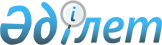 "Сыртқы мемлекеттік қаржылық бақылауды жүргізу қағидасын бекіту туралы" Республикалық бюджеттің атқарылуын бақылау жөніндегі есеп комитетінің 2013 жылғы 16 сәуірдегі № 3-НП нормативтік қаулысына өзгерістер мен толықтырулар енгізу туралы
					
			Күшін жойған
			
			
		
					Республикалық бюджеттің атқарылуын бақылау жөніндегі есеп комитетінің 2014 жылғы 14 тамыздағы № 3-НҚ нормативтік қаулысы. Қазақстан Республикасының Әділет министрлігінде 2014 жылы 24 қыркүйекте № 9752 тіркелді. Күші жойылды - Республикалық бюджеттің атқарылуын бақылау жөніндегі есеп комитеті Төрағасының 2015 жылғы 30 қарашадағы № 17-НҚ нормативтік қаулысымен      Ескерту. Күші жойылды - Республикалық бюджеттің атқарылуын бақылау жөніндегі есеп комитеті Төрағасының 30.11.2015 № 17-НҚ (алғашқы ресми жарияланған күнінен кейін күнтізбелік он күн өткен соң қолданысқа енгізіледі) нормативтік қаулысымен.

      Қазақстан Республикасының 2008 жылғы 4 желтоқсандағы Бюджет кодексінің 141-бабының 19) тармақшасына сәйкес Республикалық бюджеттің атқарылуын бақылау жөніндегі есеп комитеті ҚАУЛЫ ЕТЕДІ:



      1. «Сыртқы мемлекеттік қаржылық бақылауды жүргізу қағидасын бекіту туралы» Республикалық бюджеттің атқарылуын бақылау жөніндегі есеп комитетінің 2013 жылғы 16 сәуірдегі № 3-НП нормативтік қаулысына (Нормативтік құқықтық актілерді мемлекеттік тіркеу тізілімінде № 8466 тіркелген, «Егемен Қазақстан» газетінде 2013 жылғы 5 маусымда № 141 (28080); 2013 жылғы 19 маусымда № 151 (28090) жарияланған) мынадай өзгерістер мен толықтырулар енгізілсін:



      1) көрсетілген нормативтік қаулымен бекітілген Республикалық бюджеттің атқарылуын бақылау жөніндегі есеп комитетінің Сыртқы мемлекеттік қаржылық бақылауды жүргізу қағидасында:



      10-тармақ мынадай редакцияда жазылсын:



      «10. Бақылау жүргізуге тартылатын мемлекеттік органдардың (келісім бойынша), аудиторлық ұйымдардың мамандары және сарапшылар осы Қағиданы басшылыққа алады.»;



      17, 18, 19, 20, 21, 22-тармақтар мынадай редакцияда жазылсын:



      «17. Есеп комитетінің бақылау іс-шараларының жылдық (тоқсандық) жоспары (бұдан әрі – жылдық жоспар) Есеп комитетінің перспективалық жұмыс жоспарын, бақылау объектілерін қайталауды болдырмау мақсатында мемлекеттік қаржылық бақылау органдарымен өзара іс-қимылды ескере отырып, кезекті жылға арналған бақылау іс-шараларын сапалы және тиімді жоспарлау үшін қалаптастырылады.



      18. Жылдық жоспарды қалыптастыру үшін жоспарлауға, талдау мен есептілікке жауапты құрылымдық бөлімше (бұдан әрі – жоспарлауға жауапты құрылымдық бөлімше) жоспарланатын жылдың алдындағы жылдың деректері негізінде бюджеттік бағдарламалар әкімшілерінен (бұдан әрі – ББӘ) бастап, бюджет қаражатын түпкі алушыларға дейінгі бюджет қаражатын пайдаланудың бірізділігін көрсететін деректер базасын 1 қыркүйектен кешіктірмей қалыптастырады.



      19. Деректер базасы мемлекеттік қаржылық бақылау органдарының бұрын бақылау объектілері бойынша соңғы үш жылда және жоспарланатын жылдың алдындағы жылдың бірінші жартыжылдығында жүргізген бақылау іс-шараларының нәтижелерін көрсете отырып, ағымдағы, күрделі шығындар бойынша орталық аппараттың, ведомствоның, ведомстволық бағынысты ұйымдардың, жергілікті атқарушы органдардың (нысаналы трансферттер) және басқа да бюджет қаражатын алушылардың, салықтық және салықтық емес түсімдердің, негізгі капиталды сатудан түскен түсімдердің бөлінісінде ББӘ, бюджеттік бағдарламалар жөніндегі ақпаратты қамтиды. Сондай-ақ деректер базасында стратегиялық, бағдарламалық құжаттардың (мемлекеттік, салалық бағдарламалардың, мемлекеттік органдардың стратегиялық жоспарларының) және инвестициялық жобалардың іске асырылуы көрсетіледі.



      20. Жоспарлауға жауапты құрылымдық бөлімше жоспарланатын жылдың алдындағы жылдың 1 қыркүйегінен кешіктірмей мемлекеттік қаржылық бақылау органдарымен бірлесіп, деректер базасы негізінде осы Қағидаға 1-қосымшаға сай нысан бойынша бақылау объектілері жөнінде бірыңғай республикалық ақпараттық деректер базасын (бұдан әрі – бірыңғай ақпараттық база) қалыптастырады.



      21. Жылдық жоспарды қалыптастыру үшін Есеп комитетінің мүшелері жоспарлауға жауапты құрылымдық бөлімше жоспарланатын жылдың алдындағы жылдың 1 қыркүйегінен кешіктірмей ұсынатын бақылау объектілерінің тәуекелдерін бағалауды және мемлекеттік қаржылық бақылау органдарының бақылау іс-шараларының жоспарларын ескере отырып, бірыңғай ақпараттық базаның деректері және қосымша көздерден алынған деректер негізінде жоспарланатын жылдың алдындағы жылдың 1 қазанынан кешіктірмей жылдық жоспар жобасына өздерінің ұсыныстарын бақылау іс-шарасын жүргізуге өтінім түрінде осы Қағидаға 2-қосымшаға сай нысан бойынша дайындайды.



      22. Есеп комитетінің мүшелері өтінімді жасау кезінде бақылау іс-шарасының атауын, бақылау объектілерін және бақылаумен қамтылатын қаражат көлемін, өздерінің бағыттары бойынша бақылаудың үлгілері мен түрлерін, сондай-ақ бақылаушылардың қажетті санын ескере отырып, аудиторлық компанияларды және сарапшыларды тартудың қажеттілігін айқындайды.»;



      24, 25-тармақтар мынадай редакцияда жазылсын:



      «24. Жоспарлауға жауапты құрылымдық бөлімше жоспарланатын жылдың алдындағы жылдың 15 қарашасына дейін тексеру комиссияларымен және жоспарланатын жылдың алдындағы жылдың 25 қарашасына дейін ҚБК-мен объектілерді және бақылаумен қамтылатын қаражаттың көлемін келісіп, кешенді, бірлескен, қосарлас бақылау жүргізудің мәселелерін хаттама жасай отырып пысықтайды.



      25. Жоспарлауға жауапты құрылымдық бөлімше жоспарланатын жылдың алдындағы жылдың 1 желтоқсанына дейін жылдық жоспардың түпкілікті жобасын ҚБК-ге және тексеру комиссияларына жібереді.»;



      34-тармақ мынадай редакцияда жазылсын:



      «34. Осы Қағидаға 2-қосымшада көзделген нысан бойынша өзектендірілген өтінім және өзгерістер мен толықтырулар енгізудің негізділігін растайтын құжаттар (материалдар) қоса берілген Есеп комитеті мүшесінің қызметтік жазбасы негізінде Есеп комитеті Төрағасының шешімі бойынша Есеп комитетінің жылдық жұмыс жоспарына өзгерістер және (немесе) толықтырулар енгізіледі.»;



      38, 39-тармақтар мынадай редакцияда жазылсын:



      «38. Бақылау объектісін алдын ала зерделеу барысында жоспарланған бақылауды жүргізуге қажетті ақпарат көздері айқындалып, бақылау объектісіндегі ішкі бақылаудың (аудиттің) қызметі және мемлекеттік қаржылық бақылау органдарының бұрынғы тексеру нәтижелері зерделенеді.



      39. Бақылау тобы бақылау жүргізу басталғанға дейін кемінде бес жұмыс күні бұрын аяқтай отырып, бақылау объектісінің қызметін алдын ала зерделеуді жылдық жоспарда көзделген мерзімде жүргізеді.



      Бақылау тобының жетекшісі бақылау тобының қатысушыларымен бірлесіп, бақылау іс-шарасына дайындалу мерзімі басталғаннан бастап екі жұмыс күні ішінде:



      1) бақылау объектісінің қызметін алдын ала зерделеу үшін осы Қағидаға 4-қосымшада келтірілген мәселелердің базалық тізбесіне сай ақпарат көздерін талдауды жүргізеді;



      2) бақылау объектілерін алдын ала зерделеу үшін қолжетімді көздерден ақпарат жинауды және бақылау объектілеріне осы Қағидаға 5-қосымшаға сай нысан бойынша құжаттар мен ақпаратты ұсыну туралы сұрауларды жіберуді жүзеге асырады.»;



      мынадай мазмұндағы 40-1-тармақпен толықтырылсын:



      «40-1. Алдын ала зерделеу тікелей бақылау объектілерінде жүргізілген жағдайда, Есеп комитетінің жоспарланған бақылауына сәйкес келетін басқа мемлекеттік қаржылық бақылау органдарының бақылау жүргізу мәселелері де бақылаудың мақсаты, мәні, кезеңі, қамтылатын кезеңі бойынша осы Қағиданың 75-тармағының талаптарын сақтай отырып қаралады.»;



      42-тармақ мынадай редакцияда жазылсын:



      «42. Бақылау объектілерінде бақылауды жүзеге асырудың орынсыз екені (елеулі тәуекелдердің болмауын, басқа мемлекеттік қаржылық бақылау органының бақылау жүргізгенін, құқық қорғау органдарының құқық белгілеуші және өзге де бастапқы құжаттарды алып қойғанын және басқаларды) немесе бақылаудың үлгілері мен түрлері бойынша өзгерістер енгізудің қажеттігі анықталған жағдайда, Есеп комитетінің бақылауға жауапты мүшесі бақылаудың үлгісі мен түрін, сондай-ақ бақылау объектілерінің тізбесін өзгертуді негіздей отырып немесе бақылау мерзімін ауыстыру не аталған бақылау іс-шарасын жылдық жоспардан алып тастау туралы қызметтік жазбаны Есеп комитетінің Төрағасына енгізеді.



      Қызметтік жазбаны қараудың қорытындысы бойынша Есеп комитетінің Төрағасы өзгерістер және (немесе) толықтырулар енгізу және (немесе) жылдық жоспардан бақылау іс-шарасын алып тастау туралы шешім қабылдайды.»;



      46-тармақ мынадай редакцияда жазылсын:



      «46. Осы Қағиданың 45-тармағында көрсетілген құжаттарға қол қойылғаннан кейін бақылауды жүргізуге жауапты құрылымдық бөлімше Бақылау жоспарын, Бақылау бағдарламасын, Жұмыс жоспарларын және Тапсырмаларды ЭҚАБЖ-да бір тіркеу нөмірімен тіркейді.

      Күнтізбелік жылдың бас кезінен мынадай мәндері көрсетіле отырып тіркеу нөмірлері беріледі:

      N-ААЗ – алдын ала бақылау жүргізуге тапсырма;

      N-Ж - жоспар;

      N-Б - бағдарлама;

      N-ЖЖ – жұмыс жоспарлары. Бір бақылау іс-шарасына арналған жұмыс жоспарларына ортақ нөмір беріледі;

      N-П-Т – тапсырма, мұнда N - бақылау іс-шарасының реттік нөмірі, П - тапсырманың реттік нөмірі.

      Екінші және кейінгі тапсырмаларды бір бақылау іс-шарасы шеңберінде тіркеу сол реттік нөмірмен (N), көрсетілген мәнге дефис арқылы реттік нөмір бере отырып (-1Т, -2-Т және т.б.) жүзеге асырылады.

      Тіркелген тапсырмаларға өзгерістер мен (немесе) толықтырулар енгізу қажет болған жағдайда жаңа тапсырма қабылданады.

      Негізгі бақылау объектісінде бақылау жүргізуге тапсырманың нөміріне бөлшек қою арқылы үстеме бақылау жүргізуге берілген тапсырмаға реттік нөмір беріледі (N-1/1-Т, N-2/1-Т және т.б.).»;



      48-тармақ мынадай редакцияда жазылсын:



      «48. Есеп комитетінің бақылау жүргізуге жауапты мүшесі тікелей бақылау объектісінде алдын ала зерделеу жүргізу кезінде және (немесе) тікелей бақылау объектісінде бақылау іс-шарасы басталғанға дейін екі жұмыс күнінен кешіктірмей, бақылау объектісіне бақылау жүргізу немесе алдын ала зерделеу және оларды жүргізуге жәрдем көрсетудің қажеттігі туралы хабарлама жібереді. Хабарлама тиісінше осы Қағидаға 7, 7-1-қосымшаларға сай нысандар бойынша жасалады.»;



      50-тармақ мынадай редакцияда жазылсын:



      «50. Бақылаудың мақсаты жылдық жоспарда көзделген жүргізілетін бақылаудың тақырыбы (бақылау іс-шарасының атауы) мен үлгілеріне сүйене отырып айқындалады.»;



      63-тармақ мынадай редакцияда жазылсын:



      «63. Тапсырма бақылау жүргізуге (алдын ала зерделеуге, қайта тексеруге) құқық беретін және қатаң есептілік бланкісіне ресімделетін ресми құжат болып табылады. Тапсырма осы Қағидаға 11, 11-1, 11-2-қосымшаларда келтірілген нысан бойынша ресімделеді.»;



      64-тармақ алынып тасталсын; 



      70, 71-тармақтар мынадай редакцияда жазылсын:



      «70. Бақылау объектісінің басшысына немесе соның келісімімен бақылау жүзеге асырылып жатқан лауазымды адамға Тапсырма көрсетілген күннен бастап екінші күннен кешіктірілмей бақылау тобының жетекшісі немесе бақылаушы қол қойған бақылау объектісі басшысының (соның келісімімен бақылау жүзеге асырылып жатқан лауазымды адамның) міндеттерін атқару жөніндегі талап (бұдан әрі – Талап) табыс етіледі. Талапқа бөлшек арқылы тапсырманың нөмірі беріліп, Талаптың табыс етілген күні көрсетіледі.



      Талаптың бірінші данасы осы Қағидаға 13-қосымшаға сай нысан бойынша бақылау актісінің бланкісінде ресімделіп, бақылау объектісінің басшысына немесе соның келісімімен бақылау жүзеге асырылып жатқан лауазымды адамға қолхатпен табыс етіледі. Оны қабылдамаған жағдайда, бақылау тобының жетекшісі (бақылаушы) Талапты бақылау объектісінің кеңсесі арқылы жібереді.



      Талаптың А4 форматының парағында жасалған, қабылданғаны туралы белгісі бар екінші данасы бақылаушыда қалады және бақылау актісіне қоса тіркеледі.



      71. Бақылау объектісінің лауазымды адамдары бақылау объектісіне кіргізуден бас тартқан жағдайда, бақылаушылар осы Қағидаға 14-қосымшаға сай нысан бойынша бақылау объектісіне кіргізуден бас тарту фактісі бойынша акт жасап, «Әкімшілік құқық бұзушылық туралы» Қазақстан Республикасының 2001 жылғы 30 қаңтардағы Кодексінің (бұдан әрі – ӘҚтК) 356-бабының негізінде ӘҚтК-де көзделген тәртіппен әкімшілік құқық бұзушылық туралы хаттама толтырады.



      Бақылау тобының жетекшісі Есеп комитетінің бақылауға жауапты мүшесіне аталған факті туралы телефон немесе электрондық байланыс арқылы хабарлайды, ол аталған мәселені шешу жөнінде шаралар қабылдап, бақылау жүргізуге кедергі келтіретін себептер толық жойылғанға дейін бақылау іс-шарасын тоқтата тұру туралы Есеп комитетінің Төрағасына ұсынымхат дайындайды. Бақылау іс-шарасын тоқтата тұру туралы шешім бақылау объектісін бір мезгілде хабардар ете отырып, Есеп комитеті Төрағасының бұйрығы түрінде шығарылады. Бақылау қайта басталған кезде жаңа тапсырма жазылып беріледі.»;



      мынадай мазмұндағы 75-1-тармақпен толықтырылсын:



      «75-1. Құқық қорғау органдары бақылау объектісіндегі құжаттарды алып қойғанда, мемлекеттік органдардың, аудиторлық ұйымдардың мамандары және сарапшылар бақылау жүргізуден бас тартқанда, басқа мемлекеттік қаржылық бақылау органдарының бұрын жүргізген бақылау нәтижелері танылғанда, Есеп комитетінің бақылау жүргізуге жауапты мүшесі немесе Тапсырмаға қол қойған лауазымды адам тіркелген Тапсырманың күшін жоюға келісім берген бақылау тобы жетекшісінің, бақылауды жүргізуге, құқықтық қамтамасыз етуге жауапты бөлімше басшыларының қолы болған жағдайда, оның оң жақ жоғарғы бұрышына қойылатын «Тапсырманың күші жойылды» деген мәтіні бар мөртабанға өзінің қолын қойып, растай отырып Тапсырманың күшін жояды. Тапсырманың артқы бетінде (мөртабанның бедері деңгейінде) оның күшін жоюдың себептері және осындай шешімнің қабылданған күні көрсетіледі.»;



      84-тармақ мынадай редакцияда жазылсын:



      «84. Бақылаушылар бақылау тобының жетекшісіне күн сайын ауызша және апта сайын соңғы жұмыс күнінің алдындағы күні осы Қағидаға 16 және 19-қосымшаларға сай нысандар бойынша жұмыс жоспарларының орындалу барысы туралы есеп ұсынып отырады. Егер бақылау мерзімі күнтізбелік он күннен кем болса, апта сайынғы есеп осы Қағидаға 19-қосымшаға сай нысан бойынша ұсынылады.»;



      85-тармақ мынадай редакцияда жазылсын:



      «85. Бақылау тобының жетекшісі бақылаушылардың жұмысын үйлестіреді, бақылау мәселелерінің толық қамтылуына мониторинг жүргізеді, бақылаудың жекелеген бағыттарын түзетеді, бақылаушылар арасында туындайтын проблемалық мәселелерді шешеді және бақылау жүргізуге жауапты бөлімшенің басшысына және Есеп комитетінің бақылауға жауапты мүшесіне осы Қағидаға 16 және 19-қосымшаларға сай нысандар бойынша апта сайын аптаның соңғы жұмыс күнінің алдындағы күні Бақылаудың жоспары мен бағдарламасының орындалу барысы туралы есепті күнге толтырылған (жасалған) жиынтық есеп ұсынып отырады.»;



      89-тармақ мынадай редакцияда жазылсын:



      «89. Мемлекеттік органдардың, аудиторлық ұйымдардың мамандарын және сарапшыларды тартудың мақсаты бақылаудың арнайы білімдерді талап ететін мәселелері бойынша сапалы бақылауды қамтамасыз ету және бақылаудың нәтижелерін тәуелсіз сараптаманың қорытындыларымен растау болып табылады.



      Мемлекеттік органдардың мамандарын бақылау іс-шарасына қатысуға жіберу мүмкіндік болмаса не оларды жіберуден бас тартылған болса, Есеп комитетінің мүшесі қажет болған жағдайда сынақтардың, бақылау өлшемдерінің (тексерулердің) нәтижелерін қажетті қорытындыларды алу мақсатында уәкілетті органдар мен ұйымдарға жолдайды.



      Уәкілетті органдар мен ұйымдардың қорытындыларының нәтижелері Қорытындыға және Жиынтық тізілімге енгізіледі.»;



      93-тармақ мынадай редакцияда жазылсын:



      «93. Егер бақылау объектісінің басшысы Бақылау объектісі басшысының міндеттерін атқару жөніндегі талапта көрсетілген мерзім аяқталған соң да Бюджет кодексінің 146-бабында көзделген міндеттерін орындамаса, бақылаушы – анықталған күні, ал әкімшілік құқық бұзушылықтың жағдаяттарын және жеке тұлғаның жеке басын қосымша анықтау қажет болған жағдайда, ӘҚтК-нің 356-бабы негізінде әкімшілік құқық бұзушылық туралы хаттаманы ӘҚтК-нің 635-бабына сәйкес көрсетілген деректер анықталған күннен бастап үш жұмыс күні ішінде толтырады, оның жобасы ол ұсынылған күннен бастап бір жұмыс күні ішінде ӘҚтК-нің 638-бабында белгіленген мерзім шегінде құқықтық қамтамасыз етуге жауапты құрылымдық бөлімшемен келісіледі.»;



      103-тармақ мынадай редакцияда жазылсын:



      «103. Үстеме бақылау жүргізу үшін әрбір бақылау объектісіне бақылау үлгісі көрсетілместен жеке Тапсырма ресімделеді.»;



      120-тармақ мынадай редакцияда жазылсын:



      «120. Есеп комитеті мемлекеттік қаржылық бақылау органдарының Бақылау жоспары мен бағдарламасының жобаларын Есеп комитетіне жолданған күнінен бастап үш жұмыс күні ішінде келіседі, қажет болған жағдайда, өзінің Бақылау жоспарына, бағдарламасына және Жұмыс жоспарларына түзетулер енгізіп, оларды сапаны бақылауға жауапты құрылымдық бөлімшеге табыс етеді. Есеп комитеті тарапынан жазбаша ескертпелер болмаған жағдайда, мемлекеттік қаржылық бақылау органдарының Бақылау жоспары мен бағдарламасының жобалары келісілген деп есептеледі.»;



      131-тармақ мынадай редакцияда жазылсын:



      «131. Есеп комитетінің қосарлас бақылаудың қорытындыларын қарау жөніндегі отырысына бақылауға жауапты адамдар, бақылау объектілерінің лауазымды адамдары, сондай-ақ Есеп комитетінің Төрағасы айқындаған өзге де адамдар шақырылады.»;



      167-тармақ мынадай редакцияда жазылсын:



      «167. Есеп комитетінің мүшесі ынтымақтасып отырған елдің мемлекеттік қаржылық бақылау (аудит) органымен ақпарат алмасқаннан кейін бақылау жүргізуге, сыртқы байланыстарды үйлестіруге жауапты құрылымдық бөлімшелермен бірлесіп, бірлескен (қосарлас) бақылауды жүргізу туралы келісімнің (бұдан әрі - Келісім) және бақылау бағдарламасының жобаларын дайындау жөнінде жұмыстар жүргізеді. Қосарлас бақылауды жүргізу кезінде Есеп комитетінің жауапты мүшесі және бақылау тобының жетекшісі Келісімнің, бақылау жоспарының жобаларын қоспағанда, қажет болған жағдайда, осы Қағиданың 3-тарауында белгіленген тәртіпке сәйкес бақылау жоспарының және жұмыс жоспарларының жобаларын дайындайды.»;



      172-тармақ мынадай редакцияда жазылсын:



      «172. Бірлескен бақылау Қазақстан Республикасының аумағында жүргізілген кезде бақылау актісі Есеп комитетінің бланкісінде бақылау объектісі үшін бір данасын ескере отырып, бірлескен бақылауға (аудитке) қатысып отырған шет елдердің мемлекеттік қаржылық бақылау (аудит) органдарының санына тең даналарының саны бойынша ресімделеді.



      Бақылау актісіне бақылауды жүргізген қызметкерлер қол қойған және Бақылау нәтижелері бойынша анықталған бұзушылықтар мен кемшіліктер тізілімінің үлгі нысаны бойынша ресімделген Тізілім қоса беріледі.»;



      180, 181-тармақтар мынадай редакцияда жазылсын:



      «180. Бақылау актісі Бақылау бағдарламасы және Жұмыс жоспарлары мәселелерінің тізбесіне қатаң сәйкестікте жасалады. Анықталған бұзушылықтар бақылау актісіндегі жазбалардың анықтығын растайтын құжаттардың түпнұсқаларының деректемелеріне, сондай-ақ ережелері бұзылған нормативтік құқықтық актілердің баптарына, тармақтары мен тармақшаларына қажетті сілтемелер жасала отырып, объективті және дәл сипатталады. Егер бақылау мәселесі бойынша бұзушылықтар мен кемшіліктер анықталмаса, бақылаушы:



      1) бақылау актісінде анықталған кемшіліктер мен бұзушылықтардың жоқтығын көрсете отырып, бақылаудың нәтижелерін көрсетеді;



      2) актіге қосымшада қысқаша ақпарат келтіреді және бақылаушының бағалауынша (пікірінше) талаптары толық көлемінде сақталған, тексерілген құжаттар мен процестердің тізбесін көрсетеді.



      181. Бұзушылықтың әрбір фактісі, сондай-ақ заңнаманың анықталған кемшіліктері мен олқылықтары бұзушылықтың сипаты мен түрін, оның ішінде Қазақстан Республикасы Қаржы министрінің 2012 жылғы 30 наурыздағы № 180 бұйрығымен бекітілген Мемлекеттік қаржылық бақылау объектілерінде айқындалған бұзушылықтар сыныптауышында (Нормативтік құқықтық актілерді мемлекеттік тіркеу тізілімінде № 7621 тіркелген) (бұдан әрі – Бұзушылықтар сыныптауышы) көзделгендерін сипаттай отырып, реттік тәртібімен нөмірленеді және жеке тармақта (1-тармақ, 2-тармақ және тағы басқалар) заңнаманың анықталған кемшіліктері мен олқылықтары тіркеледі.»;



      183, 184-тармақтар мынадай редакцияда жазылсын:



      «183. Бақылау актісіне оның ажырамас бөлігі болып табылатын мынадай материалдар:



      1) бақылау объектісі басшысының міндеттерін атқару жөніндегі талап;



      2) бақылаушылар қол қойған және осы Қағидаға 20-қосымшаға сай нысан бойынша жасалған Бақылаудың нәтижелері бойынша анықталған бұзушылықтар мен кемшіліктердің тізілімі (бұдан әрі – Тізілім);



      3) құжаттардың түпнұсқалары немесе тиісті түрде расталған көшірмелері, кестелер, сондай-ақ қажет болғанда бұзушылық фактілерін көрсететін анықтамалар, фотосуреттер;



      4) функционалдық және лауазымдық міндеттеріне сүйене отырып, жол берілген бұзушылықтарға қатысы бар адамдардың жазбаша түсініктемелері;



      5) осы Қағидаға 21-қосымшаға сай нысан бойынша толтырылған бақылау өлшемдері (тексеріп қараулар) актілері (толтырылған жағдайда);



      6) зерттеулердің (сынақтардың), сараптамалардың қорытындылары, хаттамалардың көшірмелері, бақылау нәтижелеріне байланысты басқа да құжаттар немесе олардың көшірмелері (олар толтырылған жағдайда);



      7) мемлекеттік органдар мамандарының, сарапшылардың (тартылған жағдайда) сараптамалық қорытындылары;



      8) мемлекеттік қызметтерді алушылардың қанағаттанушылығы тұрғысынан халық арасында сауалнама жүргізу (қажет болғанда);



      9) (бақылау барысында қаражат өтелген (қалпына келтірілген) жағдайда) ақы төлеу фактісін растайтын құжаттар (көшірмелері):



      төлем тапсырмалары (шот-фактуралар, чектер);



      ведомостар, ордерлер, нарядтар;



      ақы төлеу фактісін растайтын (түсіндіретін) бақылау объектісінің жазбаша түсініктемелері (шығыс нөмірі мен күні көрсетілген ресми бланкіде);



      10) (актінің танысуға және қол қоюға қабылданғаны туралы бақылау объектісінің мөртабаны болмаған жағдайда) бақылау актісінің танысып, қол қоюға жіберілген күнін растайтын құжат (көшірмесі) қоса беріледі.



      Бақылау актісіне қоса берілетін құжаттардың көшірмелері уәкілетті лауазымды адамдардың қолымен, бақылау объектісінің мөрімен немесе мөртабанымен расталады. Бақылау актісінде оның қосымшаларының реттік нөмірі көрсетіле отырып, оларға сілтеме жасалады.



      184. Бақылау актісіне тиісті құжаттармен расталмаған фактілерді енгізуге жол берілмейді.»;



      186, 187-тармақтар мынадай редакцияда жазылсын:



      «186. Бақылау объектісінің тауарларға, жұмыстарға немесе көрсетілген қызметтерге ақы төлеуінің негізділігін растайтын құжаттар бақылау объектісінде болмаған жағдайда, сондай-ақ бақылау объектісінің лауазымды адамдары Қазақстан Республикасының заңнамасында көзделген талаптарды, міндеттерін орындамағанда немесе тиісінше орындамағанда, Есеп комитетінің қызметкерлеріне олардың сұрауы бойынша тиісті жазбаша түсініктемелер береді.



      187. Бақылау актісі (осы Қағиданың 152, 172, 192-тармақтарында көрсетілген жағдайларды қоспағанда) екі данада жасалып, оған бақылауды жүзеге асырған Есеп комитетінің қызметкерлері, мемлекеттік органдардың, аудиторлық ұйымдардың мамандары және сарапшылар қол қояды және:



      1) бақылау жүргізу мерзімі алты жұмыс күніне дейін қоса алғандағы бақылау іс-шаралары бойынша, оны бақылау объектісінің кіріс хат-хабарларын есепке алу жүйесінде тіркеп не почтамен хабарлай отырып, бақылау объектісінде Тапсырмада көрсетілген бақылаудың аяқталатын күніне дейін (үстеме бақылауды, бақылау өлшемін (тексеріп қарауды) қоспағанда) бір жұмыс күнінен кешіктірмей;



      2) мерзімі алты жұмыс күнінен асатын бақылау жүргізілген жағдайда, осы Қағиданың 187-тармағының 1) тармақшасында көрсетілген рәсімдерді сақтай отырып, бақылау объектісінде бақылаудың аяқталатын күніне дейін күнтізбелік үш күннен кешіктірмей бақылау объектісінің лауазымды адамына танысып, қол қою үшін табыс етіледі.»;



      189, 190-тармақтар мынадай редакцияда жазылсын:



      «189. Бақылаудың нәтижелерімен келіспеген жағдайда, бақылау объектісінің басшылығы бақылау актісіне қарсылықтарының бар екені туралы ескертіп қол қояды. Бақылау актісіне жазбаша қарсылықтар бақылау актісінің танысып, қол қоюға алынған күнінен бастап күнтізбелік он күн ішінде Есеп комитетіне ұсынылады. Бақылаушы бақылау объектісінің бақылау актісіне қол қойылғаннан кейін бірден ұсынған жазбаша қарсылықтарын бақылау актісіне қоса тіркейді. Бақылау актісінің танысып, қол қоюға алынған күнінен бастап күнтізбелік он күн өткен соң түскен бақылау актісіне қарсылықтар немесе қарсылықсыз қол қойылған бақылау актісіне түскен, сондай-ақ бақылау объектісі лауазымды адамының бас тартуы салдарынан қол қойылмаған бақылау актісіне түскен қарсылықтар қаралмайды.



      190. Есеп комитетіне күнтізбелік он күн ішінде келіп түскен бақылау актісіне қарсылықтарды Есеп комитетінің бақылауға жауапты мүшесі бақылаушылармен, бақылауды жүргізуге жауапты құрылымдық бөлімшенің басшысымен, құқықтық қамтамасыз етуге жауапты құрылымдық бөлімшенің қызметкерлерімен, бақылауды жүзеге асыруға тартылған сарапшылармен, мемлекеттік органдардың мамандарымен, аудиторлық ұйымдардың қызметкерлерімен бірге бақылау іс-шарасы бойынша тексеру аяқталғаннан кейін бес жұмыс күні ішінде қарайды, содан кейін бақылау объектісіне қарсылықтың әрбір тармағы бойынша қабылданған және қабылданбаған дәлелдерді көрсете отырып дәлелді жауап береді. Бақылау объектісінің бақылау актісіне ұсынған түсініктемелері оған жауап дайындамастан назарға алынады.»;



      193-тармақ мынадай редакцияда жазылсын:



      «193. Бақылау тобының жетекшісі (бақылаушы) бақылау объектісі актіге қол қойғаннан кейін келесі күннен кешіктірмей Есеп комитетіне мынадай тәсілдердің бірі арқылы:



      1) бақылау актісінің (құпия актіні қоспағанда), Тізілімнің, кестелердің және бақылау актісіне басқа да қосымшалардың (болған жағдайда) электрондық нұсқаларын қорғалған байланыс арналары бойынша;



      2) қол қойылған бақылау актісін (құпия актіні қоспағанда), Тізілімді, кестелерді, бақылау объектісінің бақылау актісіне қол қойылғаннан кейін бірден ұсынған бақылау объектілерінің қарсылықтарын (болған жағдайда) және бақылау актісіне басқа да қосымшаларды (болған жағдайда) фельдъегерлік байланыс бойынша не хабардар ете отырып, тапсырысты хатпен почта арқылы жолдайды.



      Бақылау актісінің бір данасы (№ 2 дана) анықталған бұзушылықтарды жою бойынша шаралар қолдану және басқа да іс-әрекеттер жасау үшін бақылау объектісінің басшысында қалдырылады.»;



      199, 200, 201-тармақтар мынадай редакцияда жазылсын:



      «199. Жүргізілген бақылау іс-шарасының нәтижелері бойынша Есеп комитетінің оны жүргізуге жауапты мүшесі бақылау тобы жетекшісінің, бақылаушылардың және (немесе) бақылауды жүзеге асыруға тартылған сарапшылардың, мемлекеттік органдар мамандарының және аудиторлық ұйымдар қызметкерлерінің қатысуымен бақылау актілеріне сапаны бақылаудың сараптамалық қорытындысын және бақылау орнына бару арқылы қайта бақылау (қайта тексеру) (болған жағдайда) нәтижелерін алғаннан кейін он жұмыс күні ішінде Қорытындының, бақылау нәтижелері бойынша анықталған бұзушылықтар мен кемшіліктердің жиынтық тізілімінің (бұдан әрі – Жиынтық тізілім) және Қаулының (Ұсынымның) жобаларын дайындайды.



      200. Қорытындының, Жиынтық тізілімнің және Қаулының (Ұсынымның) жобалары сапаны бақылауға және құқықтық қамтамасыз етуге жауапты құрылымдық бөлімшелерге бір мезгілде жолданады.



      Құқықтық сараптама үш жұмыс күні ішінде өткізіледі, содан кейін құқықтық сараптаманың қорытындысы сапаны бақылауға жауапты құрылымдық бөлімшеге жолданады.



      Құқықтық сараптаманың қорытындысы түскен күннен бастап бір жұмыс күні ішінде Қорытындының, Жиынтық тізілімнің және Қаулының (Ұсынымның) жобасы бойынша сапаны бақылау жүргізіледі.



      Есеп комитетінің жауапты мүшесі қол қойған Қорытындының жобасы Жиынтық тізіліммен бірге негізгі бақылау объектісіне (бюджеттік бағдарламалар әкімшісіне) танысу және отырысқа дайындалу үшін жолданады.



      Негізгі бақылау объектісі Есеп комитетінің Қорытынды мен Жиынтық тізілімнің жобаларын жолдаған күнінен бастап үш жұмыс күні ішінде Есеп комитетіне растайтын құжаттарымен бірге негізделген ескертпелерін (болған жағдайда), сондай-ақ бақылау іс-шарасының қорытындысы бойынша Есеп комитетінің отырысындағы өкілінің баяндамасы (сөйлейтін сөзі) тезистерінің жобаларын ұсынады.



      Ескертпелерді Есеп комитетінің бақылау іс-шарасын жүргізуге жауапты мүшесі бақылауды, сапа бақылауын жүргізуге, құқықтық қамтамасыз етуге жауапты құрылымдық бөлімшелердің басшыларымен бірлесіп (қажет болған жағдайда бақылау объектісінің қатысуымен) оларға жауап дайындамастан екі жұмыс күні ішінде қарайды.



      Ескертпені қараудың нәтижелері бойынша Есеп комитетінің мүшесі бақылау тобымен бірлесіп Қорытындының, Жиынтық тізілімнің және Қаулының (Ұсынымның) жобаларына өзгерістер енгізуге құқылы. Бұл ретте Жиынтық тізілімге өзгерістер құқықтық қамтамасыз етуге жауапты құрылымдық бөлімшенің келісімі бойынша енгізіледі.



      Бақылау объектісінің Қорытынды мен Жиынтық тізілімнің жобаларына үш жұмыс күні өткен соң түскен ескертпелері қаралмайды және назарға алынбайды.



      Бақылау объектісінің ескертпелері қабылданбаған жағдайда, Қорытындыға бақылау объектісінің тиісті пікірі жазбаша түрде қоса беріледі.



      201. Қорытындының, Жиынтық тізілімнің және Қаулының (Ұсынымның) жобалары талқыланып, оларға (қажет болған жағдайда) өзгерістер мен (немесе) толықтырулар енгізілгеннен кейін Есеп комитетінің бақылауға жауапты мүшесі, бақылауды жүргізуге, сапаны бақылауға, құқықтық қамтамасыз етуге жауапты құрылымдық бөлімшелердің басшылары қол қойып, бұрыштама қояды және басқа бақылау материалдарымен, соның ішінде негізгі бақылау объектісі өкілінің баяндамасы (сөйлейтін сөзі) тезистерінің жобаларымен бірге Есеп комитетінің отырысы өткізілгенге дейін төрт жұмыс күні бұрын Есеп комитетінің Төрағасына ұсынылады»;



      205-тармақ мынадай редакцияда жазылсын:



      «205. Қорытындыда бақылау іс-шарасының негізгі нәтижелері, сондай-ақ бақылау актісіндегі (аудиторлық есептегі) анықталған бұзушылықтардың, кемшіліктердің құжаттармен және сапаны бақылаумен расталған фактілері, сондай-ақ уәкілетті органның және ұйымның қорытындыларының (болған жағдайда) нәтижелері қысқаша түрде көрсетіледі. Бұзушылықтар, кемшіліктер оларды жою және бақылау объектілерінің қызметін регламенттейтін, сондай-ақ экономиканы немесе жеке алғанда экономика саласын, әлеуметтік саланы, мемлекеттік басқарудың басқа да салаларын дамытуға бағытталған нормативтік құқықтық актілерді жетілдіру жөніндегі ұсыныстармен бірге бақылау объектілері бойынша жеке тармақта баяндалады.



      Қорытындыға бақылау объектілері қалпына келтірген және орнын толтырған қаражат (жұмыстар, тауарлар, көрсетілген қызметтер) жөніндегі ақпарат осы Қағидаға 23-1-қосымшаға сай қоса беріледі.»;



      214, 215-тармақтар мынадай редакцияда жазылсын:



      «214. Қаулының қаулы шығарушы бөлігі жүргізілген бақылау іс-шарасының нәтижесі бойынша дайындалған Қорытындыны бекіту туралы шешімді, Қазақстан Республикасының Үкіметіне, консультативтік-кеңесші және уәкілетті органдарға нормативтік құқықтық актілерді жетілдіру жөніндегі ұсынымдарды, бақылау объектілері және басқа да мемлекеттік органдар орындауға міндетті шешімдерді (қаражатты бюджетке қайтару қажет болған жағдайда, бюджетке түсетін түсімдердің коды көрсетіледі), құқық қорғау және басқа да уәкілетті органдарға тапсырмалық тармақтарды, сондай-ақ Ұсынымды жолдау туралы шешімді қамтиды.



      215. Есеп комитетінің жауапты мүшесінің Қорытындысы немесе Қорытындысынан алынған үзінді қоса беріліп, мемлекеттік органдар мен ұйымдардың басшыларына жолданған Қаулылар оларда көрсетілген мерзімде қаралуы тиіс.»;



      223-тармақ мынадай редакцияда жазылсын:



      «223. Есеп комитетінің мүшесі бақылау объектісінен ақпаратты (растаушы құжаттарды) алған күннен бастап бес жұмыс күні ішінде бақылау объектісінің Қаулылардың (Ұсынымдардың) шешімдерін орындауына талдау жүргізіп, соның негізінде қызметтік жазба дайындайды.



      Бақылау объектісі Қаулыны (Ұсынымды) орындаған жағдайда, Есеп комитетінің жауапты мүшесі Есеп комитеті Төрағасының қарауына Есеп комитеті Қаулысының (Ұсынымының) орындалуын бақылаудың нәтижелері туралы қызметтік жазба енгізеді.



      Есеп комитеті Төрағасының тапсырмасы бойынша Есеп комитетінің аппарат басшысы қызметтік жазбаны сапа бақылауын жүргізуге жауапты құрылымдық бөлімшеге Қаулының (Ұсынымның) орындалу толықтығы мәніне талдау жүргізу үшін жібереді.»;



      мынадай мазмұндағы 223-1) тармақпен толықтырылсын:



      «223-1. Сапа бақылауын жүргізуге жауапты құрылымдық бөлімше Есеп комитеті Қаулысының (Ұсынымының) тапсырмалық тармақтарының орындалуы бойынша сараптамалық қорытынды дайындайды және үш жұмыс күні ішінде Есеп комитетінің Төрағасы шешім қабылдау үшін тиісті бұрыштама қоя отырып, Қаулының (Ұсынымның) орындалған тармақтарының бақылаудан алынуының не орындалмаған немесе тиісінше орындалмаған тапсырмалар бойынша шаралар қабылдаудың негізділігі мәселесін қарайды.»;



      225-тармақ мынадай редакцияда жазылсын:



      «225. Бақылау объектісі Есеп комитеті Қаулыларының (Ұсынымдарының) шешімдерін орындау жөніндегі ақпаратты тиісті мерзімде ұсынбаған жағдайда, Есеп комитетінің мүшесі бақылау объектісіне кемінде екі жұмыс күнінен кешіктірмей ЭҚАБЖ (болған жағдайда) арқылы және қағаз түрінде почтамен ӘҚтК-нің 356-бабында көзделген әкімшілік жауапкершілік туралы ескерту жолдайды.»;



      229-тармақ мынадай редакцияда жазылсын:



      «229. Әкімшілік құқық бұзушылық туралы хаттама толтырылған кезден бастап үш тәулік ішінде Есеп комитетінің мүшесі әкімшілік іс материалдарын тиісті сотқа жолдайды.»;



      Есеп комитетінің сыртқы мемлекеттік қаржылық бақылауды жүргізу қағидасына 7-қосымша осы нормативтік қаулыға 1-қосымшаға сай редакцияда жазылсын;



      осы нормативтік қаулыға 2-қосымшаға сай редакцияда 7-1-қосымшамен толықтырылсын;



      Есеп комитетінің сыртқы мемлекеттік қаржылық бақылауды жүргізу қағидасына 8-қосымша осы нормативтік қаулыға 3-қосымшаға сай редакцияда жазылсын;



      Есеп комитетінің сыртқы мемлекеттік қаржылық бақылауды жүргізу қағидасына 9-қосымша осы нормативтік қаулыға 4-қосымшаға сай редакцияда жазылсын;



      Есеп комитетінің сыртқы мемлекеттік қаржылық бақылауды жүргізу қағидасына 10-қосымша осы нормативтік қаулыға 5-қосымшаға сай редакцияда жазылсын;



      Есеп комитетінің сыртқы мемлекеттік қаржылық бақылауды жүргізу қағидасына 11-қосымша осы нормативтік қаулыға 6-қосымшаға сай редакцияда жазылсын;



      осы нормативтік қаулыға 7-қосымшаға сай редакцияда 11-1-қосымшамен толықтырылсын;



      осы нормативтік қаулыға 8-қосымшаға сай редакцияда 11-2-қосымшамен толықтырылсын;



      Есеп комитетінің сыртқы мемлекеттік қаржылық бақылауды жүргізу қағидасына 12, 15 және 17-қосымшалар алынып тасталсын;



      Есеп комитетінің сыртқы мемлекеттік қаржылық бақылауды жүргізу қағидасына 16-қосымша осы нормативтік қаулыға 9-қосымшаға сай редакцияда жазылсын;



      Есеп комитетінің сыртқы мемлекеттік қаржылық бақылауды жүргізу қағидасына 19-қосымша осы нормативтік қаулыға 10-қосымшаға сай редакцияда жазылсын;



      Есеп комитетінің сыртқы мемлекеттік қаржылық бақылауды жүргізу қағидасына 20-қосымша осы нормативтік қаулыға 11-қосымшаға сай редакцияда жазылсын;



      Есеп комитетінің сыртқы мемлекеттік қаржылық бақылауды жүргізу қағидасына 22-қосымша осы нормативтік қаулыға 12-қосымшаға сай редакцияда жазылсын;



      Есеп комитетінің сыртқы мемлекеттік қаржылық бақылауды жүргізу қағидасына 23-қосымша осы нормативтік қаулыға 13-қосымшаға сай редакцияда жазылсын;



      осы нормативтік қаулыға 14-қосымшаға сай редакцияда 23-1-қосымшамен толықтырылсын;



      Есеп комитетінің сыртқы мемлекеттік қаржылық бақылауды жүргізу қағидасына 24-қосымша осы нормативтік қаулыға 15-қосымшаға сай редакцияда жазылсын;



      2) көрсетілген нормативтік қаулымен бекітілген Облыстардың, республикалық маңызы бар қаланың, астананың тексеру комиссияларының сыртқы мемлекеттік қаржылық бақылауды жүргізу қағидасында:



      10-тармақ мынадай редакцияда жазылсын:



      «10. Бақылау жүргізуге тартылатын мемлекеттік органдардың (келісім бойынша), аудиторлық ұйымдардың мамандары және сарапшылар осы Қағиданы басшылыққа алады.»;



      17, 18, 19, 20, 21, 22-тармақтар мынадай редакцияда жазылсын:



      «17. Тексеру комиссиясының бақылау іс-шараларының жылдық (тоқсандық) жоспары (бұдан әрі – жылдық жоспар) бақылау объектілерін қайталауды болдырмау мақсатында тексеру комиссиясының перспективалық жұмыс жоспарын, мемлекеттік қаржылық бақылау органдарының өзара іс-қимылын ескере отырып, кезекті жылға арналған бақылау іс-шараларын сапалы және тиімді жоспарлау үшін қалыптастырылады.



      18. Жылдық жоспарды қалыптастыру үшін жоспарлауға жауапты құрылымдық бөлімше жоспарланатын жылдың алдындағы жылдың деректері негізінде бюджеттік бағдарламалар әкімшілерінен (бұдан әрі – ББӘ) бастап, бюджет қаражатын түпкі алушыларға дейінгі бюджет қаражатын пайдаланудың бірізділігін көрсететін бақылау объектілері жөніндегі деректер базасын 1 қыркүйектен кешіктірмей қалыптастырады.



      19. Деректер базасы мемлекеттік қаржылық бақылау органдарының бұрын бақылау объектілері бойынша соңғы үш жыл ішінде және жоспарланатын жылдың алдындағы жылдың бірінші жартыжылдығында жүргізген бақылау іс-шараларының нәтижелерін көрсете отырып, ағымдағы, күрделі шығындар бойынша жергілікті атқарушы органдардың және басқа да бюджет қаражатын алушылардың, салықтық және салықтық емес түсімдердің, негізгі капиталды сатудан түскен түсімдердің бөлінісінде ББӘ, бюджеттік бағдарламалар жөніндегі ақпаратты қамтиды. Сондай-ақ деректер базасында стратегиялық, бағдарламалық құжаттардың (аумақтарды дамыту бағдарламаларының, мемлекеттік органдардың стратегиялық жоспарларының) және инвестициялық жобалардың іске асырылуы көрсетіледі.



      20. Жоспарлауға жауапты құрылымдық бөлімше жоспарланатын жылдың алдындағы жылдың 1 қыркүйегінен кешіктірмей бақылау объектілерінің (ББӘ) деректер базасы негізінде осы Қағидаға 1-қосымшаға сай нысан бойынша бақылау объектілері жөнінде облыстық ақпараттық деректер базасын (бұдан әрі – ақпараттық база) қалыптастырады.



      21. Жылдық жоспарды қалыптастыру үшін Тексеру комиссиясының мүшелері жоспарлауға жауапты құрылымдық бөлімше 1 қыркүйектен кешіктірмей ұсынатын тәуекелдерді бағалау жүйесін ескере отырып, ақпараттық базаның деректері және қосымша көздерден алынған деректер негізінде жоспарланатын жылдың алдындағы жылдың 1 қазанынан кешіктірмей жылдық жоспар жобасына өздерінің ұсыныстарын бақылау іс-шарасын жүргізуге өтінім түрінде осы Қағидаға 2-қосымшаға сай нысан бойынша дайындайды.



      22. Тексеру комиссиясының мүшелері өтінімдерді жасау кезінде бақылау іс-шарасының атауын, бақылау объектілерін және бақылаумен қамтылатын қаражат көлемін, өздерінің бағыттары бойынша бақылаудың үлгілері мен түрлерін, сондай-ақ бақылаушылардың қажетті санын ескере отырып, аудиторлық компанияларды және сарапшыларды тартудың қажеттілігін айқындайды. Кезекті жылға арналған жылдық жоспар осы Қағидаға 3-қосымшаға сай нысан бойынша қалыптастырылады.»;



      28-тармақ мынадай редакцияда жазылсын:



      «28. Тиісті мәслихаттың ұсыныстары бойынша немесе Тексеру комиссиясы Төрағасының шешімі бойынша осы Қағидаға 2-қосымшада көзделген нысан бойынша өзектендірілген өтінім және өзгерістер мен толықтырулар енгізудің негізділігін растайтын құжаттар (материалдар) қоса берілген Тексеру комиссиясы мүшесінің қызметтік жазбасы негізінде жылдық жоспарға өзгерістер мен толықтырулар енгізіледі.»;



      32, 33-тармақтар мынадай редакцияда жазылсын:



      «32. Бақылау объектісін алдын ала зерделеу барысында жоспарланған бақылауды жүргізуге қажетті ақпарат көздері айқындалады, сондай-ақ бақылау объектісіндегі ішкі бақылаудың (аудиттің) қызметі және мемлекеттік қаржылық бақылау органдарының бұрынғы тексеру нәтижелері зерделенеді.



      33. Бақылау тобы бақылау жүргізу басталғанға дейін кемінде екі жұмыс күні бұрын аяқтай отырып, бақылау объектісінің қызметін алдын ала зерделеуді жылдық жоспарда көзделген мерзімде жүргізеді.



      Бақылау тобының жетекшісі (бақылаушы) бақылау тобының қатысушыларымен бірлесіп, бақылау іс-шарасына дайындалу мерзімі басталғаннан бастап екі жұмыс күні ішінде:



      1) бақылау объектісінің қызметін алдын ала зерделеу үшін осы Қағидаға 4-қосымшаға сай ақпараттың базалық тізбесіне сәйкес ақпарат көздерін талдауды жүргізеді;



      2) бақылау объектілерін алдын ала зерделеу үшін қолжетімді көздерден ақпарат жинауды және бақылау объектілеріне осы Қағидаға 5-қосымшаға сай нысан бойынша құжаттар мен ақпаратты ұсыну туралы сұрауларды жіберуді жүзеге асырады.»;



      39-тармақ мынадай редакцияда жазылсын:



      «39. Осы Қағиданың 38-тармағында көрсетілген құжаттарға қол қойылғаннан кейін Бақылау жоспарын, Бақылау бағдарламасын, Жұмыс жоспарларын және Тапсырмаларды Электрондық құжат айналымының бірыңғай жүйесінде (бұдан әрі – ЭҚАБЖ), ол болған жағдайда, бір тіркеу нөмірімен тіркеу жүргізіледі.

      Күнтізбелік жылдың бас кезінен мынадай мәндері көрсетіле отырып тіркеу нөмірі беріледі:

      N-ААЗ – алдын ала бақылау жүргізуге тапсырма;

      N-Ж - жоспар;

      N-Б - бағдарлама;

      N-ЖЖ – жұмыс жоспарлары. Бір бақылау іс-шарасына арналған жұмыс жоспарларына ортақ нөмір беріледі;

      N-П-Т – тапсырма, мұнда N - бақылау іс-шарасының реттік нөмірі, П - тапсырманың реттік нөмірі.

      Екінші және кейінгі тапсырмаларды бір бақылау іс-шарасы шеңберінде тіркеу сол реттік нөмірмен (N), көрсетілген мәнге дефис арқылы реттік нөмір бере отырып (-1Т, -2-Т және т.б.) жүзеге асырылады.

      Тіркелген тапсырмаларға өзгерістер мен (немесе) толықтырулар енгізу қажет болған жағдайда қосымша жаңа тапсырмалар қабылданады.

      Негізгі бақылау объектісінде бақылау жүргізуге тапсырманың нөміріне бөлшек қою арқылы үстеме бақылау жүргізуге берілген тапсырмаға реттік нөмір беріледі (N-1/1-Т, N-2/1-Т және т.б.).»;



      41-тармақ мынадай редакцияда жазылсын:



      «41. Тексеру комиссиясының бақылау жүргізуге жауапты мүшесі тікелей бақылау объектісінде алдын ала зерделеу жүргізу кезінде және (немесе) бақылау объектісіне шыққанға дейін (үстеме бақылауды қоспағанда) бір жұмыс күнінен кешіктірмей, бақылау объектісіне бақылау немесе алдын ала зерделеу жүргізу, тексеруге (алдын ала зерделеуге) жәрдем көрсетудің қажеттігі және осы Қағидаға 7, 7-1-қосымшаларға сай нысан бойынша жауапты лауазымды адамдарды айқындау туралы хабарлама жібереді.»;



      43-тармақ мынадай редакцияда жазылсын:



      «43. Бақылаудың мақсаты жылдық жоспарда көзделген жүргізілетін бақылаудың тақырыбы (бақылау іс-шарасының атауы) мен үлгілеріне сүйене отырып айқындалады.»;



      54-тармақ мынадай редакцияда жазылсын:



      «54. Тапсырма бақылау жүргізуге (алдын ала зерделеуге, қайта тексеруге) құқық беретін және қатаң есептілік бланкісіне ресімделетін ресми құжат болып табылады. Тапсырма осы Қағидаға 11, 11-1, 11-2-қосымшаларға сай нысандар бойынша ресімделеді.»;



      60, 61-тармақтар мынадай редакцияда жазылсын:



      «60. Бақылау объектісінің басшысына немесе соның келісімімен бақылау жүзеге асырылып жатқан лауазымды адамға Тапсырма көрсетілген күннен бастап екінші күннен кешіктірілмей бақылау тобының жетекшісі немесе бақылаушы қол қойған бақылау объектісі басшысының (соның келісімімен бақылау жүзеге асырылып жатқан лауазымды адамның) міндеттерін атқару жөніндегі талап (бұдан әрі – Талап) табыс етіледі. Талапқа бөлшек арқылы тапсырманың нөмірі беріліп, Талаптың табыс етілген күні көрсетіледі.



      Талаптың бірінші данасы осы Қағидаға 12-қосымшаға сай нысан бойынша бақылау актісінің бланкісінде ресімделіп, бақылау объектісінің басшысына немесе соның келісімімен бақылау жүзеге асырылып жатқан лауазымды адамға қолхатпен табыс етіледі. Оны қабылдамаған жағдайда, бақылау тобының жетекшісі (бақылаушы) Талапты бақылау объектісінің кеңсесі арқылы жібереді.



      Талаптың А4 форматының парағында жасалған, қабылданғаны туралы белгісі бар екінші данасы бақылаушыда қалады және бақылау актісіне қоса тіркеледі.



      61. Бақылау объектісінің лауазымды адамдары бақылау объектісіне кіргізуден бас тартқан жағдайда, бақылаушылар осы Қағидаға 13-қосымшаға сай нысан бойынша бақылау объектісіне кіргізуден бас тарту фактісі бойынша акт жасап, «Әкімшілік құқық бұзушылық туралы» Қазақстан Республикасының 2001 жылғы 30 қаңтардағы Кодексінің (бұдан әрі – ӘҚтК) 356-бабының негізінде ӘҚтК-де көзделген тәртіппен әкімшілік құқық бұзушылық туралы хаттама толтырады.



      Бақылау тобының жетекшісі (бақылаушы) Тексеру комиссиясының бақылауға жауапты мүшесіне аталған факті туралы телефон немесе электрондық байланыс арқылы хабарлайды, ол аталған мәселені шешу жөнінде шаралар қабылдап, бақылау жүргізуге кедергі келтіретін себептер толық жойылғанға дейін бақылау іс-шарасын тоқтата тұру туралы Тексеру комиссиясының Төрағасына ұсынымхат дайындайды. Бақылау іс-шарасын тоқтата тұру туралы шешім бақылау объектісін бір мезгілде хабардар ете отырып, Тексеру комиссиясы Төрағасының бұйрығы түрінде шығарылады. Бақылау қайта басталған кезде жаңа тапсырма жазылып беріледі.»;



      мынадай мазмұндағы 65-1-тармақпен толықтырылсын:



      «65-1. Құқық қорғау органдары бақылау объектісіндегі құжаттарды алып қойғанда, мемлекеттік органдардың, аудиторлық ұйымдардың мамандары және сарапшылар бақылау жүргізуден бас тартқанда, басқа мемлекеттік қаржылық бақылау органдары бақылау жүргізіп (ішкі бақылау қызметтерін қоспағанда), бақылау актілері мемлекеттік қаржылық бақылау стандарттарына сай болған жағдайда, бақылау жүргізуге жауапты немесе оған қол қойған Тексеру комиссиясының мүшесі тіркелген Тапсырманың күшін жоюға келісім берген бақылау тобы жетекшісінің, бақылауды жүргізуге, заң қызметіне жауапты бөлімше басшыларының қолы болған жағдайда, оның оң жақ жоғарғы бұрышына қойылатын «Тапсырманың күші жойылды» деген мәтіні бар мөртабанға өзінің қолын қойып, растай отырып Тапсырманың күшін жояды. Тапсырманың артқы бетінде (мөртабанның бедері деңгейінде) оның күшін жоюдың себептері және осындай шешімнің қабылданған күні көрсетіледі.»;



      73-тармақ мынадай редакцияда жазылсын:



      «73. Бақылау тобының басшысы (бақылаушылар) Тексеру комиссиясының бақылауға жауапты мүшесіне апта сайын аптаның соңғы жұмыс күні осы Қағидаға 14 және 16-қосымшаларға сай нысандар бойынша бақылау бағдарламасының (жұмыс жоспарының) орындалу барысы туралы есеп ұсынады. Егер бақылау мерзімі күнтізбелік он күннен кем болса, есепті күнге толтырылған (жасалған) апта сайынғы есеп осы Қағидаға 16-қосымшаға сай нысан бойынша ұсынылады.»;



      78-тармақ мынадай редакцияда жазылсын:



      «78. Мемлекеттік органдардың, аудиторлық ұйымдардың мамандарын және сарапшыларды тартудың мақсаты бақылаудың арнайы білімдерді талап ететін мәселелері бойынша сапалы бақылауды қамтамасыз ету және бақылаудың нәтижелерін тәуелсіз сараптаманың қорытындыларымен растау болып табылады.



      Мемлекеттік органдардың мамандарын бақылау іс-шарасына қатысуға жіберу мүмкіндік болмаса не оларды жіберуден бас тартылған болса, Тексеру комиссиясының мүшесі қажет болған жағдайда сынақтардың, бақылау өлшемдерінің (тексерулердің) нәтижелерін қажетті қорытындыларды алу мақсатында уәкілетті органдар мен ұйымдарға жолдайды.



      Уәкілетті органдар мен ұйымдардың қорытындыларының нәтижелері Қорытындыға және Жиынтық тізілімге енгізіледі»;



      82-тармақ мынадай редакцияда жазылсын:



      «82. Егер бақылау объектісінің басшысы Бақылау объектісі басшысының міндеттерін атқару жөніндегі талапта көрсетілген мерзім аяқталған соң да Бюджет кодексінің 146-бабында көзделген міндеттерін орындамаса, бақылаушы – анықталған күні, ал әкімшілік құқық бұзушылықтың жағдаяттарын және жеке тұлғаның жеке басын қосымша анықтау қажет болған жағдайда, ӘҚтК-нің 356-бабы негізінде әкімшілік құқық бұзушылық туралы хаттаманы ӘҚтК-нің 635-бабына сәйкес, көрсетілген деректер анықталған күннен бастап үш жұмыс күні ішінде толтырады, оның жобасы ол ұсынылған күннен бастап бір жұмыс күні ішінде ӘҚтК-нің 638-бабында белгіленген мерзім шегінде заң қызметімен (заңгермен) келісіледі.»;



      92-тармақ мынадай редакцияда жазылсын:



      «92. Үстеме бақылау жүргізу үшін әрбір бақылау объектісіне бақылау үлгісі көрсетілместен жеке Тапсырма ресімделеді.»;



      140, 141-тармақтар мынадай редакцияда жазылсын:



      «140. Бақылау актісі Бақылау бағдарламасы және Жұмыс жоспарлары мәселелерінің тізбесіне қатаң сәйкестікте жасалады. Анықталған бұзушылықтар бақылау актісіндегі жазбалардың анықтығын растайтын құжаттардың түпнұсқаларының деректемелеріне, сондай-ақ ережелері бұзылған нормативтік құқықтық актілердің баптарына, тармақтары мен тармақшаларына қажетті сілтемелер жасала отырып, объективті және дәл сипатталады. Егер бақылау мәселесі бойынша бұзушылықтар мен кемшіліктер анықталмаса, бақылаушы:



      1) бақылау актісінде анықталған кемшіліктер мен бұзушылықтардың жоқтығын көрсете отырып, бақылаудың нәтижелерін көрсетеді;



      2) актіге қосымшада қысқаша ақпарат келтіреді және бақылаушының бағалауынша (пікірінше) талаптары толық көлемінде сақталған, тексерілген құжаттар мен процестердің тізбесін көрсетеді.



      141. Бұзушылықтың әрбір фактісі, сондай-ақ заңнаманың анықталған кемшіліктері мен олқылықтары бұзушылықтың сипаты мен түрін, оның ішінде Қазақстан Республикасы Қаржы министрінің 2012 жылғы 30 наурыздағы № 180 бұйрығымен бекітілген Мемлекеттік қаржылық бақылау объектілерінде айқындалған бұзушылықтар сыныптауышында (Нормативтік құқықтық актілерді мемлекеттік тіркеу тізілімінде № 7621 тіркелген) (бұдан әрі – Бұзушылықтар сыныптауышы) көзделгендерін сипаттай отырып, реттік тәртібімен нөмірленеді және жеке тармақта (1-тармақ, 2-тармақ және тағы басқалар) заңнаманың анықталған кемшіліктері мен олқылықтары тіркеледі.»;



      143, 144-тармақтар мынадай редакцияда жазылсын:



      «143. Бақылау актісіне оның ажырамас бөлігі болып табылатын мынадай материалдар:



      1) бақылау объектісі басшысының міндеттерін атқару жөніндегі талап;



      2) бақылаушылар қол қойған және осы Қағидаға 17-қосымшаға сай нысан бойынша жасалған Бақылаудың нәтижелері бойынша анықталған бұзушылықтар мен кемшіліктердің тізілімі (бұдан әрі – Тізілім);



      3) құжаттардың түпнұсқалары немесе тиісті түрде расталған көшірмелері, кестелер, сондай-ақ қажет болғанда бұзушылық фактілерін көрсететін анықтамалар, фотосуреттер;



      4) функционалдық және лауазымдық міндеттеріне сүйене отырып, жол берілген бұзушылықтарға қатысы бар адамдардың жазбаша түсініктемелері;



      5) осы Қағидаға 18-қосымшаға сай нысан бойынша толтырылған бақылау өлшемдері (тексеріп қараулар) актілері (толтырылған жағдайда);



      6) зерттеулердің (сынақтардың), сараптамалардың қорытындылары, хаттамалардың көшірмелері, бақылау нәтижелеріне байланысты басқа да құжаттар немесе олардың көшірмелері (олар толтырылған жағдайда);



      7) мемлекеттік органдар мамандарының, сарапшылардың (тартылған жағдайда) сараптамалық қорытындылары;



      8) мемлекеттік қызметтерді алушылардың қанағаттанушылығы тұрғысынан халық арасында сауалнама жүргізу (қажет болғанда);



      9) (бақылау барысында қаражат өтелген (қалпына келтірілген) жағдайда) ақы төлеу фактісін растайтын құжаттар (көшірмелері):



      төлем тапсырмалары (шот-фактуралар, чектер);



      ведомостар, ордерлер, нарядтар;



      ақы төлеу фактісін растайтын (түсіндіретін) бақылау объектісінің жазбаша түсініктемелері (шығыс нөмірі мен күні көрсетілген ресми бланкіде);



      10) (актінің танысуға және қол қоюға қабылданғаны туралы бақылау объектісінің мөртабаны болмаған жағдайда) бақылау актісінің танысып, қол қоюға жіберілген күнін растайтын құжат (көшірмесі) қоса беріледі.



      Бақылау актісіне қоса берілетін құжаттардың көшірмелері уәкілетті лауазымды адамдардың қолымен, бақылау объектісінің мөрімен және мөртабанымен расталады. Бақылау актісінде оның қосымшаларының реттік нөмірі көрсетіле отырып, оларға сілтеме жасалады.



      144. Бақылау актісіне тиісті құжаттармен расталмаған фактілерді енгізуге жол берілмейді.»;



      146, 147-тармақтар мынадай редакцияда жазылсын:



      «146. Бақылау объектісінің тауарларға, жұмыстарға немесе көрсетілген қызметтерге ақы төлеуінің негізділігін растайтын құжаттар бақылау объектісінде болмаған жағдайда, сондай-ақ Қазақстан Республикасының заңнамасында көзделген талаптарды, міндеттерін орындамағанда немесе тиісінше орындамағанда, бақылау объектісінің лауазымды адамдары Есеп комитетінің қызметкерлеріне олардың сұрауы бойынша тиісті жазбаша түсініктемелер береді.



      147. Бақылау актісі (осы Қағиданың 131, 152-тармақтарында көрсетілген жағдайларды қоспағанда) екі данада жасалып, оған бақылауды жүзеге асырған Тексеру комиссиясының қызметкерлері, мемлекеттік органдардың мамандары және сарапшылар қол қояды және:



      1) бақылау жүргізу мерзімі алты жұмыс күніне дейін қоса алғандағы бақылау іс-шаралары бойынша, оны бақылау объектісінің кіріс хат-хабарларын есепке алу жүйесінде тіркеп не почтамен хабарлай отырып, бақылау объектісінде Тапсырмада көрсетілген бақылаудың аяқталатын күніне дейін (үстеме бақылауды, бақылау өлшемін (тексеріп қарауды) қоспағанда) бір жұмыс күнінен кешіктірмей;



      2) мерзімі алты жұмыс күнінен асатын бақылау жүргізілген жағдайда, осы Қағиданың 147-тармағының 1) тармақшасында көрсетілген рәсімдерді сақтай отырып, бақылау объектісінде бақылаудың аяқталатын күніне дейін күнтізбелік үш күннен кешіктірмей бақылау объектісінің лауазымды адамына танысып, қол қою үшін табыс етіледі.»;



      149, 150-тармақтар мынадай редакцияда жазылсын:



      «149. Бақылаудың нәтижелерімен келіспеген жағдайда, бақылау объектісінің басшылығы бақылау актісіне қарсылықтарының бар екені туралы ескертіп қол қояды. Бақылау актісіне жазбаша қарсылықтар бақылау актісінің танысып, қол қоюға алынған күнінен бастап күнтізбелік он күн ішінде Тексеру комиссиясына ұсынылады. Бақылаушы бақылау объектісінің бақылау актісіне қол қойылғаннан кейін бірден ұсынған жазбаша қарсылықтарын бақылау актісіне қоса тіркейді. Бақылау актісінің танысып, қол қоюға алынған күнінен бастап күнтізбелік он күн өткен соң түскен бақылау актісіне қарсылықтар немесе қарсылықсыз қол қойылған бақылау актісіне түскен, сондай-ақ бақылау объектісі лауазымды адамының бас тартуы салдарынан қол қойылмаған бақылау актісіне түскен қарсылықтар қаралмайды.



      150. Тексеру комиссиясына күнтізбелік он күн ішінде келіп түскен бақылау актісіне қарсылықтарды Тексеру комиссиясының бақылауға жауапты мүшесі Тексеру комиссиясының бақылаушыларын тарта отырып бақылау іс-шарасы бойынша тексеру аяқталғаннан кейін бес жұмыс күні ішінде қарайды және осыдан кейін бақылау объектісіне қарсылықтың әрбір тармағы бойынша қабылданған және қабылданбаған дәлелдері көрсетілген дәлелді жауап жібереді. Бақылау объектісінің бақылау актісіне ұсынған түсініктемелері оған жауап дайындамастан назарға алынады.»;



      153-тармақ мынадай редакцияда жазылсын:



      «153. Бақылау тобының жетекшісі (бақылаушы) бақылау объектісі актіге қол қойғаннан кейін келесі күннен кешіктірмей Тексеру комиссиясына мынадай тәсілдердің бірі арқылы:



      1) бақылау актісінің (құпия актіні қоспағанда), Тізілімнің, кестелердің және бақылау актісіне басқа да қосымшалардың (болған жағдайда) электрондық нұсқаларын қорғалған байланыс арналары бойынша;



      2) қол қойылған бақылау актісін (құпия актіні қоспағанда), Тізілімді, кестелерді, бақылау объектісінің бақылау актісіне қол қойылғаннан кейін бірден ұсынған бақылау объектілерінің қарсылықтарын (болған жағдайда) және бақылау актісіне басқа да қосымшаларды (болған жағдайда) фельдъегерлік байланыс бойынша не хабардар ете отырып, тапсырысты хатпен почта арқылы жолдайды.



      Бақылау актісінің бір данасы (№ 2 дана) анықталған бұзушылықтарды жою бойынша шаралар қолдану және басқа да іс-әрекеттер жасау үшін бақылау объектісінің басшысында қалдырылады.»;



      155-тармақ мынадай редакцияда жазылсын:



      «155. Бақылаушылар бақылау актісіне қол қойылғаннан немесе әкімшілік құқық бұзушылық туралы хаттама толтырылғаннан кейін күнтізбелік екі күннен кешіктірмей не іссапардан келген күні бақылау актісінің (№ 1 дана не № 3 дана), Тізілімнің және бақылау актісіне басқа да қосымшалардың (Қазақстан Республикасында құпиялылық режимін қамтамасыз ету жөніндегі заңнамада белгіленген талаптарға сәйкес жолданатын құпия актілерді қоспағанда) түпнұсқаларын құжат айналымына жауапты құрылымдық бөлімшеде тіркейді.



      Объективті себептер туындаған жағдайда (іссапардан жұмыс күні аяқталған соң, демалыс күндері келгенде, сырқаттанып қалғанда), бақылау актісінің, Тізілімнің және басқа да қосымшалардың түпнұсқалары келесі жұмыс күнінен кешіктірілмей тіркеледі.



      Бақылау актісі, Тізілім тігіліп тапсырылады, оған «Пакеттер үшін» деген мөр басылады, соңғы парағының арт жағына беттерінің саны туралы белгі қойылады және бақылау актісіне басқа қосымшалармен, бақылау объектісінің қарсылықтарымен (болған жағдайда) бірге бақылау материалдарының жинақ папкасында қалыптастырылып, оны басқа бақылау материалдарымен толықтырғанға дейін бақылау тобының жетекшісінде (бақылаушыда) не жауапты лауазымды адамда сақталады.»;



      158, 159-тармақтар мынадай редакцияда жазылсын:



      «158. Жүргізілген бақылау іс-шарасының нәтижелері бойынша Тексеру комиссиясының оны жүргізуге жауапты мүшесі бақылау тобы жетекшісінің, бақылаушылардың және (немесе) бақылауды жүзеге асыруға тартылған сарапшылардың, мемлекеттік органдар мамандарының және аудиторлық ұйымдар қызметкерлерінің қатысуымен бақылау актілеріне сапаны бақылаудың сараптамалық қорытындысын және бақылау орнына бару арқылы қайта бақылау (қайта тексеру) (болған жағдайда) нәтижелерін алғаннан кейін он жұмыс күні ішінде Қорытындының, бақылау нәтижелері бойынша анықталған бұзушылықтар мен кемшіліктердің жиынтық тізілімінің (бұдан әрі – Жиынтық тізілім) және Қаулының (Ұсынымның) жобаларын дайындайды.



      159. Тексеру комиссиясының бақылау іс-шарасын жүрігізуге жауапты мүшесі қол қойған Қорытындының жобасы Жиынтық тізіліммен бірге негізгі бақылау объектісіне (бюджеттік бағдарламалар әкімшісіне) танысу және отырысқа дайындалу үшін жолданады.



      Негізгі бақылау объектісі Тексеру комиссиясының Қорытынды мен Жиынтық тізілімнің жобаларын жолдаған күнінен бастап үш жұмыс күні ішінде Тексеру комиссиясына растайтын құжаттарымен бірге негізделген ескертпелерін (болған жағдайда) ұсынады.



      Ескертпелерді Тексеру комиссиясының бақылау іс-шарасын жүргізуге жауапты мүшесі бақылау тобының жетекшісімен, бақылаушылармен, заңгермен бірлесіп (қажет болған жағдайда бақылау объектісінің қатысуымен) оған жауап дайындамастан екі жұмыс күні ішінде қарайды.



      Ескертпені қараудың нәтижелері бойынша Тексеру комиссиясының мүшесі бақылау тобының жетекшісімен, бақылаушылармен, заңгермен бірлесіп Қорытындының, Жиынтық тізілімнің және Қаулының (Ұсынымның) жобаларына өзгерістер енгізуге құқылы. Бұл ретте Жиынтық тізілімге өзгерістер заң қызметінің (заңгердің) келісімі бойынша енгізіледі.



      Бақылау объектісінің Қорытынды мен Жиынтық тізілімнің жобаларына үш жұмыс күні өткен соң түскен ескертпелері қаралмайды және назарға алынбайды.



      Бақылау объектісінің ескертпелері қабылданбаған жағдайда, Қорытындыға бақылау объектісінің тиісті пікірі жазбаша түрде қоса беріледі.»;



      164-тармақ мынадай редакцияда жазылсын:



      «164. Қорытындыда бақылау іс-шарасының негізгі нәтижелері, сондай-ақ бақылау актісіндегі (аудиторлық есептегі) анықталған бұзушылықтардың, кемшіліктердің құжаттармен және сапаны бақылаумен расталған фактілері, сондай-ақ уәкілетті органның және ұйымның қорытындыларының (болған жағдайда) нәтижелері қысқаша түрде көрсетіледі. Бұзушылықтар, кемшіліктер оларды жою және бақылау объектілерінің қызметін регламенттейтін және экономиканы немесе жеке алғанда экономика саласын, әлеуметтік саланы, мемлекеттік басқарудың басқа да салаларын дамытуға бағытталған нормативтік құқықтық актілерді жетілдіру жөніндегі ұсыныстармен бірге бақылау объектілері бойынша жеке тармақта баяндалады.



      Қорытындыға бақылау объектілері қалпына келтірген және орнын толтырған қаражат (жұмыстар, тауарлар, көрсетілген қызметтер) жөніндегі ақпарат осы Қағидаға 20-1-қосымшаға сай қоса беріледі.»;



      172, 173-тармақтар мынадай редакцияда жазылсын:



      «172. Қаулының қаулы шығарушы бөлігі жүргізілген бақылау іс-шарасының нәтижесі бойынша дайындалған Қорытындыны бекіту туралы шешімді, жергілікті атқарушы органға, басқа да органдарға нормативтік құқықтық актілерді жетілдіру жөніндегі ұсынымдарды, бақылау объектілері орындауға міндетті шешімдерді (қаражатты бюджетке қайтару қажет болған жағдайда, бюджетке түсетін түсімдердің коды көрсетіледі), құқық қорғау және басқа да уәкілетті органдарға тапсырмалық тармақтарды, сондай-ақ Ұсынымды жолдау туралы шешімдерді қамтиды.



      173. Тексеру комиссиясының жауапты мүшесінің Қорытындысы немесе Қорытындысынан алынған үзінді қоса беріліп, мемлекеттік органдар мен ұйымдардың басшыларына жолданған Қаулылар оларда көрсетілген мерзімде қаралады.»;



      180-тармақ мынадай редакцияда жазылсын:



      «180. Тексеру комиссиясының бақылауға жауапты мүшесі бақылау объектісінен ақпаратты (растаушы құжаттарды) алған күннен бастап бес жұмыс күні ішінде бақылау объектісінің Қаулылардың (Ұсынымдардың) шешімдерін орындауына талдау жүргізіп, соның негізінде қызметтік жазба дайындайды.



      Бақылау объектісі Қаулыны (Ұсынымды) орындаған жағдайда, Тексеру комиссиясының мүшесі Тексеру комиссиясы Төрағасының атына Қаулының (Ұсынымның) іске асырылуы және оны бақылаудан алып тастау туралы қызметтік жазба дайындайды.»;



      182, 183-тармақтар мынадай редакцияда жазылсын:



      «182. Бақылау объектісі Тексеру комиссиясы Қаулыларының (Ұсынымдарының) шешімдерін орындау жөніндегі ақпаратты тиісті мерзімде ұсынбаған жағдайда, Тексеру комиссиясының мүшесі бақылау объектісіне кемінде екі жұмыс күнінен кешіктірмей ЭҚАБЖ (болған жағдайда) арқылы және қағаз түрінде почтамен ӘҚтК-нің 356-бабына сәйкес әкімшілік жауапкершілік туралы ескерту жолдайды.



      183. Бақылау объектісі тапсырмалық тармақты белгіленген мерзімде орындамаған жағдайда, Тексеру комиссиясының мүшесі Қаулыда (Ұсынымда) көрсетілген мерзім аяқталған күннен бастап бір жұмыс күні ішінде Тексеру комиссиясы Төрағасының атына бақылау объектісіне әкімшілік ықпал ету шарасын қолдану туралы қызметтік жазба дайындап, сараптама жүргізу үшін заң қызметіне (заңгерге) жібереді.



      Бақылау объектісі Қаулылардың (Ұсынымдардың) шешімдерін тиісінше орындамаған жағдайда, Тексеру комиссиясының мүшесі осы Қағиданың 180-тармағында көрсетілген мерзім аяқталғаннан кейін бір жұмыс күні ішінде Тексеру комиссиясы Төрағасының атына бақылау объектісіне әкімшілік ықпал ету шарасын қолдану туралы қызметтік жазба жасап, құқықтық сараптама жүргізу үшін заң қызметіне (заңгерге) жібереді.



      Заң қызметі (заңгер) Тексеру комиссиясы Төрағасының бұрыштамасы бар Тексеру комиссиясы мүшесінің қызметтік жазбасын алған күннен бастап бір жұмыс күні ішінде осы Қағиданың 86-тармағында көзделген растаушы құжаттар болғанда, әкімшілік іс жүргізуді қозғаудың орындылығы туралы сараптамалық қорытынды жасайды, орындылығы танылған жағдайда, әкімшілік құқық бұзушылық туралы хаттама ресімдейді.



      Әкімшілік құқық бұзушылық туралы хаттама толтырылған кезден бастап үш тәулік ішінде Тексеру комиссиясының мүшесі әкімшілік іс материалдарын тиісті сотқа жолдайды.»;



      Облыстардың, республикалық маңызы бар қаланың, астананың тексеру комиссияларының сыртқы мемлекеттік қаржылық бақылауды жүргізу қағидасына 7-қосымша осы нормативтік қаулыға 16-қосымшаға сай редакцияда жазылсын;



      осы нормативтік қаулыға 17-қосымшаға сай редакцияда 7-1-қосымшамен толықтырылсын;



      Облыстардың, республикалық маңызы бар қаланың, астананың тексеру комиссияларының сыртқы мемлекеттік қаржылық бақылауды жүргізу қағидасына 8-қосымша осы нормативтік қаулыға 18-қосымшаға сай редакцияда жазылсын;



      Облыстардың, республикалық маңызы бар қаланың, астананың тексеру комиссияларының сыртқы мемлекеттік қаржылық бақылауды жүргізу қағидасына 10-қосымша осы нормативтік қаулыға 19-қосымшаға сай редакцияда жазылсын;



      Облыстардың, республикалық маңызы бар қаланың, астананың тексеру комиссияларының сыртқы мемлекеттік қаржылық бақылауды жүргізу қағидасына 11-қосымша осы нормативтік қаулыға 20-қосымшаға сай редакцияда жазылсын;



      осы нормативтік қаулыға 21-қосымшаға сай редакцияда 11-1-қосымшамен толықтырылсын;



      осы нормативтік қаулыға 22-қосымшаға сай редакцияда 11-2-қосымшамен толықтырылсын;



      Облыстардың, республикалық маңызы бар қаланың, астананың тексеру комиссияларының сыртқы мемлекеттік қаржылық бақылауды жүргізу қағидасына 14-қосымша осы нормативтік қаулыға 23-қосымшаға сай редакцияда жазылсын;



      Облыстардың, республикалық маңызы бар қаланың, астананың тексеру комиссияларының сыртқы мемлекеттік қаржылық бақылауды жүргізу қағидасына 16-қосымша осы нормативтік қаулыға 24-қосымшаға сай редакцияда жазылсын;



      Облыстардың, республикалық маңызы бар қаланың, астананың тексеру комиссияларының сыртқы мемлекеттік қаржылық бақылауды жүргізу қағидасына 17-қосымша осы нормативтік қаулыға 25-қосымшаға сай редакцияда жазылсын;



      Облыстардың, республикалық маңызы бар қаланың, астананың тексеру комиссияларының сыртқы мемлекеттік қаржылық бақылауды жүргізу қағидасына 20-қосымша осы нормативтік қаулыға 26-қосымшаға сай редакцияда жазылсын;



      осы нормативтік қаулыға 27-қосымшаға сай редакцияда 20-1-қосымшамен толықтырылсын;



      Облыстардың, республикалық маңызы бар қаланың, астананың тексеру комиссияларының сыртқы мемлекеттік қаржылық бақылауды жүргізу қағидасына 21-қосымша осы нормативтік қаулыға 28-қосымшаға сай редакцияда жазылсын.



      2. Заң бөлімі заңнамада белгіленген тәртіппен:



      1) осы нормативтік қаулының Қазақстан Республикасы Әділет министрлігінде мемлекеттік тіркелуін;



      2) осы нормативтік қаулы Қазақстан Республикасы Әділет министрлігінде мемлекеттік тіркелгеннен кейін оны күнтізбелік он күн ішінде оны мерзімді баспасөз басылымдарына және «Әділет» ақпараттық-құқықтық жүйесіне ресми жариялауға жіберуді;



      3) осы нормативтік қаулыны Есеп комитетінің интернет-ресурсында орналастыруды қамтамасыз етсін.



      3. Нормативтік қаулының орындалуын бақылау Есеп комитетінің аппарат басшысына жүктелсін.



      4. Осы нормативтік қаулы алғашқы ресми жарияланған күнінен кейін күнтізбелік он күн өткен соң қолданысқа енгізіледі.      Республикалық бюджеттің

      атқарылуын бақылау жөніндегі

      есеп комитетінің Төрағасы                  Қ. Жаңбыршин

Республикалық бюджеттің   

атқарылуын бақылау жөніндегі

есеп комитетінің       

2014 жылғы 14 тамыздағы   

№ 3-НҚ нормативтік қаулысына

1-қосымша          Есеп комитетінің сыртқы   

мемлекеттік қаржылық    

бақылауды жүргізу қағидасына

7-қосымша          _________________________________________

мемлекеттік органның немесе ұйымның атауы 

Алдын ала зерделеу жүргізу туралы хабарлама      Есеп комитетінің 20_ жылғы ____-тоқсанға арналған жұмыс

жоспарына сәйкес ______________ аралығында __________________________

                          (бақылаудың мақсаты мен мәні көрсетіледі)

бақылау жүргізу қарастырылған.

      Алдын ала зерделеу жүргізуге және жауапты лауазымды адамдарды белгілеуге жәрдем көрсетулеріңізді сұраймыз.

      Атап айтқанда, қызметкерлерді жұмыс орындарымен және алдын ала зерделеу жүргізуге қажетті барлық сұратылған ақпаратпен қамтамасыз етуді, сондай-ақ алдын ала зерделеуді жүргізуге кедергі келтірмеуді, барлық қажетті дайындық жұмыстарын жүргізіп, алдын ала зерделеуді жүргізуге қажетті жағдай жасауды сұраймыз.      Есеп комитетінің мүшесі                 __________________

                                               (аты-жөні, тегі)      Ескертпе: Алдын ала зерделеу жүргізу туралы хабарлама Есеп комитетінің ресми бланкісінде ресімделеді.

Республикалық бюджеттің   

атқарылуын бақылау жөніндегі

есеп комитетінің       

2014 жылғы 14 тамыздағы   

№ 3-НҚ нормативтік қаулысына

2-қосымша          Есеп комитетінің сыртқы   

мемлекеттік қаржылық    

бақылауды жүргізу қағидасына

7-1-қосымша         _________________________________________

мемлекеттік органның немесе ұйымның атауы 

Бақылау жүргізу туралы хабарлама       Есеп комитетінің 20_ жылғы ____-тоқсанға арналған жұмыс

жоспарына сәйкес ______________ аралығында __________________________

                            (бақылаудың мақсаты мен мәні көрсетіледі)

бақылау жүргізілетін болады.      Бақылау жүргізуге және жауапты лауазымды адамдарды белгілеуге жәрдем көрсетулеріңізді сұраймыз.

      Атап айтқанда, қызметкерлерді жұмыс орындарымен және бақылауды жүзеге асыруға қажетті барлық сұратылған ақпаратпен қамтамасыз етуді, сондай-ақ оны жүргізуге кедергі келтірмеуді, барлық қажетті дайындық жұмыстарын жүргізіп, алдын ала зерделеуді жүргізуге қажетті жағдай жасауды сұраймыз.      Есеп комитетінің мүшесі                 __________________

                                               (аты-жөні, тегі)      Ескертпе: Алдын ала зерделеу жүргізу туралы хабарлама Есеп комитетінің ресми бланкісінде ресімделеді.

Республикалық бюджеттің   

атқарылуын бақылау жөніндегі

есеп комитетінің       

2014 жылғы 14 тамыздағы   

№ 3-НҚ нормативтік қаулысына

3-қосымша          Есеп комитетінің сыртқы   

мемлекеттік қаржылық    

бақылауды жүргізу қағидасына

8-қосымша         

нысан           Бекітемін:                  

Республикалық бюджеттің     

атқарылуын бақылау жөніндегі

есеп комитетінің Төрағасы   

_____________ ______________

20___ жылғы «___»___________ 

Бақылау жүргізу

ЖОСПАРЫ      Бақылау негізі: _______________________________________________

      Бақылау мақсаты: ______________________________________________

      Бақылау үлгісі: _______________________________________________

      Бақылау түрі:__________________________________________________      Бақылау объектілері және жүру бағдарлары:Бақылаумен қамтылатын қаражат көлемі: _______________________________

Бақылаумен қамтылатын кезең: ________________________________________

Бақылау жүргізу мерзімі _____________ _______________________ аралығы

Қажетті ресурстар: __________________________________________________

Есеп комитетінің мүшесі                    __________________________

                                            (қолы, аты-жөні, тегі)       Ескертпе: бақылау жүргізу жоспарын жасау (бұдан әрі – Бақылау жоспары).

      Бақылау жоспарында бақылау жүргізудің негізі, бақылаудың мақсаты, бақылаудың үлгісі мен түрі, бақылау объектілері, бақылаумен қамтылатын қаражат көлемі және кезең, бақылау жүргізу мерзімі, сондай-ақ оны жүргізуге қажетті ресурстар көрсетіле отырып, негізгі ұйымдастырушылық мәселелер көрсетіледі:



      1. Бақылау негізі. 



      Есеп комитетінің тиісті жылдың тиісті тоқсанына арналған жұмыс жоспарына сілтеме жасалады.



      2. Бақылау мақсаты. 



      Жоспарланған бақылаудың тақырыбы мен үлгісіне қарай керектісі көрсетіледі:



      1) республикалық бюджеттің атқарылуын бағалау;



      2) мемлекеттік (салалық) және бюджеттік бағдарламалардың іске асырылу тиімділігін бағалау;



      3) мемлекеттік органдардың стратегиялық жоспарларының іске асырылуын бағалау;



      4) квазимемлекеттiк сектор субъектiлерiне бөлiнген республикалық бюджет қаражатын олардың пайдалануының қаржы-экономикалық негiздемеге сәйкестiгiн бағалау;



      5) акциялары (қатысу үлестерi) мемлекетке тиесiлi квазимемлекеттiк сектор субъектiлерiнiң иелігіндегі активтердi басқаруының тиiмдiлiгiн бағалау;



      6) бюджеттік инвестициялардың тиімділігін бағалау;



      7) республикалық бюджетке түсетiн түсiмдердiң толықтығы мен уақтылылығын, республикалық бюджеттен түсетiн түсiмдер сомаларының қайтарылуын, салықтық және кедендiк әкiмшiлiк етудің тиiмдiлiгiн бағалау;



      8) республикалық бюджет қаражатын, соның iшiнде:



      нысаналы трансферттер мен кредиттерді;



      байланысты гранттарды;



      мемлекеттiк және мемлекет кепiлдiк берген қарыздарды;



      бюджеттік инвестицияларды;



      концессиялық жобаларды бюджеттен қоса қаржыландыруды пайдаланудың Қазақстан Республикасының заңнамасына сәйкестiгiн бағалау;



      9) мемлекеттiң кепiлгерлiктерi мен активтерiн пайдаланудың Қазақстан Республикасының заңнамасына сәйкестiгiн бағалау;



      10) мемлекеттiк төтенше бюджеттiң атқарылуын бағалау;



      11) республикалық бюджет қаражатын және мемлекет активтерiн пайдалану кезiнде Қазақстан Республикасының мемлекеттiк сатып алу туралы заңнамасының сақталуын бағалау;



      12) Қазақстан Республикасы Ұлттық қоры қаражатының пайдаланылуын бағалау;



      13) Қазақстан Республикасы Ұлттық Банкiнiң активтерiн пайдаланудың Қазақстан Республикасының заңнамасына сәйкестiгiн бағалау;



      14) бақылау объектiлерiнiң есепке алу мен есептiлiктi жүргiзуiнiң анықтығы мен дұрыстығын бағалау;



      15) мемлекеттік қаржылық бақылау стандарттарының сақталуын бағалау;



      16) Қазақстан Республикасының Үкіметіне, мемлекеттік органдарға және бақылау объектілеріне жіберілген ұсынымдар мен тапсырмалардың орындалуын бағалау;



      3. Бақылаудың үлгісі.



      Жүргізілетін бақылаудың тиісті үлгісі көрсетіледі: сәйкестікке бақылау жасау, қаржылық есептілікті бақылау, тиімділікті бақылау.



      4. Бақылаудың түрі.



      Жүргізілетін бақылаудың тиісті түрі көрсетіледі: кешенді, тақырыптық, үстеме, бірлескен, қосарлас.



      5. Бақылау объектілері және жүру бағдарлары.



      Көрсетілген кесте толтырылады:



      1-бағанда – реттік сан нөмірі;



      2-бағанда – барлық бақылау объектілерінің, соның ішінде өңірлердегі бақылау объектілерінің толық атауы;



      3-бағанда облысты, қаланы көрсете отырып, бақылау объектісінің орналасқан жері көрсетіледі;



      4, 5 және 6-бағандар Есеп комитетінің қызметкерлерін іссапарға жіберу қажет болған жағдайда ғана толтырылады, бұл ретте 4-бағанда – іссапардың мерзімі, 5-бағанда – іссапар бағдары, 6-бағанда бақылау тобына қатысушылардың аты-жөні, тегі, лауазымы көрсетіледі.



      6. Бақылаумен қамтылатын қаражат көлемі*.



      Жүргізілетін бақылау іс-шарасы шеңберінде бақылаумен қамтылатын республикалық бюджет қаражатының жалпы көлемі көрсетіледі.



      *Республикалық бюджетке түсетiн түсiмдердiң толықтығы мен уақтылылығын, республикалық бюджеттен түсетiн түсiмдер сомаларының қайтарылуын, салықтық және кедендiк әкiмшiлiк етудің тиiмдiлiгiн бақылауды жүргізу кезінде аталған бөлім толтырылмайды.



      7. Бақылаумен қамтылатын кезең.



      Бақылау объектілері қызметінің бақылаумен қамтылатын кезеңі (айлары, жылдары) көрсетіледі.



      8. Бақылау жүргізу мерзімі.



      Бақылау жүргізудің басталған және аяқталған күні көрсетіледі.



      9. Қажетті ресурстар.



      Есеп комитетінің бақылау жүргізуге тартылған қызметкерлерінің саны көрсетіледі. Мемлекеттік органдардың мамандары, аудиторлық ұйымдардың қызметкерлері және сарапшылар тартылған жағдайда, бақылауға тартылған қызметкерлердің саны және мемлекеттік органның, аудиторлық ұйымның атауы көрсетіледі.

Республикалық бюджеттің   

атқарылуын бақылау жөніндегі

есеп комитетінің       

2014 жылғы 14 тамыздағы   

№ 3-НҚ нормативтік қаулысына

4-қосымша          Есеп комитетінің сыртқы   

мемлекеттік қаржылық    

бақылауды жүргізу қағидасына

9-қосымша         

нысан           Бекітемін:                  

Республикалық бюджеттің     

атқарылуын бақылау жөніндегі

есеп комитетінің мүшесі     

_____________ ______________

20___ жылғы «___»___________ 

Бақылау жүргізу

БАҒДАРЛАМАСЫ       1. ____________________________________________________________

                         (бақылау объектісінің атауы)

Бақылау мәні: _______________________________________________________

Бақылау мақсаты: ____________________________________________________

Бақылау үлгісі: _____________________________________________________

Бақылау түрі: _______________________________________________________

Бақылаумен қамтылатын кезең: ________________________________________

Бақылау жүргізу мерзімі ____________ ________________________ аралығы

Бақылау тобының құрамы (бақылаушы): _________________________________

Бақылаумен қамтылатын қаражат көлемі:Бақылау мәселелері: _________________________________________________      2. ____________________________________________________________

                         (бақылау объектісінің атауы)Бақылау мәні: _______________________________________________________

Бақылау мақсаты: ____________________________________________________

Бақылау үлгісі: _____________________________________________________

Бақылау түрі: _______________________________________________________

Бақылаумен қамтылатын кезең: ________________________________________

Бақылау жүргізу мерзімі ____________ ________________________ аралығы

Бақылау тобының құрамы (бақылаушы): _________________________________

Бақылаумен қамтылатын қаражат көлемі:Бақылау мәселелері: _________________________________________________      3. ____________________________________________________________

                       (бақылау объектісінің атауы)...      Бақылауды нормативтік құқықтық және әдіснамалық қамтамасыз ету:Бақылауды жүргізуге жауапты

құрылымдық бөлімшенің басшысы           _____________________________

                                           (қолы, аты-жөні, тегі)

Бақылау тобының жетекшісі               _____________________________

                                           (қолы, аты-жөні, тегі)      Ескертпе: Бақылау жүргізу бағдарламасын (бұдан әрі – Бақылау бағдарламасы) жасау.

      Бақылау бағдарламасында бақылау объектілері бойынша: бақылау объектісінің атауы, бақылаудың мәні, бақылаудың үлгісі мен түрі, бақылаумен қамтылатын кезең, бақылау жүргізудің мерзімі, бақылау тобының құрамы (бақылаушы), бақылаумен қамтылатын қаражат көлемі, бақылау мәселелері және оларды қараудың дәйектілігі көрсетіледі. Тиімділікті бақылау жүргізілетін жағдайда, Бақылау бағдарламасына оны бағалаудың өлшемдері енгізіледі. Бақылау бағдарламасында бақылау барысында пайдаланылатын Қазақстан Республикасы нормативтік құқықтық актілерінің, Есеп комитетінің әдіснамалық құжаттарының тізбесі келтіріледі.



      1. Бақылау объектісінің атауы.



      Реттік сан нөмірі, бақылау объектісінің атауы көрсетіледі.



      2. Бақылау мәні.



      Бақылау объектісі қызметінің бақылауға жататын бағыттары, қажеттісі көрсетіледі:



      1) мемлекеттік органдардың стратегиялық жоспарлары;



      2) мемлекеттік (салалық) және бюджеттік бағдарламалар;



      3) байланысты гранттар, мемлекет активтері, мемлекеттік және мемлекет кепілдік берген қарыздар, кепілгерліктер;



      4) акциялары (қатысу үлестерi) мемлекетке тиесiлi квазимемлекеттiк сектор субъектiлерiнiң активтерi;



      5) квазимемлекеттiк сектор субъектiлерiне қаржы-экономикалық негiздемеге сәйкес бөлiнген республикалық бюджет қаражаты; 



      6) бюджеттік инвестициялар;



      7) Қазақстан Республикасы Ұлттық қорының қаражаты және Қазақстан Республикасы Ұлттық банкінің активтері;



      8) есепке алу мен есептілік;



      9) Мемлекеттік қаржылық бақылау стандарттары;



      10) республикалық бюджетке түсетiн түсiмдердiң толықтығы мен уақтылылығы, республикалық бюджеттен түсетiн түсiмдер сомаларының қайтарылуы, салықтық және кедендiк әкiмшiлiк ету;



      11) мемлекетті сатып алуды жүргізу рәсімдері;



      12) Есеп комитетінің бұрын қабылдаған қаулыларының (ұсынымдарының) орындалуы.



      3. Бақылаудың мақсаты. 



      Жоспарланған бақылаудың тақырыбы (бақылау іс-шарасының атауы) шеңберінде және үлгісі мен түріне қарай әрбір объекті бойынша жеке-жеке қажеттісі көрсетіледі:



      1) республикалық бюджеттің атқарылуын бағалау;



      2) мемлекеттік (салалық) және бюджеттік бағдарламалардың іске асырылу тиімділігін бағалау;



      3) мемлекеттік органдардың стратегиялық жоспарларының іске асырылуын бағалау;



      4) квазимемлекеттiк сектор субъектiлерiне бөлiнген республикалық бюджет қаражатын олардың пайдалануының қаржы-экономикалық негiздемеге сәйкестiгiн бағалау;



      5) акциялары (қатысу үлестерi) мемлекетке тиесiлi квазимемлекеттiк сектор субъектiлерiнiң иелігіндегі активтердi басқаруының тиiмдiлiгiн бағалау;



      6) бюджеттік инвестициялардың тиімділігін бағалау;



      7) республикалық бюджетке түсетiн түсiмдердiң толықтығы мен уақтылылығын, республикалық бюджеттен түсетiн түсiмдер сомаларының қайтарылуын, салықтық және кедендiк әкiмшiлiк етудің тиiмдiлiгiн бағалау;



      8) республикалық бюджет қаражатын, соның iшiнде:



      нысаналы трансферттер мен кредиттерді;



      байланысты гранттарды;



      мемлекеттiк және мемлекет кепiлдiк берген қарыздарды;



      бюджеттік инвестицияларды;



      концессиялық жобаларды бюджеттен қоса қаржыландыруды пайдаланудың Қазақстан Республикасының заңнамасына сәйкестiгiн бағалау;



      9) мемлекеттiң кепiлгерлiктерi мен активтерiн пайдаланудың Қазақстан Республикасының заңнамасына сәйкестiгiн бағалау;



      10) мемлекеттiк төтенше бюджеттiң атқарылуын бағалау;



      11) республикалық бюджет қаражатын және мемлекет активтерiн пайдалану кезiнде Қазақстан Республикасының мемлекеттiк сатып алу туралы заңнамасының сақталуын бағалау;



      12) Қазақстан Республикасы Ұлттық қоры қаражатының пайдаланылуын бағалау;



      13) Қазақстан Республикасы Ұлттық Банкiнiң активтерiн пайдаланудың Қазақстан Республикасының заңнамасына сәйкестiгiн бағалау;



      14) бақылау объектiлерiнiң есепке алу мен есептiлiктi жүргiзуiнiң анықтығы мен дұрыстығын бағалау;



      15) мемлекеттік қаржылық бақылау стандарттарының сақталуын бағалау;



      16) Қазақстан Республикасының Үкіметіне, мемлекеттік органдарға және бақылау объектілеріне жіберілген ұсынымдар мен тапсырмалардың орындалуын бағалау.



      4. Бақылаудың үлгісі.



      Осы бақылау объектісінде жүргізілетін бақылаудың тиісті үлгісі көрсетіледі: сәйкестікке бақылау жасау, қаржылық есептілікті бақылау, тиімділікті бақылау.



      5. Бақылаудың түрі.



      Осы бақылау объектісінде жүргізілетін бақылаудың тиісті түрі көрсетіледі: кешенді, тақырыптық, үстеме, бірлескен, қосарлас.



      6. Бақылаумен қамтылатын кезең.



      Бақылау объектісі қызметінің бақылаумен қамтылатын кезеңі (айлары, жылдары) көрсетіледі.



      7. Бақылау жүргізу мерзімі.



      Бақылау жүргізудің басталған және аяқталған күні көрсетіледі.



      8. Бақылау тобының құрамы (бақылаушы).



      Есеп комитетінің осы бақылау объектісінде бақылауды жүзеге асырып жатқан қызметкерлерінің (қызметкерінің), мемлекеттік органдар мамандарының, сарапшылардың (олар тартылған жағдайда) аты-жөндері, тектері, лауазымдары көрсетіледі.



      9. Бақылаумен қамтылатын қаражат көлемі*.



      Көрсетілген кесте бюджеттік бағдарламалар бөлінісінде толтырылады:



      1-бағанда – реттік сан нөмірі;



      2-бағанда – осы бақылау объектісінде бақылауға жататын бюджеттік бағдарламаның нөмірі мен атауы;



      3-бағанда – бақылау жүргізілетін тиісті жыл, жартыжылдық, айлардың саны;



      4-бағанда бақылаумен қамтылатын кезеңін ескере отырып, осы бюджеттік бағдарлама бойынша бақылауға жататын республикалық бюджет қаражаты көрсетіледі.



      4-бағанның соңында осы бақылау объектісінде бақылауға жататын республикалық бюджет қаражаты көлемінің жиынтық сомасы көрсетіледі.



      Осы бақылау объектісіне мемлекеттік органдардың мамандары, аудиторлық ұйымдардың қызметкерлері және сарапшылар тартылған жағдайда, олардың аты-жөндері, тектері, лауазымдары, мемлекеттік органның, аудиторлық ұйымның атауы көрсетіледі.



      *Республикалық бюджетке түсетiн түсiмдердiң толықтығы мен уақтылылығын, республикалық бюджеттен түсетiн түсiмдер сомаларының қайтарылуын, салықтық және кедендiк әкiмшiлiк етудің тиiмдiлiгiн бақылауды жүргізу кезінде аталған бөлім толтырылмайды.



      10. Бақылау мәселелері.



      Осы бақылау объектісінде жүргізілетін бақылау мәселелері көрсетіледі. Тиімділікті бақылау жүзеге асырылған жағдайда, оны жүргізудің өлшемдері енгізіледі.



      Келесі бақылау объектілері бойынша мәліметтер осындай тәртіппен толтырылады. 



      11. Бақылауды нормативтік құқықтық және әдіснамалық қамтамасыз ету.



      Бақылау барысында қолданылатын Қазақстан Республикасының нормативтік құқықтық актілерінің, Есеп комитетінің әдіснамалық құжаттарының тізбесі көрсетіле отырып, берілген кестеге сәйкес толтырылады (жалпы жүргізілетін бақылау бойынша бір кесте толтырылады).

Республикалық бюджеттің   

атқарылуын бақылау жөніндегі

есеп комитетінің       

2014 жылғы 14 тамыздағы   

№ 3-НҚ нормативтік қаулысына

5-қосымша          Есеп комитетінің сыртқы   

мемлекеттік қаржылық    

бақылауды жүргізу қағидасына

10-қосымша         

нысан           Бекітемін:                  

Республикалық бюджеттің     

атқарылуын бақылау жөніндегі

есеп комитетінің мүшесі     

_____________ ______________

20___ жылғы «___»___________ 

Бақылауды жүргізудің жұмыс жоспарыЕсеп комитетінің қызметкері (бақылауға тартылған маман, аудитор)

_____________________________________________________________________

                     (аты-жөні, тегі, лауазымы)

Бақылаудың атауы ____________________________________________________

Бақылау жүргізудің жалпы мерзімі _______ күнБақылауды жүргізуге жауапты

құрылымдық бөлімшенің басшысы                  ______________________

                                               (қолы, аты-жөні, тегі)

Бақылау тобының жетекшісі                      ______________________

                                               (қолы, аты-жөні, тегі)

Есеп комитетінің қызметкері

(бақылауға тартылған маман, аудитор)           ______________________

                                              (қолы, аты-жөні, тегі).      Ескертпе: Бақылау жүргізудің жұмыс жоспарын (бұдан әрі – Жұмыс жоспары) жасау.

      Жұмыс жоспарының жоғарғы бөлігінде «Бақылаудың атауы» деген жолда бақылау жоспарына сай жүргізілетін бақылаудың атауы көрсетіледі.

      «Бақылау жүргізудің жалпы мерзімі» деген жолда барлық бақылау объектілерінде бақылау жүргізуге қажетті күнтізбелік күндердің жалпы саны көрсетіледі.

      Көрсетілген кесте бақылау объектілерінің бөлінісінде толтырылады:

      1-бағанда – реттік сан нөмірі;

      2-бағанда – бақылау объектісінің атауы (Бақылау бағдарламасында бекітілген деректерге сәйкес келеді);

      3-бағанда Есеп комитетінің тиісті қызметкері бақылаумен қамтитын бақылау объектісі қызметінің кезеңі көрсетіледі;

      4-баған Есеп комитеті қызметкерінің іссапар мерзімі мен бағдары көрсетіле отырып, Есеп комитетінің қызметкері бақылау объектісінің орналасқан жеріне іссапарға жіберілген жағдайда толтырылады (Бақылау жүргізу жоспарында бекітілген деректерге сәйкес келеді);

      5-бағанда осы бақылау объектісінде бақылау жүргізу барысында Есеп комитетінің қызметкері қамтуы тиіс мәселелер және оларды қараудың дәйектілігі көрсетіледі (Бақылау бағдарламасында бекітілген деректерге сәйкес келеді);

      6-бағанда осы бақылау объектісінде Есеп комитеті қызметкерінің бақылау бағдарламасы мәселесін қараудың бастаған күні көрсетіледі;

      7-бағанда осы бақылау объектісінде Есеп комитеті қызметкерінің бақылау бағдарламасы мәселесін қараудың аяқтаған күні көрсетіледі;

      8-бағанда бақылау жүргізетін қызметкердің бақылау актісіне қосу үшін материалдарды беретін күні көрсетіледі. Бақылау объектісіне бір бақылаушыдан артық шыққан кезде толтырылады.

Республикалық бюджеттің   

атқарылуын бақылау жөніндегі

есеп комитетінің       

2014 жылғы 14 тамыздағы   

№ 3-НҚ нормативтік қаулысына

6-қосымша          Есеп комитетінің сыртқы   

мемлекеттік қаржылық    

бақылауды жүргізу қағидасына

11-қосымша         

нысан            

Бақылау (үстеме бақылау) жүргізуге

ТАПСЫРМА      Қазақстан Республикасы Бюджет кодексінің 141-бабына және Республикалық бюджеттің атқарылуын бақылау жөніндегі есеп комитетінің 20__ жылғы __-тоқсанға арналған жұмыс жоспарына сәйкес ____________

_____________________________________________________________________

(бақылау жүргізу тапсырылған адамның А.Ә.Т. мен лауазымы көрсетіледі)

_____________________________________________________________________

     (бақылау объектісінің ұйымдық-құқықтық нысаны, толық атауы,

_____________________________________________________________________

   оның орналасқан жері, БСН, ЖСН, басшысының А.Ә.Т. көрсетіледі)

_________ мәселесі бойынша __________________________________________

                                   (бақылау мәні көрсетіледі)

бақылау жүргізу тапсырылады.Бақылаудың мақсаты ____________________

Бақылау үлгісі ________________________*

Бақылау түрі __________________________

Бақылаумен қамтылатын кезең ___________

Бақылау жүргізу мерзімі_____________ _______________ аралығы

Есеп комитетінің мүшесі ____________________________________

                               (қолы, аты-жөні, тегі)      Бақылау мерзімі __ жылғы «__»_____бастап, ____жылғы «__»______ дейін ұзартылды.*Есеп комитетінің Төрағасы               ____________________________*

                                           (қолы, аты-жөні, тегі)      *Үстеме бақылауды жүргізу кезінде көрсетілмейді.

      Ескертпе: Бақылау жүргізуге тапсырма (бұдан әрі – Тапсырма) жасау.

      Тапсырма мынадай деректерді:

      1) нөмірі мен берілген күнін;

      2) бақылау жүргізудің құқықтық негіздерін;

      3) бақылауды жүргізу (соның ішінде алдын ала зерделеу) тапсырылған адамның (адамдардың) атын, әкесінің атын (болған жағдайда), тегін және лауазымын;

      4) бақылау объектісінің ұйымдық-құқықтық нысанын (оның филиалдары мен өкілдіктерін қоса алғанда), толық атауын, орналасқан жерін, бизнес-сәйкестендіру нөмірін (бұдан әрі – БСН), жеке сәйкестендіру нөмірін (бұдан әрі – ЖСН), басшысының атын, әкесінің атын (болған жағдайда), тегін;

      5) бақылаудың мақсаты мен мәнін (Бақылаудың жоспары мен бағдарламасына сәйкес келеді);

      6) бақылаудың үлгісі мен түрін (Бақылаудың бағдарламасына сәйкес келеді);

      7) бақылау объектісінде бақылау жүргізудің жоспарланып отырған мерзімін (Бақылаудың бағдарламасына сәйкес келеді);

      8) бақылаумен қамтылатын кезеңді (Бақылаудың бағдарламасына сәйкес келеді);

      9) Есеп комитетінің бақылау жүргізуге жауапты мүшесінің аты-жөні мен тегін, оның қолын, не оның міндетін атқарушы адамның деректерін, сондай-ақ Есеп комитетінің мөрін;

      10) бастапқыда белгіленген бақылау мерзімі асып кеткен жағдайда, күнін көрсете отырып, бақылау мерзімінің ұзартылғаны туралы мәліметтерді қамтиды.

Республикалық бюджеттің   

атқарылуын бақылау жөніндегі

есеп комитетінің       

2014 жылғы 14 тамыздағы   

№ 3-НҚ нормативтік қаулысына

7-қосымша          Есеп комитетінің сыртқы   

мемлекеттік қаржылық    

бақылауды жүргізу қағидасына

11-1-қосымша        

нысан            

Алдын ала зерделеу жүргізуге

ТАПСЫРМА      Қазақстан Республикасы Бюджет кодексінің 141-бабына және Республикалық бюджеттің атқарылуын бақылау жөніндегі есеп комитетінің 20__ жылғы __-тоқсанға арналған жұмыс жоспарына сәйкес ____________

_____________________________________________________________________

(алдын ала зерделеу жүргізу тапсырылған адамның А.Ә.Т. мен лауазымы көрсетіледі)

_____________________________________________________________________

    (бақылау объектісінің ұйымдық-құқықтық нысаны, толық атауы,

_____________________________________________________________________

   оның орналасқан жері, БСН, ЖСН, басшысының А.Ә.Т. көрсетіледі)

_______________________________ алдын ала зерделеу мәселелері бойынша

________________________________________ бақылау жүргізу тапсырылады.

  (алдын ала зерделеу мәні көрсетіледі)Алдын ала зерделеудің мақсаты _______________________________________

Алдын ала зерделеу кезеңі ___________________________________________

Алдын ала зерделеу мерзімі __________________ _______________ аралығы

Есеп комитетінің мүшесі _____________________________________________

                                    (қолы, аты-жөні, тегі)      Ескертпе: Алдын ала зерделеу жүргізуге тапсырма (бұдан әрі - Тапсырма) жасау.

      Тапсырма мынадай деректерді:

      1) нөмірі мен берілген күнін;

      2) алдын ала зерделеу жүргізудің құқықтық негіздерін;

      3) алдын ала зерделеуді жүргізу (соның ішінде алдын ала зерделеу) тапсырылған адамның (адамдардың) атын, әкесінің атын (болған жағдайда), тегін және лауазымын;

      4) бақылау объектісінің ұйымдық-құқықтық нысанын (оның филиалдары мен өкілдіктерін қоса алғанда), толық атауын, орналасқан жерін, бизнес-сәйкестендіру нөмірін (бұдан әрі – БСН), жеке сәйкестендіру нөмірін (бұдан әрі – ЖСН), басшысының атын, әкесінің атын (болған жағдайда), тегін;

      5) алдын ала зерделеудің мақсаты;

      6) алдын ала зерделеумен қамтылатын кезеңді;

      7) бақылау объектісінде алдын ала зерделеу жүргізудің жоспарланып отырған мерзімін;

      8) Есеп комитетінің бақылау жүргізуге жауапты мүшесінің аты-жөні мен тегін, оның қолын, не оның міндетін атқарушы адамның деректерін, сондай-ақ Есеп комитетінің мөрін қамтиды.

Республикалық бюджеттің   

атқарылуын бақылау жөніндегі

есеп комитетінің       

2014 жылғы 14 тамыздағы   

№ 3-НҚ нормативтік қаулысына

8-қосымша          Есеп комитетінің сыртқы   

мемлекеттік қаржылық    

бақылауды жүргізу қағидасына

11-2-қосымша        

нысан            

Сапа бақылауын (қайта тексеруді) жүргізуге

ТАПСЫРМА      Қазақстан Республикасы Президентінің 2009 жылғы 7 сәуірдегі № 788 Жарлығымен бекітілген Мемлекеттік қаржылық бақылау стандарттарының 89-тармағына, Есеп комитетінің 2013 жылғы 16 сәуірдегі № 3-НП нормативтік қаулысымен бекітілген Сыртқы мемлекеттік қаржылық бақылауды жүргізу қағидасының 198-тармағына сәйкес және Есеп комитеті Төрағасының 20__ жылғы ___ ___ №___ шешімімен (болған жағдайда)

_____________________________________________________________________

(сапа бақылауын (қайта тексеруді) жүргізу тапсырылған А.Ә.Т. мен лауазымы көрсетіледі)

_____________________________________________________________________

    (бақылау объектісінің ұйымдық-құқықтық нысаны, толық атауы, оның орналасқан

_____________________________________________________________________

                     жері, БСН, ЖСН, басшысының А.Ә.Т. көрсетіледі)

_________ мәселеcі бойынша_______________________ бақылау жүргізу 

                                  (бақылау мәні көрсетіледі)

тапсырылады.      Бақылаудың мақсаты ____________________

      Бақылау үлгісі ________________________

      Бақылау түрі __________________________

      Бақылаумен қамтылатын кезең ___________

      Бақылау жүргізу мерзімі_____________ __________________аралығы

      Есеп комитетінің мүшесі ______________________________________

                                     (қолы, аты-жөні, тегі)      Бақылау мерзімі __ жылғы «__»_____бастап, ____жылғы «__»______ дейін ұзартылды

      Есеп комитетінің Төрағасы ____________________________________

                                       (қолы, аты-жөні, тегі)      Ескертпе: Бақылау жүргізуге тапсырма (бұдан әрі - Тапсырма) жасау.

      Тапсырма мынадай деректерді қамтиды:

      1) нөмірі мен берілген күнін;

      2) бақылау жүргізудің құқықтық негіздерін;

      3) сапа бақылауын (қайта тексеруді) жүргізу тапсырылған адамның (адамдардың) атын, әкесінің атын (болған жағдайда), тегін және лауазымын;

      4) бақылау объектісінің ұйымдық-құқықтық нысанын (оның филиалдары мен өкілдіктерін қоса алғанда), толық атауын, орналасқан жерін, бизнес-сәйкестендіру нөмірін (бұдан әрі – БСН), жеке сәйкестендіру нөмірін (бұдан әрі – ЖСН), басшысының атын, әкесінің атын (болған жағдайда), тегін;

      5) бақылаудың мақсаты мен мәнін (Бақылаудың жоспары мен бағдарламасына сәйкес келеді);

      6) бақылаудың үлгісі мен түрін (Бақылаудың бағдарламасына сәйкес келеді);

      7) бақылау объектісінде бақылау жүргізудің жоспарланып отырған мерзімін (Бақылаудың бағдарламасына сәйкес келеді);

      8) бақылаумен қамтылатын кезеңді (Бақылаудың бағдарламасына сәйкес келеді);

      9) Есеп комитетінің бақылау жүргізуге жауапты мүшесінің аты-жөні мен тегін, оның қолын, не оның міндетін атқарушы адамның деректерін, сондай-ақ Есеп комитетінің мөрін;

      10) бастапқыда белгіленген бақылау мерзімі асып кеткен жағдайда, күнін көрсете отырып, бақылау мерзімінің ұзартылғаны туралы мәліметтерді қамтиды.

Республикалық бюджеттің   

атқарылуын бақылау жөніндегі

есеп комитетінің       

2014 жылғы 14 тамыздағы   

№ 3-НҚ нормативтік қаулысына

9-қосымша          Есеп комитетінің сыртқы   

мемлекеттік қаржылық    

бақылауды жүргізу қағидасына

12-қосымша        

нысан            

Бақылаудың Жоспары мен Бағдарламасының орындалу барысы туралы

бақылау тобы жетекшісінің апта сайынғы есебі      Бақылау іс-шарасының атауы:

      «_____________________________________________________________»

      Бақылау жүргізу мерзімі: басталған және аяқталған күні      Бақылау үлгісі: тииімділікті бақылау және (немесе) сәйкестікке бақылау жасау және (немесе) қаржылық есептілікті бақылау      Бақылау тобы жетекшісінің аты-жөні мен тегі __________________.

Республикалық бюджеттің   

атқарылуын бақылау жөніндегі

есеп комитетінің       

2014 жылғы 14 тамыздағы   

№ 3-НҚ нормативтік қаулысына

10-қосымша         Есеп комитетінің сыртқы   

мемлекеттік қаржылық    

бақылауды жүргізу қағидасына

19-қосымша        

нысан            

Бақылау актісі_________________                      20___жылғы «____» ___________

(жасалған орны)                       №_______Бақылау объектісінің атауы __________________________________________

Бақылау үлгісі ______________________________________________________

Бақылау түрі ________________________________________________________

Бақылау жүргізуге тапсырма __________________________________________

Бақылауды __________________________________________________ жүргізді

Бақылаудың мақсаты __________________________________________________

Бақылаудың мәні _____________________________________________________

Бақылаумен қамтылған кезең __________________________________________

Бақылау жүргізу мерзімі_______________ ______________________ аралығы

Бақылау объектісінің лауазымды адамдары _____________________________

Бұрынғы бақылаудың нәтижелері туралы мәлімет ________________________

Жүргізіліп отырған бақылау нәтижелері туралы мәлімет ________________

Бақылау жүргізудегі кедергілер ______________________________________

Бақылау барысында қабылданған шаралар _______________________________Қосымшалар: Есеп комитетінің қызметкер(лер)і:

_______________________________           ___________________________

            (лауазымы)                       (қолы, аты-жөні, тегі)

Мемлекеттік органдардың мамандары, сарапшылар

________________________________          ___________________________

           (лауазымы)                        (қолы, аты-жөні, тегі)      Бақылау объектісінің лауазымды адамдары (қарсылықтары болған жағдайда, «Қарсылықтармен қол қоямын» деп көрсетеді):

________________________________          ___________________________

           (лауазымы)                        (қолы, аты-жөні, тегі)

________________________________          ___________________________

           (лауазымы)                        (қолы, аты-жөні, тегі)      Бақылау актісі екі (үш) данада жасалды:

_____________________________________________________________________      Ескертпе: бақылау актісін жасау.

      Бақылау актісінің жоғары жағында оның жасалған орны (қаланың, басқа да елді мекеннің (ауыл, кент және тағы басқаларының) атауы), бақылау актісінің жасалған күні, бақылау актісі данасының нөмірі көрсетіледі (№ 1 дана – Есеп комитеті үшін, № 2 дана бақылау объектісі үшін жасалады. Бірлескен бақылау кезінде № 1 дана – Есеп комитеті үшін, № 2 дана – бірлескен бақылауға қатысушы мемлекеттік орган үшін, № 3 дана бақылау объектісі үшін жасалады).



      Бақылау актісінде мынадай деректер көрсетіледі:



      1. Бақылау объектісі.



      Бақылау объектісінің толық атауы, мемлекеттік тіркеу туралы деректері, банк және салық деректемелері, БСН (ЖСН) көрсетіледі.



      2. Бақылау үлгісі.



      Бақылау бағдарламасына сәйкес бақылау үлгісі (сәйкестікке бақылау жасау, қаржылық есептілікті, тиімділікті бақылау) көрсетіледі.



      3. Бақылау түрі.



      Бақылау бағдарламасына сәйкес бақылау түрі (кешенді, тақырыптық, үстеме, бірлескен, қосарлас) көрсетіледі.



      4. Бақылау жүргізуге тапсырма.



      Тапсырманың күні мен нөмірі, Тапсырмаға қол қойған лауазымды адамның аты-жөні, тегі, лауазымы көрсетіледі.



      5. Бақылауды... жүргізді.



      Бақылауды жүргізген Есеп комитеті қызметкерінің, бақылау жүргізуге тартылған мемлекеттік органдар мен аудиторлық ұйымдар мамандарының және сарапшылардың аты-жөні, тегі, лауазымы көрсетіледі.



      6. Бақылаудың мақсаты.



      Бақылау жоспарына сәйкес бақылаудың мақсаты көрсетіледі.



      7. Бақылаудың мәні.



      Бақылау бағдарламасына сәйкес бақылаудың мәні көрсетіледі.



      8. Бақылаумен қамтылған кезең.



      Бақылау объектісі қызметінің тексерілген кезеңі көрсетіледі (Бақылау бағдарламасына сәйкес келеді).



      9. Бақылау жүргізу мерзімі.



      Осы бақылау объектісінде бақылау жүргізудің басталған және аяқталған күні көрсетіледі (Бақылау бағдарламасына сәйкес келеді).



      10. Бақылау объектісінің лауазымды адамдары.



      Хабар беріле отырып, бақылау жүзеге асырылған бақылау объектісінің лауазымды адамдарының аты-жөні, тегі, сондай-ақ бақылаумен қамтылған кезеңде жұмыс істеген және құжаттарға қол қою құқығы болған бақылау объектісінің лауазымды адамдарының аты-жөні, тегі көрсетіледі.



      11. Бұрынғы бақылау нәтижелері туралы мәлімет.



      Тексерілетін мәселелер бойынша ғана қысқаша мәліметтер, бұрын анықталған бұзушылықтарды жою бойынша бақылау объектісі қабылдаған шаралар көрсетіледі.



      12. Жүргізіліп отырған бақылау нәтижелері туралы мәліметтер.



      Бақылау актісінің осы бөлімінде бақылау мақсатына қол жеткізілгенін растауға жеткілікті жүргізілген бақылаудың нәтижелері туралы мәліметтер көрсетіледі. Бақылау бағдарламасының сұрақтарына жауаптар белгіленеді, бұл ретте Бақылау бағдарламасының әрбір мәселесінің атауы көрсетіледі.



      Бақылау бағдарламасының сұрақтарына жауаптар толық, дәл, объективті және қысқаша баяндалады.



      Бақылау актісінде бақылау объектісінің тексерілетін мәселелер бойынша қызметінің нәтижелері бақылау актісіне қосымша болып табылатын кестелерде егжей-тегжейлі ақпарат көрсетіле отырып, жинақталған түрде (мемлекеттік органдардың олардың стратегиялық жоспарларында, мемлекеттік, салалық бағдарламаларда, бюджеттік бағдарламалардың көрсеткіштерінде, көрсететін мемлекеттік қызметтерінде көзделген мақсаттарына, міндеттеріне, нысаналы индикаторларына, нәтижелер көрсеткіштеріне қол жеткізуі; байланысты гранттарды, мемлекеттік және мемлекет кепілдік берген қарыздарды, мемлекет кепілгерліктері мен активтерін пайдалану; квазимемлекеттік сектор субъектілеріне бөлінген республикалық бюджет қаражатын олардың пайдалануының қаржы-экономикалық негіздемеге сәйкестігі, бюджеттік инвестициялардың тиімділігі, акциялары (қатысу үлестері) мемлекетке тиесілі квазимемлекеттік сектор субъектілерінің активтерін басқаруы; республикалық бюджетке түсетін түсімдердің толықтығы мен уақтылылығы, республикалық бюджеттен түсімдер сомаларының қайтарылуы, салықтық және кедендік әкімшілік етудің тиімділігі (нәтижелер көрсеткіштеріне қол жеткізілмегенде, қаражат игерілмегенде себептерін көрсету)) тіркеледі. Бақылау актісінде жүргізілген үстеме бақылаудың, бақылау өлшемдерінің (тексеріп қараулардың) нәтижелері көрсетіледі, сондай-ақ бұзушылық фактілері, соның ішінде бақылау объектісі болып табылмайтын басқа да мемлекеттік органдардың бөлінетін бюджеттік бағдарлама қаражатын пайдалану кезінде жасағандары баяндалады.



      Бақылау мәселелері бойынша бұзушылықтар анықталған жағдайда, бұзушылықтың әрбір фактісі жалғаспалы тәртіппен нөмірленеді және нормативтік құқықтық актінің ережелері бұзылған баптарына, тармақтарына және тармақшаларына сілтеме жасала отырып, бұзушылықтың сипаттамасы мен түрін сипаттау арқылы жеке тармақпен (1-тармақ, 2-тармақ және тағы басқа) белгіленеді.



      Егер бақылау мәселесі бойынша бұзушылықтар анықталмаса, онда «Бағдарлама мәселесі (атауы) тексерілді. Бұзушылықтар анықталмады.» деген жазба жасалады. Актіге қосымшада қысқаша ақпарат келтіріледі және бақылаушының бағалауынша (пікірінше) талаптары толық көлемінде сақталған, тексерілген құжаттар мен процестердің тізбесі көрсетіледі.



      Бақылауды жүзеге асыратын қызметкерлер жүргізілетін бақылаудың үлгісі мен мәніне қарай бақылау актісіне қосымшалар ретінде ресімделетін мынадай кестелерді толтырады:



      1) 1-кесте. Бақылаумен қамтылған бюджеттік бағдарламалардың (кіші бағдарламалардың) орындалуы бойынша ақпарат;



      2) 2-кесте. Мемлекеттік органның стратегиялық жоспарының бюджеттік бағдарламаларының орындалуын талдау;



      3) 3-кесте. Құрылыс жұмыстарының орындалған (қабылданған) көлемі және құрылыс объектілерін пайдалануға берудің уақтылылығы туралы ақпарат;



      4) 4-кесте. ____ жылы объектілерді салу және реконструкциялау құнының қымбаттағаны туралы мәліметтер;



      5) 5-кесте. Мемлекеттік (салалық) бағдарламаны қаржыландырудың көлемі мен көздері туралы мәліметтер;



      6) 6-кесте. Мемлекеттік (салалық) бағдарламаны іске асыру жөніндегі Іс-шаралар жоспарының орындалуы туралы ақпарат;



      7) 7-кесте. Мемлекеттік (салалық) бағдарламаның мақсаттарына, міндеттеріне, нысаналы индикаторларына және нәтижелер көрсеткіштеріне қол жеткізу туралы мәліметтер;



      8) 8-кесте. Мемлекеттік органның стратегиялық жоспарының негізгі көрсеткіштері туралы мәліметтер;



      9) 9-кесте. Квазимемлекеттік сектор субъектілеріне жарғылық капиталын толықтыруға бөлінген бюджет қаражатының пайдаланылуы туралы мәліметтер;



      10) 10-кесте. Квазимемлекеттік сектор субъектілері қызметінің көрсеткіштері;



      11) 11-кесте. Квазимемлекеттік сектор субъектілері бойынша әкімшілік шығыстар лимитінің сақталуы.



      Бақылауды жүзеге асырған қызметкерлер бақылау актісіне қажетті өзге де кестелерді жасауы мүмкін. Бақылау актісінде бақылау актісіне қосымшаларға міндетті түрде сілтеме жасалады.



      13. Бақылау жүргізудегі кедергілер.



      Бақылау объектісі лауазымды адамдарының Есеп комитеті қызметкерлерінің бақылау жүргізуіне кедергі келтіру фактілері туралы мәліметтер көрсетіледі.



      Есеп комитетінің қызметкері әкімшілік құқық бұзушылықтың жасалғаны туралы хаттама толтырған жағдайда, оның нөмірі және күні көрсетіледі (хаттама бақылау объектісінің лауазымды адамдары бақылау объектісіне жіберуден бас тартқан кезде, бақылау жүргізу үшін қажетті құжаттарды ұсынбаған немесе анық емес, объективті әрі толық емес ақпаратты, материалдарды және өзге де мәліметтерді ұсынған кезде, бақылау актісіне қол қоюдан бас тартқан немесе қол қойылған бақылау актісін бермеген кезде толтырылады).



      14. Бақылау барысында қабылданған шаралар.



      Бақылау барысында анықталған бұзушылықтарды жою бойынша бақылау объектісінің қабылдаған шаралары туралы мәліметтер көрсетіледі (салықтарды, айыппұлдар мен өсімақыларды қосымша есептеу, негізсіз пайдаланылған қаражатты бюджетке өтеу, бухгалтерлік есеп пен қаржылық есептілік бойынша қаражатты қалпына келтіру, тауарлар, жұмыстар мен көрсетілетін қызметтер бойынша өнім берушілердің шарттық міндеттемелерді орындауы, бақылау объектісінің лауазымды адамдарына қатысты қабылданған тәртіптік жазалау шаралары және басқалар).



      15. Қосымшалар:



      1) бақылау объектісі басшысының міндеттерін атқару жөніндегі талап;



      2) бақылаудың нәтижелері бойынша анықталған бұзушылықтар мен кемшіліктердің тізілімі міндетті түрде;



      3) құжаттардың түпнұсқалары немесе тиісті түрде расталған көшірмелері, анықтамалар, кестелер, бұзушылық фактілерін бейнелейтін фотосуреттер;



      4) функционалдық және лауазымдық міндеттеріне қарай, жол берілген бұзушылықтарға қатысы бар адамдардың жазбаша түсініктемелері (қажет болғанда);



      5) бақылау өлшемдері мен тексеріп қараулардың актілері (олар толтырылған жағдайда);



      6) зерттеулердің (сынақтардың және тағы басқаларының), сараптамалардың қорытындылары, хаттамалардың көшірмелері, бақылау нәтижелеріне байланысты басқа да құжаттар немесе олардың көшірмелері (олар толтырылған жағдайда);



      7) мемлекеттік органдар мамандарының, сарапшылардың (тартылған жағдайда) сараптамалық қорытындылары;



      8) мемлекеттік қызметтерді алушылардың қанағаттанушылығы тұрғысынан халық арасында сауалнама жүргізу (қажет болғанда);



      9) (бақылау барысында қаражат өтелген (қалпына келтірілген) жағдайда) ақы төлеу фактісін растайтын құжаттар (көшірмелері):



      төлем тапсырмалары (шот-фактуралар, чектер); 



      ведомостар, ордерлер, нарядтар;



      ақы төлеу фактісін растайтын (түсіндіретін) бақылау объектісінің жазбаша түсініктемелері (шығыс нөмірі мен күні көрсетілген ресми бланкіде);



      10) (актінің танысуға және қол қоюға қабылданғаны туралы бақылау объектісінің мөртабаны болмаған жағдайда) бақылау актісінің танысып, қол қоюға жіберілген күнін растайтын құжат (көшірмесі).



      16. Бақылауды жүргізген Есеп комитеті қызметкерлерінің (бақылау жүргізуге тартылған мемлекеттік органдар мамандарының, сарапшылардың) және бақылау объектілерінің лауазымды адамдарының қолдары.



      Бақылау актісінің соңғы бетінде адресатты және бланк нөмірін көрсете отырып, актінің екі (үш) данада (бақылау актісінің № 1 данасы – Есеп комитетіне, бақылау актісі бланкінің №__; № 2 дана – бақылау объектісіне, бланк № __) жасалғаны туралы жазба жасалады.



      Бақылауды жүргізген бақылаушылар және бақылау объектісінің лауазымды адамдары бақылау актісінің барлық беттеріне екінші парақтан бастап қол қояды.



      Актіні жасау кезінде мынадай деректерді көрсету керек:



      1. Бақылау объектісінің атауы: «______________» мемлекеттік мекемесі, бақылау объектісінің толық атауы көрсетіледі. _______ Әділет департаментінде тіркелген, тіркелген орнының атауы, заңды тұлғаны мемлекеттік тіркеу туралы 20____ жылғы «___» ________ №__________ куәлік. БСН _____________; ЖСК _____________; БСК _____________; коды_______.



      Заңды мекенжайы: ______________. Егер заңды тұлғаның филиалы тексерілетін болса, онда бақылау объектісінің нақты мекенжайы көрсетіледі.



      2. Бақылау үлгісі: сәйкестікке бақылау жасау, қаржылық есептілікті, тиімділікті бақылау (Бақылау бағдарламасындағы сияқты көрсетіледі).



      3. Бақылау түрі: кешенді, тақырыптық, үстеме, бірлескен, қосарлас (Бақылау бағдарламасындағы сияқты көрсетіледі).



      4. Бақылау жүргізуге тапсырма: Есеп комитетінің мүшесі _____________ (аты, әкесінің аты, тегі (болған жағдайда)) қол қойған 20___ жылғы «___» ________ №____ тапсырма.



      5. Бақылауды ___________________ жүргізді. Есеп комитеті қызметкерінің аты-жөні мен тегі, оның лауазымы, мемлекеттік органдардың, аудиторлық ұйымдардың мамандары және сарапшылар тартылған жағдайда, олардың деректері көрсетіледі. Егер Есеп комитетінің қызметкері бақылау жүргізіліп отырған кезеңнен кейін тартылса, онда оның бақылау іс-шарасына нақты қатысқан кезеңі көрсетіледі.



      6. Бақылаудың мақсаты:_________________. Бақылау жоспарындағы сияқты көрсетіледі, мысалы: Стратегиялық даму жоспарының іске асырылу тиімділігін бақылау.



      7. Бақылаудың мәні:________________________. Бақылау жоспарындағы сияқты көрсетіледі, мысалы: ______ (бақылау объектісінің атауы) 20__-20__ жылдарға арналған стратегиялық даму жоспары; республикалық бюджеттік бағдарламаның коды және атауы; «____________» инвестициялық жобасын іске асыру үшін ___________-ның жарғылық капиталын толықтыруға бөлінген республикалық бюджет қаражаты.



      8. Бақылаумен қамтылған кезең: 20___ жылғы «___»_______ - 20___ жылғы «____»_________ аралығы. Бақылау объектісі қызметінің тексерілетін кезеңі көрсетіледі. Егер бақылаудың жекелеген мәселелері бойынша басқа да кезеңдер қамтылса, онда оларды да көрсету қажет. 



      9. Бақылау жүргізу мерзімі: 20___ жылғы «_____»_________ -«_____» _________ аралығы.



      10. Бақылау объектісінің лауазымды адамдары: бақылау ________________ хабардар етіле отырып жүзеге асырылды. Бақылау объектісінің лауазымды адамының бірінші басшысының лауазымы және аты-жөні мен тегі, басшы болмаған жағдайда, оның орнын алмастыратын не бірінші қол қою құқығы бар адам көрсетіледі.



      20__ жылғы «____» _______ - 20__ жылғы «____»__________ аралығында бірінші (екінші) қол қою құқығы __________________ (лауазымы, аты-жөні мен тегі көрсетіледі),______________ лауазымы, аты-жөні мен тегі, яғни, бірінші және екінші қол қою құқығы бар барлық лауазымды адамдар бөлек көрсетіледі.



      11. Бұрынғы бақылаудың нәтижелері туралы мәліметтер:



      Егер бақылау объектісінде бақылаумен қамтылған кезең ішінде тексерілетін мәселелер бойынша басқа да мемлекеттік қаржылық бақылау органдары және құқық қорғау органдары бақылау іс-шараларын жүргізген болса, онда аталған бөлімде мынадай мәліметтер (бақылау мәнінің шегіндегі мәліметтер) көрсетіледі, мысалы:



      1) Қазақстан Республикасы Қаржы министрлігінің Қаржылық бақылау комитеті ________ (бақылаудың мақсаты мен мәні көрсетіледі) бақылау жүргізді. 20___ жылғы «____»_______ №____ бақылау актісі (бақылау актісінің деректемелері көрсетіледі). Тексерілетін кезең: 20___ жылғы «____» ________ - 20___ жылғы «___»_________ аралығы. ______________ (негізгі бұзушылықтар көрсетіледі) бұзушылықтар анықталды. Бақылау объектісі бақылау нәтижелері бойынша мынадай ______________________ (ақпарат болған жағдайда, бақылау объектісі қабылдаған нақты шаралар көрсетіледі) шаралар қабылдады.

      Бақылау қорытындысы бойынша бұзушылықтар болмаған жағдайда, «Есеп комитеті ____ мәселелері бойынша (бақылаудың мақсаты, мәні, бақылаумен қамтылған кезең, актінің нөмірі мен күні көрсетіледі) бұзушылықтарды анықтаған жоқ. Талдау (регламенттейтін құжаттардың және талдау, бақылау және/немесе бағалау жүргізілген құжаттардың тізбесі көрсетіледі) ____ (бақылау объектісінің атауы) жоғарыда аталған құжаттардағы белгіленген талаптарды сақтауды қамтамасыз еткенін көрсетті» деп көрсету қажет, дәл сол сияқты:

      «Қазақстан Республикасы Қаржы министрлігі (оның ведомствосы) _________________________________________;

      Тексеру комиссиясы ____________________________________;

      Ішкі бақылау (аудит) қызметі ________________________;

      Құқық қорғау органдары мен экономикалық және қаржылық қылмыстарға және құқықтық бұзушылықтарға қарсы күрес жөніндегі уәкілетті органдар _______________»;



      2) егер бақылау объектісінде Есеп комитетіне дейін бақылау іс-шаралары жүргізілмесе, онда «____________-де (бақылау объектісінің атауы) осы бақылаумен қаралатын мәселелер бойынша бақылау іс-шаралары жүргізілмеген» деп көрсету қажет.



      12. Жүргізіліп отырған бақылау нәтижелері туралы мәлімет:



      Алдын ала зерделеу қорытындысы бойынша алынған деректер негізінде бақылаудың мәні мен мақсатына байланысты актіде (бақылауға шыққанға дейін) мынадай мәліметтерді көрсету қажет:



      1) құрылтай құжаттары (Ереже, Жарғы және басқалар) деректерінің негізінде бақылау объектісінің қызметін регламенттейтін ақпарат және т.б. толтырылады. Мысалы: _______ММ (бақылау объектісінің атауы) Қазақстан Республикасы Үкіметінің, ___ облысы әкімдігінің 20__ жылғы «_____»_____ № ____ қаулысымен бекітілген ____________________туралы ереже негізінде әрекет етеді, мұнда мыналар __________ негізгі функциялар мен міндеттер болып табылады; _______ (бақылау объектісінің атауы) Жарғысы 20____ жылғы «_____» ______ №___ ________________ туралы бұйрықпен бекітілген. __________ қызметінің негізгі түрлері __________________________ (негізгі функциялар мен міндеттер туралы қысқаша ақпарат бақылау объектісі қызметінің негізгі бағыттарын көрсетуі тиіс) болып табылады.



      2) республикалық бюджет қаражатын пайдаланудың Қазақстан Республикасының заңнамасына сәйкестігі (бюджеттік бағдарламалардың (кіші бағдарламалардың) атқарылуы) мәселесін (Қағиданың 1-кестесі бойынша бақылау объектісінен алынған деректер негізінде) зерделеу кезінде мынадай мәліметтер көрсетіледі, мысалы:



      «___ жыл басына ______(республикалық бюджеттік бағдарламаның атауы) бюджеттік бағдарламасы бойынша бюджет қаражатына қажеттілік бюджеттік өтінімге сай _______ мың теңге болған кезде қаржыландыру жоспары бойынша _______ мың теңге көлемінде қаражат көзделген, _____ (бақылау кезеңі көрсетіледі) жылға арналған нақтыланған (түзетілген) сома _____ мың теңгені құрады. Қаражаттың _____ мың теңге көлемінде ұлғаю (азаю) себебі _____ нәтижесінде қалыптасқан (бұл жағдайда республикалық бюджеттік комиссиясының шешімі болған кезде қаражатты ұлғайтудың және азайтудың негіздері көрсетіледі). ____жылдың қорытындысы бойынша ______бюджеттік бағдарламасы бойынша міндеттемелер (кассалық шығыстар) _____ мың теңге сомасында төленген, іс жүзінде жүргізілген шығыстар (іс жүзіндегі шығыстар) _____ мың теңге, мұнда _____жылғы жағдай бойынша ____ (төленген міндеттемелердің (кассалық шығыстардың) бақылау кезеңінде іс жүзінде жүргізілген шығыстардан ауытқушылығы көрсетіледі) анықталды.



      3) бақылаушыға кейіннен бақылау актісінде көрсету үшін бақылауға шыққанға дейін ақпарат көздерін өз бетінше айқындау ұсынылады.



      1-сұрақтың атауы. _______________________________ (сұрақтарға жауаптар толық, дәл, объективті және қысқа жазылады. Бақылау сұрақтары бойынша бұзушылықтар анықталған жағдайда, әрбір бұзушылық фактісі жалғаспалы тәртіппен нөмірленеді және жеке тармақта тіркеледі)



      1-тармақ.__________________________________________ (ережелері бұзылған нормативтік құқықтық актілердің баптарына, тармақтары мен тармақшаларына сілтеме жасала отырып, бұзушылықтың сипаты және түрі, сондай-ақ тиісті фактінің дәлелі болатын, қоса берілген құжаттың атауы жазылған бақылау актісіне қосымшалар сипатталады)

      2-тармақ._____________________________________________ (ережелері бұзылған нормативтік құқықтық актілердің баптарына, тармақтары мен тармақшаларына сілтеме жасала отырып, бұзушылықтың сипаты және түрі, сондай-ақ тиісті фактінің дәлелдемесі болатын, қоса берілген құжаттың атауы жазылған бақылау актісіне қосымшалар сипатталады).

      2-сұрақтың атауы._______________________________________

      1-тармақ._______________________________________________

      2-тармақ.________________________________________________

      Бақылау нәтижелері ______________________ көрсетті».

      4) мемлекеттік органның стратегиялық жоспарының іске асырылуын бағалау кезінде (Қағиданың 8-кестесінің деректері негізінде) мынадай деректер көрсетілуі мүмкін, мысалы: 

      _____ (мемлекеттік орган көрсетіледі) ____ жылға арналған (іске асырылу кезеңі көрсетіледі) стратегиялық жоспары Қазақстан Республикасы Үкіметінің 20___ жылғы ___ қаулысымен бекітілген, мұнда _______(мемлекеттік орган орындайтын мемлекеттік функциялардың, өкілеттіктердің және олардан туындайтын көрсетілетін мемлекеттік қызметтердің бағыттары).

      ______(мемлекеттік орган көрсетіледі) стратегиялық жоспарында _____(мақсаты көрсетіледі) мақсатына қол жеткізу үшін ____(өлшем бірлігіне байланысты нысаналы индикаторлары көрсетіледі)көзделген, мұнда _____(өлшем бірлігі көрсетіледі) іс жүзінде қол жеткізілген, ___ жыл ішінде ____ көрсеткіштеріне түзетулер енгізіліп, ____ (өлшем бірлігі көрсетіледі) құрады және т.б.

      ______ (міндетті көрсету қажет) міндетіне қол жеткізу үшін ____ (өлшем бірлігі көрсетіледі) нәтиже көрсеткіші көзделген, ол ____ жыл қорытындысы бойынша ______ (өлшем бірлігі көрсетіледі) құрады, мұнда ____жыл ішінде сандық көрсеткішке ___ мәрте өзгерістер енгізіліп, _____(өлшем бірлігі көрсетіледі) құрады және т.б.



      5) Қағиданың 2-кестесінің деректері негізінде мемлекеттік органның стратегиялық жоспарын бағалау шеңберінде республикалық бюджеттік бағдарламалардың тиімділігін бағалау кезінде мынадай мәліметтер көрсетіледі, мысалы:



      ____ жылға арналған ____(бюджеттік бағдарламаның атауы) бюджеттік бағдарламаның тікелей нәтижесінің ____(өлшем бірлігі көрсетіледі) көрсеткіші көзделген, есепті кезеңде іс жүзінде ____ (өлшем бірлігі көрсетіледі) көрсеткіш орындалған; тікелей түпкілікті нәтиженің ____ (өлшем бірлігі көрсетіледі) көрсеткіші жоспарланып, іс жүзінде ___ (өлшем бірлігі көрсетіледі) орындалған; (бюджеттік бағдарламалардың сапа көрсеткіші, тиімділік көрсеткіші болған кезде, жоспарланған және іс жүзінде орындалған көрсеткіштер бойынша мәліметтер де көрсетіледі).



      ____жылға арналған _____ бюджеттік бағдарлама (кіші бағдарлама) бойынша бюджеттік қаржыландыру көлемі ____ мың теңгені құрады, іс жүзінде орындалғаны _____ мың теңге, мұнда қаражат толық көлемде игерілген немесе үнемделген қаражат көлемі _____мың теңгені құрады.



      6) мемлекеттік (салалық) бағдарламалардың іске асырылуын бағалау кезінде актіде мынадай мәліметтер көрсетілуі мүмкін, мысалы:



      ______ (бағдарламаның атауы) мемлекеттік (салалық) бағдарламасы Қазақстан Республикасы Президентінің 20___ жылғы ___ № ___ Жарлығымен (ҚР Үкіметінің қаулысымен) бекітілген, оның іске асырылу мерзімі _____ (іске асыру мерзімі көрсетіледі) жылдарға көзделген. Бағдарламаны іске асыру мақсатында _____ көзделген.



      20___ жылға арналған мемлекеттік (салалық) бағдарламаны іске асыруға республикалық бюджет қаражатының ____ мың теңгесі көлемінде болжам жасалып, іс жүзінде _____ мың теңге бөлінген, оның ___ мың теңгесі игеріліп, бөлінген және іс жүзінде пайдаланылған қаражат арасындағы ауытқушылық ___ мың теңгені құрады (және т.б. іске асыру кезеңдері бөлінісінде).



      Жергілікті бюджет қаражатынан ____ мың теңге көлемінде қаржыландыруға болжам жасалды, алайда бөлінген қаражат көлемі ____ мың теңгені құрады, іс жүзінде атқарылғаны ____ мың теңге (және т.б. іске асыру кезеңдері бөлінісінде).



      ______ (басқа да қаржыландыру көздерін көрсету) көздері бойынша 20___ жылы ____ мың теңге көлемінде қаражат бөлініп, іс жүзінде ___ мың теңгесі атқарылған (және т.б. іске асыру кезеңдері бөлінісінде) (толтыру үшін Қағиданың 5-кестесінің деректері пайдаланылады).



      «20__ - 20___ жылдарға арналған мемлекеттік бағдарлама туралы» Қазақстан Республикасы Президентінің 20__ жылғы __ №___ Жарлығын іске асыру мақсатында Қазақстан Республикасы Үкіметінің 20__ жылғы __ №___қаулысымен «Қазақстан Республикасы Үкіметінің 20__ - 20__жылдарға арналған бағдарлама жөніндегі іс-шаралар жоспарын бекіту туралы» іс-шаралар жоспары бекітілді, ол ___ (Бағдарламаның мақсаттары мен міндеттеріне қол жеткізуге бағытталған ұйымдастырушылық, экономикалық және басқа да іс-шаралар кешенін көрсету қажет) көздейді.



      Іс-шаралар жоспары бойынша ___ тармақты орындау көзделген, мұнда 20__ жылы (іске асырылу мерзімінің қамтылуына байланысты) іс-шаралардың __ тармағын орындау көзделген, солардың ___ тармағы орындалып, ___ (саны) орындалмаған, мұнда жауапты орындаушылар _____ (бірлесіп орындаушы мемлекеттік органды көрсету қажет) болып табылады.



      Бағдарламаның ______ (мақсаты көрсетіледі) мақсатына қол жеткізу үшін _______ (өлшем бірлігі көрсетіледі) нысаналы индикаторы көзделген, оның _____ (өлшем бірлігі) қол жеткізілген және т.б.



      _____ (міндеттің атауы көрсетіледі) міндетіне қол жеткізу үшін ___ (өлшем бірлігі) нәтиже көрсеткіші көзделген, оның _____ (өлшем бірлігі) қол жеткізілген және т.б.



      7) _____ (квазимемлекеттік сектор субъектісі көрсетіледі) жарғылық капиталын толықтыруға бөлінген республикалық бюджет қаражатының пайдаланылуын бақылау кезінде мынадай деректер көрсетілуі мүмкін, мысалы:



      _________ (бақылау объектісі көрсетіледі) жарғылық капиталын толықтыруға республикалық бюджет қаражатының пайдаланылуын бақылау кезінде мыналар анықталды, қаржы-экономикалық негіздемеге сай республикалық бюджет қаражаты ________ (қаражаттың бөліну мақсаты), соның ішінде ______-ға (іс-шара) ____ мың теңге бөлінген, мұнда _____ (іс-шара) іс жүзінде пайдаланылған қаражат ___ мың теңгені құрады және т.б. (көзделген іс-шаралар бөлінісінде, жарғылық капиталға бөлінген қаражат шегінде) (Қағиданың 9-кестесінің деректері). 



      13. Бақылау жүргізудегі кедергілер:



      Кедергілер болмаған жағдайда: Бақылау жүргізу барысында_________ (бақылау объектісінің атауы) ММ, АҚ, ЖШС және т.б. тарапынан кедергілер болған жоқ деп көрсетіледі.



      Кедергілер болған кезде: Бақылау жүргізу кезінде _____лауазымды адам тарапынан (А.Ә.Т., атқаратын лауазымы көрсетіледі) _____(бақылау іс-шарасын жүргізуде нақты қандай кедергілер келтірілді және олар неге әсер етті) кедергі келтіру фактілері анықталды деп көрсетіледі.



      Бақылау барысында __________ (бақылау объектісіне кіргізуден бас тарту, бақылау жүргізу үшін қажетті құжаттарды ұсынбау немесе анық емес, объективті әрі толық емес ақпаратты, материалдарды және өзге де мәліметтерді ұсыну және т.б.) Қазақстан Республикасы Әкімшілік құқық бұзушылық туралы кодексінің _____-бабын бұзғаны үшін ______________ға (хаттама толтырылған лауазымды адамның А.Ә.Т.) 20____ жылғы ____ №____ әкімшілік құқық бұзушылық жасағаны туралы хаттама толтырылды.



      14. Бақылау барысында қабылданған шаралар:

      Жүргізілген бақылау барысында мынадай шаралар қабылданды:

      Мысалы: _____ (объектінің атауы) объектісінің құрылыс жұмыстары көлемінің уақтылы орындалмауы бойынша республикалық бюджет кірісіне ____ мың теңге айыппұл санкциялары аударылды және т.б.

      Қабылданған шаралар фактісін растау кезінде бұзушылықтарды (кемшілікті) жою бойынша жасалған іс-қимылдардың дәлелдемесі болып табылатын құжат көрсетіліп, оны растайтын бақылау актісіне қосымшаның нөміріне сілтеме жасалады (бақылау барысында анықталған бұзушылықтарды жою бойынша бақылау объектісінің қабылдаған шаралары туралы мәліметтер).



      15. Қосымшалар:



      1) бақылау объектісі басшысының міндеттерін атқару жөніндегі 20___ жылғы ____ талап;



      2) анықталған бұзушылықтар мен кемшіліктер тізілімі;



      3) бақылау барысында анықталған бұзушылықтар мен кемшіліктерді растау үшін дәлелдеу базасы болып табылатын өзге де растайтын құжаттар.



      16. Қолдары.      Республикалық бюджеттің атқарылуын бақылау жөніндегі есеп комитеті      Есеп комитеті бақылаушыларының

      (қызметкерлерінің) лауазымы                         А.Ә.Т.      Бақылауды жүргізуге мемлекеттік органдардың, аудиторлық ұйымдардың мамандарын және сарапшыларды тартқан жағдайда      Лауазымы және мемлекеттік

      органға, ұйымға тиесілілігі                         А.Ә.Т.       Мемлекеттік органның (ММ, АҚ, ЖШС және басқалар) толық атауы      Бірінші қол қою құқығы бар

      жауапты қызметкерлердің лауазымы

      (қарсылықтары болған жағдайда,

      «Қарсылықтармен қол қоямын» деп көрсетеді)          А.Ә.Т.       Екінші қол қою құқығы бар

      жауапты қызметкерлердің лауазымы                    А.Ә.Т.      Бақылау актісі екі (үш) данада жасалды:

      бақылау актісінің №1 данасы Есеп комитетіне бланк № ___;

      бақылау актісінің №2 данасы ММ, АҚ, ЖШС және тағы басқаларға бланк № __      Ескертпе: Бақылау объектісінде бірыңғай топ болып бірлескен бақылау жүргізген кезде бақылау актісі Есеп комитетінің бланкісінде үш данада ресімделеді, оның бірінші данасы Есеп комитетіне, екінші данасы бірлескен бақылауға қатысушы мемлекеттік органға, үшінші данасы бақылау объектісіне беріледі.20_жылғы «__» _____________

Бақылау актісіне №__қосымша

      1-кесте. Бақылаумен қамтылған бюджеттік бағдарламалардың (кіші бағдарламалардың) орындалуы бойынша ақпарат (мың теңге)       Ескертпе:

      3-бағанда – бюджет жобасына бюджеттік өтінімді есепке алудың деректері;

      4-бағанда – бюджеттік бағдарламалар (кіші бағдарламалар, өзіндік ерекшеліктер) бөлінісінде жыл басына қаржыландыру жоспарында көзделген қаражат;

      6-бағанда – бюджеттік бағдарламалар (кіші бағдарламалар, өзіндік ерекшеліктер) бөлінісінде жыл соңына қаржыландыру жоспарында көзделген қаражат;

      7-бағанда – баланс деректері (№ 2 нысан);

      9-бағанда – баланс деректері (№ 2 нысан) толтырылады.

      Осы кестені стратегиялық жоспардың бюджеттік бағдарламаларының көрсеткіштерін бағалау кезінде де қолдануға болады.20_жылғы «__» _____________

Бақылау актісіне №__қосымша

      2-кесте. Мемлекеттік органның стратегиялық жоспарының бюджеттік бағдарламаларының орындалуын талдау*      *Осы кесте мемлекеттік органның стратегиялық жоспарын бағалау кезінде және жекелеген республикалық бюджеттік бағдарламалардың орындалуын бақылау кезінде толтырылады.

      Ескертпе: Бюджеттік бағдарламаның іске асырылу нәтижелерін сипаттайтын көрсеткіштер тікелей және түпкі нәтижелердің көрсеткіштерін қамтиды, сондай-ақ сапа және тиімділік көрсеткіштерін қамтуы мүмкін.20_жылғы «__» _____________

Бақылау актісіне №__қосымша

      3-кесте. Құрылыс жұмыстарының орындалған (қабылданған) көлемі және құрылыс объектілерін пайдалануға берудің уақтылылығы туралы ақпарат      Ескертпе:

      1-бағанда – реттік нөмірі;

      2-бағанда – шегінде объектінің құрылысын қаржыландыру жүргізілетін бюджеттік бағдарламаның атауы;

      3-бағанда – Мемлекеттік сараптаманың қорытындысы бойынша құрылыстың сметалық құны;

      4-бағанда – Мемлекеттік сараптаманың қорытындысы бойынша құрылысты іске асырудың нормативтік мерзімі;

      5-бағанда – жасалған шарт талаптары бойынша құрылыстың көзделген кезеңі;

      6-бағанда – шарт талаптары бойынша объект құрылысының көзделген құны;

      7-бағанда – құрылыс басталғаннан бастап қабылданған актілерге сай іс жүзінде орындалған құрылыс жұмыстарының құны;

      8-бағанда – мердігердің қабылдаған міндеттемелерінің талаптары бойынша объектіні тапсыруды аяқтаудың көзделген мерзімі;

      9-бағанда – Мемлекеттік қабылдау комиссиясының актісіне сай объектіні пайдалануға қабылдау мерзімі;

      10-бағанда – құрылыс объектісі пайдалануға уақтылы тапсырылмаған жағдайда, себептері көрсетіледі.

      4-кесте. ___ жылы объектілерді салу және реконструкциялау құнының қымбаттағаны туралы мәліметтер      Ескертпе:

      1-бағанда – реттік нөмірі;

      2-бағанда – шегінде объектіні салу немесе реконструкциялау құнының қымбаттауын қаржыландыру жүргізілетін бюджеттік бағдарламаның атауы;

      4-бағанда – Мемлекеттік сараптаманың қорытындысы бойынша объектіні салудың немесе реконструкциялаудың бастапқы құны;

      5-бағанда – объектіні салу немесе реконструкциялаудың жобаны түзеткеннен кейінгі (қымбаттау) құны;

      6-бағанда – қымбаттау (түзету) құны;

      7-бағанда - объектіні салудың және реконструкциялаудың қымбаттауына әсер еткен себептер көрсетіледі.20_жылғы «__» _____________

Бақылау актісіне №__қосымша

      5-кесте. Мемлекеттік (салалық) бағдарламаны қаржыландырудың көлемі және көздері туралы мәліметтер      Ескертпе:

      2-бағанда мемлекеттік (салалық) бағдарламаны қаржыландырудың көздері – республикалық бюджеттің, жергілікті бюджеттің қаражаты және басқа да көздер (инвестициялар, гранттар, екінші деңгейдегі банктердің кредиттері, ұйымның меншікті қаражаты және басқалар) көрсетіледі;

      3-бағанда мемлекеттік (салалық) бағдарламаны іске асыру жөніндегі іс-шаралар жоспарында көзделген сома қаржыландыру көздері бөлінісінде көрсетіледі;

      4-бағанда республикалық бюджетті бекіту кезінде көзделген сома көрсетіледі (бюджет түзетілген немесе нақтыланған кезде есепті кезеңнің соңындағы сома көрсетіледі);

      5-бағанда іс жүзінде бөлінген қаржыландыру сомасы көрсетіледі;

      6-бағанда іс жүзіндегі шығыстардың жоспарлы көрсеткіштерден ауытқуы көрсетіліп, 7-бағанда ауытқудың себептері көрсетіледі.20_жылғы «__» _____________

Бақылау актісіне №__қосымша

      6-кесте. Мемлекеттік (салалық) бағдарламаны іске асыру жөніндегі Іс-шаралар жоспарының орындалуы туралы ақпарат      Ескертпе:

      3-бағанда мемлекеттік (салалық) бағдарламаны қаржыландырудың көздері – республикалық бюджеттің, жергілікті бюджеттің қаражаты және басқа да көздер (инвестициялар, гранттар, екінші деңгейдегі банктердің кредиттері, ұйымның меншікті қаражаты және басқалар) көрсетіледі.

      11-бағанда іс-шара орындалған жағдайда, тек «орындалды» деген сөз жазылады, іс-шара орындалмаған жағдайда, бақылау объектісінен алынған деректер негізінде тиісті себептері көрсетіліп, аталған деректердің анықтығын тексеру қажет болады.

      Жүргізілген жұмыстың қорытындысы бойынша бақылау актісінде көзделген жалпы іс-шаралар саны, соның ішінде орындалған және орындалмаған іс-шаралардың орындалмау себептері көрсетіле отырып, жалпы ақпарат қана көрсетіледі.20_жылғы «__» _____________

Бақылау актісіне №__қосымша

      7-кесте. Мемлекеттік (салалық) бағдарламаның мақсаттарына, міндеттеріне, нысаналы индикаторларына және нәтижелер көрсеткіштеріне қол жеткізу туралы мәліметтер      Ескертпе: Бағдарламаның барлық мақсаттары, нысаналы индикаторлары, міндеттері, іске асыру нәтижелерінің көрсеткіштері нөмірленіп жазылады. Нысаналы индикаторлар және нәтижелер көрсеткіштері сандық көрсеткіштерге ие болады.

      5-бағанда бақылау объектісінен алынған анық ақпарат негізінде нысаналы индикаторлар көрсеткіштерінің орындалғаны және орындалмағаны туралы ақпаратты көрсету қажет.20_жылғы «__» _____________

Бақылау актісіне №__қосымша

      8-кесте. Мемлекеттік органның стратегиялық жоспарының негізгі көрсеткіштері туралы мәліметтер      Ескертпе: Стратегиялық жоспардың барлық бағыттары, мақсаттары, көрсеткіштердің нысаналы индикаторлары нөмірленіп жазылады. Нысаналы индикаторлар және нәтижелердің көрсеткіштері сандық көрсеткіштерге ие болады. Әрбір стратегиялық мақсатқа оның қол жетімділік дәрежесін айқындау үшін нысаналы индикатор сәйкес болуы тиіс.

      5-бағанда мемлекеттік орган берген анықтық бақылауына жатқызылуы тиіс деректердің негізінде нысаналы индикаторларға қол жеткізілмеудің анық себептері көрсетіледі. 6 және 7-бағандарда нысаналы индикаторлардың сандық көрсеткіштері мен нәтижелердің көрсеткіштеріне енгізілген түзетулердің бар-жоғы, сондай-ақ қандай нормативтік актінің негізінде сандық көрсеткіштерге түзетулер енгізілгені көрсетіледі.20_жылғы «__» _____________

Бақылау актісіне №__қосымша

      9-кесте. Квазимемлекеттік сектор субъектілеріне жарғылық капиталын толықтыруға бөлінген бюджет қаражатының пайдаланылуы туралы мәліметтер      Ескертпе:

      2-баған – заңды тұлғалардың жарғылық капиталына бюджет қаражатын салудың негізділігі, орындылығы және оның нәтижесін бағалау;

      3-баған – заңды тұлғаның жарғылық капиталын бюджет қаражаты есебінен ұлғайтуға оның қызметін дамыту немесе кеңейту мақсатында жол беріледі;

      4-баған – қаражатты қандай іс-шараларға пайдалану жоспарланған;

      5-баған – жоспарланған қаражат сомасы;

      6-баған – қаражат іс жүзінде қандай іс-шараларға пайдаланылды;

      7-баған – іс жүзіндегі шығыстар сомасы;

      8-баған – қаржы-экономикалық негіздемеде көзделген мақсаттарға қол жеткізілді ме, бөлінген бюджет қаражатын басқа мақсатқа жұмсау фактілері бар ма.20_жылғы «__» _____________

Бақылау актісіне №__қосымша

      10-кесте. Квазимемлекеттік сектор субъектілерінің қаржылық қызметінің көрсеткіштері      Ескертпе:

      1-бағанда – реттік нөмірі;

      2-бағанда – бақылау объектісінің толық заңды атауы;

      3-бағанда – қаржылық есептілік деректері бойынша квазимемлекеттік сектор субъектісінің өткен жылы тапқан таза табысы;

      4-бағанда - қаржылық есептілік деректері бойынша квазимемлекеттік сектор субъектісінің есепті кезеңде тапқан таза табысы;

      5-бағанда – есепті кезеңді өткен кезеңмен салыстырғанда таза табыстың ұлғаюының не төмендеуінің пайыздық арақатынасы көрсетіледі;

      6-бағанда – өткен жылы төленген дивидендтер, табысының бір бөлігінің аударымдары;

      7-бағанда – есепті жылы төленген дивидендтер, табысының бір бөлігінің аударымдары;

      8-бағанда – төленген дивидендтердің таза кірісінің пайызы, табысының бір бөлігінің аударымдары көрсетіледі;

      9-бағанда – өткен жылдардағы шығын баптары бөлінісінде жалпы және әкімшілік шығыстар таратылып көрсетіледі;

      10-бағанда - есепті жылдағы шығын баптары бөлінісінде жалпы және әкімшілік шығыстар таратылып көрсетіледі;

      11-бағанда – есепті кезеңді өткен кезеңмен салыстырғанда, жалпы және әкімшілік шығыстардың ұлғаюының не төмендеуінің пайыздық арақатынасы көрсетіледі.20_жылғы «__» _____________

Бақылау актісіне №__қосымша

      11-кесте. Квазимемлекеттік сектор субъектілері бойынша әкімшілік шығыстар лимитінің сақталуы      Ескертпе:

      1-бағанда – реттік нөмірі;

      2-бағанда – квазимемлекеттік сектор субъектісінің толық заңды атауы;

      3-бағанда – Директорлар кеңесі немесе мемлекеттік басқару органы сандық тұрғыда бекіткен қызметтік жеңіл автомобильдер лимиті;

      4-бағанда - Директорлар кеңесі немесе мемлекеттік басқару органы бекіткен аппаратты орналастыруға арналған алаң нормативтері (шаршы м.);

      5-бағанда – Директорлар кеңесі немесе мемлекеттік басқару органы бекіткен әкімшілік шығыстар шегінде іссапар шығыстарын өтеу нормативтері;

      6-бағанда – әкімшілік-басқару аппаратына қызмет көрсететін қызметтік автомобильдердің нақты саны көрсетіледі;

      7-бағанда - әкімшілік-басқару аппаратының нақты алаңының аумағы көрсетіледі;

      8-бағанда – әкімшілік шығыстар шегінде іссапар шығыстарының нақты төлемдері көрсетіледі;

      9-бағанда – бекітілген нормативтер әкімшілік шығыстар баптары бөлінісінде нақты жүргізілген шығыстардан ауытқыған жағдайда, себептері көрсетіледі.

Республикалық бюджеттің   

атқарылуын бақылау жөніндегі

есеп комитетінің       

2014 жылғы 14 тамыздағы   

№ 3-НҚ нормативтік қаулысына

11-қосымша         Есеп комитетінің сыртқы   

мемлекеттік қаржылық    

бақылауды жүргізу қағидасына

20-қосымша        

нысан            

Бақылау нәтижелері бойынша анықталған бұзушылықтар мен кемшіліктер

ТІЗІЛІМІ      1) қаражат бюджетке түскен кезде (мың теңге)      2) бюджет қаражаты мен мемлекет активтерін пайдалану кезінде (мың теңге)Кестенің жалғасы      3) бақылау объектісі қызметіндегі, сондай-ақ оның міндеттері мен функцияларын іске асыруға байланысты өзге де заңнама бұзушылықтары, заңнамадағы кемшіліктер мен олқылықтарБақылауды жүргізген Есеп комитетінің қызметкерлері __________________

                                               (қолы, аты-жөні, тегі)

Республикалық бюджеттің   

атқарылуын бақылау жөніндегі

есеп комитетінің       

2014 жылғы 14 тамыздағы   

№ 3-НҚ нормативтік қаулысына

12-қосымша         Есеп комитетінің сыртқы   

мемлекеттік қаржылық    

бақылауды жүргізу қағидасына

22-қосымша        

нысан            

Сапаны бақылауды жүзеге асыру бойынша әдістемелік ұсынымдар 1. Жалпы ережелер 

      1. Сапаны бақылауды жүзеге асыру бойынша әдістемелік ұсынымдар (бұдан әрі – Әдістемелік ұсынымдар) бақылау іс-шаралары бойынша бақылауды жоспарлау (бақылаудың жоспарын, бағдарламасын жасау) сатысынан бастап, бақылау іс-шарасының қорытындылары бойынша шешім қабылдағанға дейінгі сапаны бақылау рәсімдерін жүзеге асыруды айқындайды.



      2. Сапаны бақылауды жеке құрылымдық бөлімше жүзеге асырады.



      3. Сапаны бақылаудың мақсаты бақылауды жүзеге асыру кезінде Есеп комитетінің сыртқы мемлекеттік қаржылық бақылаудың сапасын қамтамасыз етуге және сыртқы мемлекеттік қаржылық бақылау саласындағы заңнаманың, сондай-ақ Есеп комитетінің өкілеттігі шегінде әзірленген құқықтық актілердің және әдіснамалық құжаттардың белгіленген талаптарын сақтауға жәрдемдесу болып табылады. Сапаны бақылау шеңберінде анықталған бұзушылықтарды көрсету кезінде заңнаманы қолданудың дұрыстығына, бұзушылықты растайтын құжаттардың бар-жоғына, бақылаудың нәтижелері бойынша қорытынды мен қаулыдағы тұжырымдар мен ұсыныстардың негізділігіне заң сараптамасы жүзеге асырылады.



      4. Бақылаудың мәні Бақылау жоспарларының, бағдарламаларының, Жұмыс жоспарларының жобалары, бақылау іс-шараларының барлық қосымшаларымен бірге актілері және жиынтық мәліметтері, бақылау актілеріне бұзушылықтар тізілімдері, қорытындылар мен қаулылар (ұсынымдар) жобалары, бұзушылықтардың жиынтық тізілімдері болып табылады.



      5. Сапаны бақылауды жүргізудің принциптері:



      1) тәуелсіздік – қызметкерлердің сапаны бақылауды жүзеге асыруы кезінде олардың қызметіне араласуға жол бермеу;



      2) объективтілік – бақылауды Қазақстан Республикасының заңнамасына және Есеп комитеті Төрағасының шешімдеріне қатаң сәйкестікте жүргізу, сапаны бақылауды жүргізу және бақылаудың қорытындыларын құжатпен негіздеп, тұжырымдармен растай отырып ресімдеу кезінде бірыңғай көзқарасты қамтамасыз ету, мүдделер қақтығысын болдырмау;



      3) айқындық – сапаны бақылау нәтижелерiнің, сапаны бақылаудың әдістері мен өлшемдерінің айқындығы, сондай-ақ оның нәтижелері барлық мүдделі тараптар үшін түсінікті және қолжетімді болуы тиіс;



      4) біліктілік – қызметкерлердің бақылауды жүзеге асыруға қажетті кәсіби білімдері мен дағдыларының жиынтығы;



      5) анықтық – сапаны бақылау нәтижелерін құжаттардың түпнұсқаларымен және олардың сканерден өткізілген көшірмелерімен растау, сондай-ақ ережелері бұзылған нормативтік құқықтық актілерге сілтеме жасау.



      6. Сапаны бақылау мынадай бағыттар бойынша жүргізіледі:



      1) бақылау іс-шарасына дайындықтың сапасын бақылау;



      2) бақылау актілерінің сапасын бақылау;



      3) бақылау іс-шарасының нәтижелері бойынша қорытындылар, қаулылар (ұсынымдар) жобаларының сапасын бақылау;



      4) Есеп комитеті қаулыларының (ұсынымдарының) іске асырылуын бақылау.



      Сапаны бақылауды жүзеге асыру рәсімі Есеп комитеті Төрағасының шешімімен белгіленеді. 

2. Бақылау іс-шарасына дайындықтың сапасын бақылау

      7. Сапаны бақылау мынадай өлшемдер:



      1) Бақылау жүргізу жоспары мен бағдарламасы, Жұмыс жоспары жобаларының белгіленген нысандарға сәйкестігі;



      2) Бақылау бағдарламасында бағалау өлшемдерін, мәселелерді көрсетудің толықтығы және (тиімділікті бақылауды жүргізген жағдайда) олардың белгіленген талаптарға сәйкестігі;



      3) Жұмыс жоспарларында бағдарламалық мәселелердің бақылауды жүзеге асыратын адамдар арасында бөліну толықтығы бойынша жүзеге асырылады.



      8. Сапаны бақылаудың нәтижесі бойынша Әдістемелік ұсынымдарға қосымшаға сай нысан бойынша жазбаша түрде сараптамалық қорытынды дайындалады. 

3. Бақылау актілерінің сапасын бақылау

      9. Актілердің сапасын бақылаудың негізгі міндеттері бақылау іс-шараларын жүргізуде кездесетін кемшіліктерді анықтау, сондай-ақ бақылау іс-шараларын жүргізудің сапасын арттыру мақсатында нормативтік құқықтық актілерді және құқықтық актілерді жетілдіру, бақылау топтарының жұмысын ұйымдастыру жөнінде ұсыныстар әзірлеу болып табылады.



      10. Сапаны бақылауды жүзеге асыру үшін мынадай құжаттар:



      1) бақылау актілері;



      2) бақылау жүргізуге тапсырмалардың көшірмелері;



      3) бұзушылық фактілерін растайтын құжаттар;



      4) бақылау өлшемі (тексеріп қарау) актілері, зерттеулердің, сараптамалардың қорытындысы;



      5) бар болған жағдайда, бақылау бағдарламасына толықтырулар немесе өзгерістер;



      6) бақылауға қатысқан жағдайда, тартылған сарапшылардың аудиторлық есептері, қорытындылары;



      7) бақылау объектілерінің қарсылықтары бар болса, олардың көшірмелері ұсынылады.



      11. Бақылауды жүзеге асыру процесінде сапаны бақылауға жауапты құрылымдық бөлімшенің қызметкерлері бақылауға қатысқан бақылаушылардан бақылаудың нәтижесіне байланысты түсініктемелер мен құжаттарды сұратады.



      12. Сапаны бақылау мынадай өлшемдер:



      1) бақылау актілері санының жоспарланған бақылау объектілері санына сәйкестігі;



      2) нысанға сәйкес жасалған бақылау жүргізуге тапсырманың бар-жоғы;



      3) бақылау іс-шарасын аяқтау және бақылау актісіне қол қою мерзімінің сақталуы;



      4) бақылау актілерін тіркеуге және есепке алуға тапсыру мерзімінің сақталуы;



      5) бақылау актісінің белгіленген нысанға сәйкестігі;



      6) акт мазмұнының Мемлекеттік қаржылық бақылау стандарттарының (бұдан әрі – Стандарттар) және Республикалық бюджеттің атқарылуын бақылау жөніндегі есеп комитетінің Сыртқы мемлекеттік қаржылық бақылауды жүргізу қағидасының (бұдан әрі - Қағида) белгіленген талаптарына сәйкестігі, соның ішінде:



      жүргізілген бақылау мақсатының Бақылау жоспарында көрсетілген мақсатқа сәйкестігі; 



      Бақылау бағдарламасының мәселелерін қамту толықтығы;



      Бақылау жоспары мен бағдарламасында көрсетілмеген мәселелер мен бюджеттік бағдарламалар бойынша бақылауды жүзеге асыру фактілерінің бар-жоғы;



      бақылаумен қамтылатын кезеңнің сақталуы;



      үстеме бақылау жүргізу негіздерінің сақталуы;



      анықталған кемшіліктер мен бұзушылықтар болмаған жағдайда, бақылау нәтижелерін ресімдеу талаптарының сақталуы;



      анықталған бұзушылықтарды көрсеткен кезде заңнаманы қолданудың дұрыстығы;



      бұзушылық фактілерін баяндаудың нақтылығы мен айқындығы;



      көрсетілген бұзушылық фактілерінің объективтілігі, негіздемелер мен растаушы құжаттардың бар-жоғы;



      бақылаудың тексеріп қарау актілерін толтыру қажет болған жағдайда, олардың бар-жоғы, мұндай актілерді толтыру тәртібінің сақталуы;



      әрбір бұзушылықты жеке тармақпен нөмірлеп тіркеу туралы талаптардың сақталуы, Тізілім мен бақылау актісі мазмұнының сәйкестігі;



      сыртқы мемлекеттік қаржылық бақылау саласындағы талаптары бұзылған нормативтік құқықтық актілердің, Есеп комитеті Төрағасы шешімдерінің баптарына, тармақтары мен тармақшаларына қажетті сілтемелердің бар-жоғы;



      бұрынғы бақылау нәтижелері және анықталған бұзушылықтарды жою жөнінде қабылданған шаралар туралы мәліметтердің көрсетілуі;



      орын алған бұзушылық фактілерін көрсетудің толықтығы;



      бақылау мәселелері бойынша талдаудың толықтығы;



      бақылау объектісі басшысының міндеттерін атқару туралы талапты жасау;



      әкімшілік құқық бұзушылық туралы хаттаманың жасалуы (қажет болған жағдайда);



      бақылау нәтижелерін баяндау стилінде Стандарттар талаптарының сақталуы (қысқалығы, қайталанушылықты болдырмау, қисындылығы, қабылдауға қолжетімділігі);



      деректемелерде, сомаларда және басқаларында техникалық қателердің бар-жоғы бойынша жүзеге асырылады.



      13. Әрбір жеке бақылау актісінің сапасын бақылаудың нәтижесі бойынша осы Әдістемелік ұсынымдарға қосымшаға сай нысан бойынша жазбаша түрде сапаны бақылаудың нәтижесі жөніндегі сараптамалық қорытынды дайындалады.



      14. Сараптамалық қорытындының тұжырымдарын Есеп комитетінің мүшесі бақылау іс-шарасының нәтижесі бойынша қорытынды мен қаулының жобасын дайындау кезінде ескереді.



      15. Бақылау жүргізуге жауапты Есеп комитеті мүшесінің қызметтік жазбасы негізінде Есеп комитеті Төрағасының шешімімен сапаны бақылаудың нәтижелері бойынша бақылау орнына бару арқылы бақылау жүргізілуі мүмкін. Бақылау орнына бару арқылы тексеру жүргізу үшін сапа бақылауын жүргізуге жауапты құрылымдық бөлімше және (немесе) осы бақылауға қатыспаған бақылаушылар жұмыс жоспарын және бақылау жүргізу бағдарламасын әзірлейді, оларға бұрынғы (жүргізілген) бақылаудың нәтижелері бойынша ескертпелер бар мәселелер енгізіледі. Бақылау жүргізу мерзімін Есеп комитетінің Төрағасы белгілейді. Бақылау нәтижелері жеке актімен екі данада ресімделеді, ол бақылау объектісіне және шешім қабылдау үшін тікелей Есеп комитетінің Төрағасына ұсынылады.



      16. Сапа бақылауын жүргізуге (қайта тексеруге) жауапты құрылымдық бөлімшенің қызметкерлері мен басшылығы және (немесе) қайта тексеруге қатысқан бақылаушылар сапа бақылауын жүргізудің объективтілігі және анықтығы, уақтылылығы үшін жауаптылықта болады. 

4. Қорытынды және қаулы (ұсыным) жобаларының сапасын бақылау

      17. Бақылау нәтижесі бойынша Есеп комитетінің отырысын өткізгенге дейін қорытынды және қаулы (ұсыным) жобаларының сапасын бақылау жүзеге асырылады. Осы сапаны бақылаудың негізгі міндеттері бақылау нәтижесі бойынша заңды негізделмеген, құжатпен расталмаған, объективті баяндалмаған тұжырымдардың қорытындыға және қаулыға (ұсынымға) енгізілуіне жол бермеу, сондай-ақ олардың мазмұнының белгіленген талаптарға сәйкестігін қамтамасыз етуге жәрдемдесу болып табылады.



      18. Жиынтық тізілімге, Қорытындының тұжырымдары мен ұсыныстарына заң сараптамасын жүргізу кезінде құқықтық қамтамасыз етуге жауапты құрылымдық бөлімше құжаттардың қажетті тізбесінің және бақылау объектілерінің лауазымды және өзге адамдарының әрекеттерінде Қазақстан Республикасының 1997 жылғы 16 шілдедегі Қылмыстық кодексінде көзделген қылмыс белгілерінің бар-жоғын қарайды.



      Қажетті растаушы құжаттар және қылмыс белгілері болмаған жағдайда, құқықтық қамтамасыз етуге жауапты құрылымдық бөлімше бақылау материалдарын құқық қорғау органдарына беруге мүмкіндіктің жоқтығы туралы, сондай-ақ баяндалған ұсынымдар мен тапсырмалардың құқықтық негізділігі туралы еркін нысанда қорытынды ұсынады.



      19. Сапаны бақылау мынадай өлшемдер бойынша жүзеге асырылады:



      1) қорытындының, қаулының (ұсынымның) нысандарына қойылатын белгіленген талаптарға сәйкестігі;



      2) қорытынды мазмұнының Стандарттардың және Қағиданың белгіленген талаптарына сәйкестігі, соның ішінде:



      Қорытындыда бақылау актілерінде баяндалған барлық бұзушылық фактілерінің қамтылу толықтығы. Бұзушылық фактілері қорытындыға енгізілмеген жағдайда, тиісті негіздемелер қоса берілуі қажет;



      Қорытындыда бақылау объектілерінің қарсылықтарын есепке алу (қорытындыға бақылау объектілерінің қаралмаған қарсылықтары бар бұзушылық фактілерін енгізу, бақылау объектісінің қарсылығын белгіленген тәртіппен қарау);



      тұжырымдар мен ұсынымдардың негізділігі;



      сараптамалық қорытынды нәтижелерін есепке алу;



      Жиынтық тізілімнің Қорытындының мазмұнына сәйкестігі; 



      құжаттар мазмұнының бақылауды жүзеге асырудың оларға белгіленген талаптарға (бақылау объектісінің қызметін жалпы талдау, қызметінің нәтижесіне жалпы баға беру және тағы басқалар) сәйкестігі.



      20. Сапаны бақылаудың нәтижесі бойынша осы Әдістемелік ұсынымдарға қосымшаға сай нысан бойынша жазбаша түрде сараптамалық қорытынды дайындалады.

Сапаны бақылауды жүзеге асыру  

бойынша әдістемелік ұсынымдарға 

қосымша              

нысан  

_____________________________________________________________

(бақылау объектісін алдын ала зерделеу туралы есептің,   

_____________________________________________________________

      бақылау актісінің атауы)                   бақылау іс-шарасы шеңберінде

______________________________________

(жоспарлау немесе жүргізу)

сапаны бақылау нәтижесі бойынша 

САРАПТАМАЛЫҚ ҚОРЫТЫНДЫ      Анықталған бұзушылықтар, сәйкессіздіктер, кемшіліктер бойынша негізгі тұжырымдар және оларды жою жөніндегі ұсыныстар:      Сапаны бақылауға жауапты 

      құрылымдық бөлімшенің басшысы _________________.      Таныстым, қорытындымен келісемін

Республикалық бюджеттің   

атқарылуын бақылау жөніндегі

есеп комитетінің       

2014 жылғы 14 тамыздағы   

№ 3-НҚ нормативтік қаулысына

13-қосымша          Есеп комитетінің сыртқы   

мемлекеттік қаржылық    

бақылауды жүргізу қағидасына

23-қосымша         

нысан           Бекітемін:                  

Республикалық бюджеттің     

атқарылуын бақылау жөніндегі

есеп комитетінің Төрағасы   

___________________________ 

(аты-жөні, тегі)        

Бақылау нәтижесі бойынша

ҚОРЫТЫНДЫ      Бақылаудың мақсаты ____________________________________________

      Бақылау объектілері ___________________________________________

      Бақылаудың мәні _______________________________________________

      Негізгі (талдамалық) бөлік ____________________________________

      Қабылданған шаралар ___________________________________________

      Бақылау нәтижесі бойынша тұжырымдар ___________________________

      Бақылау нәтижесі бойынша ұсыныстар_____________________________

      Қосымша (__ парақ) ____________________________________________      Есеп комитетінің мүшесі _______________________________________

                                      (қолы, аты-жөні, тегі)      Ескертпе: бақылау нәтижесі бойынша қорытынды (бұдан әрі – Қорытынды) жасау.

      Қорытындының кіріспе бөлігі бақылаудың мақсатын, мәнін және объектілерін қамтиды.

      Қорытындының кіріспе бөлігінде мынадай деректер көрсетіледі:



      1. Бақылаудың мақсаты.



      Бекітілген Бақылау жоспарына сәйкес бақылаудың мақсаты көрсетіледі.



      2. Бақылау объектілері.



      Бақылау объектілерінің атауы, соның ішінде үстеме бақылау объектілері де көрсетіледі.



      3. Бақылаудың мәні.



      Бекітілген Бақылау бағдарламасына сәйкес, бақылауға жататын бақылау объектілері қызметінің бағыттары көрсетіледі.



      4. Қорытындының негізгі (талдамалық) бөлігі бақылау іс-шараларының жинақталған түрдегі нақты нәтижелерін, сондай-ақ бақылаудың қойған мақсаты мен белгілі бір түрі және үлгісі шегінде бақылау объектісінің қызметіне жасалған талдаудың қорытындыларын қамтиды. Тиімділікті бақылау кезінде негізінде бағалау жүзеге асырылған өлшемдер көрсетіледі.



      Қорытындының жиынтық бөлігі мынадай бөлімдерді қамтиды:



      5. Бақылау барысында қабылданған шаралар.



      Аталған бөлімде есептелген (қосымша есептелген) салықтар, айыппұлдар, өсімақылар туралы, бюджетке түсімдер енгізудің қамтамасыз етілгені және негізсіз пайдаланылған қаражаттың өтелгені, тауарларды, жұмыстарды және көрсетілетін қызметтерді берушілердің шарттық міндеттемелерін орындағаны, бақылау объектісінің бұзушылықтарға жол берген лауазымды адамдарына қолданылған тәртіптік жазалау шаралары туралы және бақылауды жүзеге асыру процесінде және бақылаудың қорытындысы бойынша отырыс өткізілгенге дейін бақылау объектісінің бұзушылықтарды жоюына қатысты басқа да ақпарат, сондай-ақ бақылау материалдарын әкімшілік құқық бұзушылық туралы істерді қарауға уәкілетті органдарға беру жөніндегі мәліметтер және оларды қараудың нәтижелері (болған жағдайда) көрсетіледі.



      6. Бақылаудың нәтижесі бойынша тұжырымдар.



      Жүргізілген бақылаудың мәселелері бойынша бақылау объектісі қызметінің нәтижелерін жалпы бағалау және анықталған бұзушылықтардың жалпы сомасы көрсетіледі. Бақылау бағытының ерекшеліктерін ескере отырып, бақылаудың үлгісіне, түріне және объектісіне қарай бюджеттің атқарылуын, мемлекеттік органдардың стратегиялық жоспарларының іске асырылуын, мемлекеттік, салалық және бюджеттік бағдарламалардың іске асырылу тиімділігін, мемлекеттік органдардың (бюджеттік бағдарламалар әкімшілерінің) республикалық бюджетке түсетін түсімдердің толықтығы мен уақтылылығын, республикалық бюджеттен түсімдер сомаларының қайтарылуын қамтамасыз ету, сондай-ақ бюджет қаражатының және мемлекет активтерінің, байланысты гранттардың, мемлекеттік және мемлекет кепілдік берген қарыздардың, бюджеттік инвестициялардың, мемлекет кепілгерліктерінің тиімді пайдаланылуын, акциялары (қатысу үлестері) мемлекетке тиесілі квазимемлекеттік сектор субъектілері активтерінің басқарылуын қамтамасыз ету жөніндегі қызметін бағалау қамтылады. Анықталған бұзушылықтар мен кемшіліктердің себептері, сондай-ақ олардың әкелетін салдарлары көрсетіледі.



      7. Бақылаудың нәтижелері бойынша ұсыныстар.



      Бақылауды жүргізуге жауапты Есеп комитеті мүшесінің тұжырымдармен негізделген және анықталған бұзушылықтар мен кемшіліктердің себептерін жоюға бағытталған ұсыныстары, сондай-ақ Есеп комитетінің отырысында бақылау іс-шарасының қорытындыларын қарау туралы оның пікірі көрсетіледі.



      Бөлімде:



      1) Қазақстан Республикасының Үкіметіне, уәкілетті мемлекеттік органдарға, жергілікті атқарушы органдарға, басқа да консультативтік-кеңесші органдарға нормативтік құқықтық актілерді жетілдіру жөніндегі ұсынымдар;



      2) нормативтік құқықтық актілерді жетілдіру, Қазақстан Республикасының заңнамасы талаптарының сақталуын қамтамасыз ету, анықталған бұзушылықтарды жою, негізсіз пайдаланылған бюджет қаражатын қалпына келтіру не оларды есеп бойынша қалпына келтіру, атаулылық және нысаналы сипат принципін бұза отырып, пайдаланылған бюджет қаражатын, оның ішінде нысаналы трансферттер мен бюджеттік кредиттерді қайтару, өнім берушілердің шарттық міндеттемелерін орындауы, сондай-ақ бюджет және өзге де заңнаманың талаптарын бұзуға жол берген лауазымды адамдарды жауаптылыққа тарту жөнінде бақылау объектілері орындауға міндетті Есеп комитетінің шешімдері;



      3) бақылау объектілерінің лауазымды және өзге де адамдарының іс-әрекеттерінде қылмыс белгілерін қамтитын анықталған фактілер бойынша бақылау материалдарын іс жүргізу шараларын қабылдау үшін құқық қорғау органдарына табыс ету туралы шешімдер;



      4) бақылау объектілерінің лауазымды және өзге де адамдарының іс-әрекеттерінде әкімшілік құқық бұзушылық белгілерін қамтитын анықталған фактілер бойынша бақылау материалдарын, егер бақылау материалдары Қорытынды дайындалғанға дейін берілмесе, әкімшілік құқық бұзушылық туралы істерді қарауға уәкілетті органдарға табыс ету туралы шешімдер;



      5) бақылау объектісі басшылығының бюджет пен өзге де заңнама талаптарының бұрын жол берген бұзушылықтарының салдарларын барынша азайтуға бағытталған бақылау іс-шарасы барысында және отырыс өткізілгенге дейін жасаған іс-әрекеттерін назарға алу туралы ұсыныстар қамтылады.



      Ұсыныстар нақты, ақылға қонымды мерзімде және Қазақстан Республикасының қолданыстағы заңнамасы шеңберінде орындалатын, анықталған бұзушылықтар мен кемшіліктерді жою бойынша нақты шаралар қабылдауға бағытталатын болуы тиіс;



      6) егер бақылау объектісіне қаражатты бюджетке қайтаруды қамтамасыз ету тапсырылған болса, Қорытындыда Қазақстан Республикасы Экономика және бюджеттік жоспарлау министрінің 2013 жылғы 13 наурыздағы № 71 бұйрығымен бекітілген Қазақстан Республикасының Бірыңғай бюджеттік сыныптамасына сай (алдын ала қазынашылық органдарымен пысықталған) бюджет түсімдерінің коды көрсетіледі.



      8. Қосымшалар.



      Қорытындыға бақылау нәтижелері бойынша анықталған бұзушылықтар мен кемшіліктердің жиынтық тізілімі міндетті түрде қоса беріледі.



      Жекелеген бұзушылықтарды неғұрлым толығырақ ашу үшін негізгі (талдамалық) бөлік қосымшалармен (кестелер, есептеулер, таратып жазулар) толықтырылады. Қосымшалар Қорытындының негізгі мәтінімен бірге біртұтас бүтінді құрайды.

Республикалық бюджеттің   

атқарылуын бақылау жөніндегі

есеп комитетінің       

2014 жылғы 14 тамыздағы   

№ 3-НҚ нормативтік қаулысына

14-қосымша          Есеп комитетінің сыртқы   

мемлекеттік қаржылық    

бақылауды жүргізу қағидасына

23-1-қосымша         

нысан                 Бақылау объектілері қалпына келтірген және өтеген қаражат (жұмыстар, тауарлар, қызметтер) жөніндегі ақпарат      Бақылау іс-шарасының атауы: ___________________________________

      ЕК мүшесі (бақылау іс-шарасына жетекшілік етуші): _____________

      Бақылау іс-шарасын жүргізген жауапты адам: ____________________мың теңге

Республикалық бюджеттің   

атқарылуын бақылау жөніндегі

есеп комитетінің       

2014 жылғы 14 тамыздағы   

№ 3-НҚ нормативтік қаулысына

15-қосымша          Есеп комитетінің сыртқы   

мемлекеттік қаржылық    

бақылауды жүргізу қағидасына

24-қосымша         

нысан            

Бақылау нәтижелері бойынша анықталған бұзушылықтар мен кемшіліктердің

Ж И Ы Н Т Ы Қ Т І З І Л І М І      1) қаражат бюджетке түскен кезде (мың теңге)      2) бюджет қаражаты мен мемлекет активтерін пайдалану кезінде (мың теңге)      Кестенің жалғасы      3) бақылау объектісі қызметіндегі, сондай-ақ оның міндеттері мен функцияларын іске асыруға байланысты өзге де заңнама бұзушылықтары, заңнамадағы кемшіліктер мен олқылықтар Бақылауды жүргізген Есеп комитетінің қызметкерлері __________________

                                               (қолы, аты-жөні, тегі)

Бақылауды жүргізген Есеп комитетінің қызметкерлері __________________

                                               (қолы, аты-жөні, тегі)

Келісілді: Бақылауды жүргізуге жауапты Есеп комитетінің мүшесі ______

                                               (қолы, аты-жөні, тегі)      Бақылауды жүргізген бақылау тобының жетекшісі мен қатысушылары бақылауды жүргізуге жауапты Есеп комитетінің мүшесімен келісілетін Қорытындыға қоса берілетін Анықталған бұзушылықтардың жиынтық тізіліміне қол қояды.

      Ескертпе: Бақылау нәтижелері бойынша Анықталған бұзушылықтар мен кемшіліктердің тізілімін (жиынтық тізілімін) толтыру.

      Анықталған бұзушылықтар мен кемшіліктердің тізілімі әрбір бақылау объектісінде толтырылып, бақылау актісіне қоса беріледі.

      Анықталған бұзушылықтар мен кемшіліктердің жиынтық тізілімі бақылау объектілерінің қарсылықтары қаралғаннан кейін және сапаны бақылау қорытындысын ескере отырып, Қорытындыға қоса беріледі.

      Анықталған бұзушылықтар мен кемшіліктердің тізілімі (жиынтық тізілімі) Қазақстан Республикасы Қаржы министрінің 2012 жылғы 30 наурыздағы № 180 бұйрығымен бекітілген Мемлекеттік қаржылық бақылау объектілерінде айқындалған бұзушылықтардың сыныптауышына (бұдан әрі – Сыныптауыш) сәйкес жасалады.

1-бөлім. Қаражат бюджетке түскен кезде      «Р/с №» деген 1-бағанда – мемлекеттік қаржылық бақылау объектісі (1) көрсетіледі, жиынтық тізілімді толтырған кезде бақылау объектілерінің реттік нөмірлері (1, 2, 3 және т.б.) көрсетіледі;

      «Жыл» деген 2-бағанда – есепті кезеңдерді көрсете отырып, бақылаумен қамтылған кезең көрсетіледі;

      «Бақылау объектісінің атауы» деген 3-бағанда – салықтық, кедендік органдар, квазимемлекеттік сектор субъектілері, сондай-ақ салықтық емес төлемдер бойынша уәкілетті органдар көрсетіледі;

      «Бақылау объектісінің БСН-і» деген 4-бағанда – бақылау объектісінің бизнес-сәйкестендіру нөмірі (болған жағдайда) көрсетіледі;

      «Өңірдің коды» деген 5-бағанда – бақылау объектісі тіркелген аумақтың коды көрсетіледі;

      «ББС бойынша бюджет түсімдерінің коды» деген 6-бағанда - Қазақстан Республикасы Экономика және бюджеттік жоспарлау министрінің 2013 жылғы 13 наурыздағы № 71 бұйрығымен бекітілген Қазақстан Республикасының Бірыңғай бюджеттік сыныптамасына (бұдан әрі - ББС) сай бюджет түсімдерінің коды көрсетіледі;

      «Бюджетке түскен түсімдер бойынша анықталған бұзушылықтардың жалпы сомасы» деген 7-бағанда – түсімдер бойынша анықталған бұзушылықтардың жалпы сомасы, оның ішінде 8-бағанда - бюджетке түсуге (өтелуге) жататын бұзушылық сомасы, 9-бағанда бақылау барысында түскен (өтелген) бұзушылық сомасы көрсетіледі;

      «Бюджетке уақтылы, толық аударылмаған қаражаттың» деген 10-бағанда – қазынашылық органдарының бюджетке уақтылы және толық аудармаған түсімдердің жалпы сомасы, оның ішінде 11-бағанда - бюджетке уақтылы, толық аударылмаған қаражаттың түсуге тиісті сомасы, 12-бағанда бюджетке уақтылы, толық аударылмаған қаражаттың жүргізілген бақылау барысында түскен сомасы көрсетіледі;

      «Артық (қате) төленген түсімдер сомаларын бюджеттен қайтаруды және (немесе) есепке жатқызуды Қазақстан Республикасының заңнамасын бұза отырып жүзеге асыру» деген 13-бағанда – бюджеттен қайтарылуы Қазақстан Республикасының заңнамасын бұза отырып жүзеге асырылған бюджетке түскен түсімдердің сомасы көрсетіледі, оның ішінде 14-бағанда - Қазақстан Республикасының заңнамасын бұза отырып артық (қате) төленген түсімдер сомалары бойынша бюджеттен қайтарудың және (немесе) есепке жатқызудың түсуге тиісті сомасы, 15-бағанда Қазақстан Республикасының заңнамасын бұза отырып артық (қате) төленген түсімдер сомалары бойынша бюджеттен қайтарудың және (немесе) есепке жатқызудың бақылау барысында түскен сомасы көрсетіледі;

      «Салық және кеден қызметі органдарының салық түсімдерінің, әкімшілік айыппұлдардың, кедендік және бюджетке төленетін басқа да міндетті төлемдердің толықтығы мен уақтылылығын қамтамасыз етпеуі» деген 16-бағанда – салықтық және кедендік әкімшілік ету шараларының қамтамасыз етілмеуіне байланысты бюджетке түспеген салықтардың, әкімшілік айыппұлдардың, кедендік төлемдердің сомалары көрсетіледі, оның ішінде 17-бағанда - толықтығы мен уақтылылығы бойынша салық және кеден қызметі органдары қамтамасыз етпеген салық түсімдерінің, әкімшілік айыппұлдардың, кедендік және бюджетке төленетін басқа да міндетті төлемдердің бюджетке түсуге тиісті сомасы, 18-бағанда толықтығы мен уақтылылығы бойынша салық және кеден қызметі органдары қамтамасыз етпеген салық түсімдерінің, әкімшілік айыппұлдардың, кедендік және бюджетке төленетін басқа да міндетті төлемдердің бақылау іс-шарасы барысында бюджетке түскен сомасы көрсетіледі;

      «Бюджетке түсетін түсімдерді бақылауды жүзеге асыратын уәкілетті органдардың салық және бюджетке төленетін басқа да міндетті төлемдерді, сондай-ақ салықтық емес түсімдерді, негізгі капиталды сатудан түсетін түсімдерді, трансферттерді, бюджеттік кредиттерді өтеуден, мемлекеттің қаржы активтерін сатудан түскен сомаларын, қарыздарды толық өндіріп алмауы және уақтылы аудармауы» деген 19-бағанда – уәкілетті органдардың толық өндіріп алмауы және уақтылы аудармауы салдарынан бюджетке түспеген (бюджетке уақтылы түспеген) салықтық емес түсімдердің, негізгі капиталды сатудан түсетін түсімдердің, трансферттердің, бюджеттік кредиттерді өтеуден, мемлекеттің қаржы активтерін сатудан түскен сомалары, қарыздарының сомалары көрсетіледі, оның ішінде 20-бағанда уәкілетті органдардың толық өндіріп алмауы және уақтылы аудармауы салдарынан бюджетке түспеген (бюджетке уақтылы түспеген) салықтық емес түсімдердің, негізгі капиталды сатудан түсетін түсімдердің, трансферттердің, бюджеттік кредиттерді өтеуден, мемлекеттің қаржы активтерін сатудан түскен түсімдерінің, қарыздарының бюджетке түсуге тиісті сомалары көрсетіледі, 21-бағанда уәкілетті органдардың толық өндіріп алмауы және уақтылы аудармауы салдарынан бюджетке түспеген (бюджетке уақтылы түспеген) салықтық емес түсімдердің, негізгі капиталды сатудан түсетін түсімдердің, трансферттердің, бюджеттік кредиттерді өтеуден, мемлекеттің қаржы активтерін сатудан түскен түсімдерінің, қарыздарының бақылау барысында түскен сомалары көрсетіледі;

      «Бұзушылық фактісін сипаттау, ережелері бұзылған нормативтік құқықтық актілерге сілтеме жасау» деген 22-бағанда – құқық нормалары бұзылған тармаққа сілтеме жасала отырып, бұзушылық фактісі қысқаша түрде сипатталады. Жүргізілген бақылау барысында анықталған қаржылық бұзушылықтардың сомалары қалпына келтірілген (өтелген) жағдайда, бұзушылықтардың қандай құжат негізінде өтелгенін растайтын құжаттарға сілтеме жасала отырып қабылданған шаралар және қалпына келтіруге әсер еткен басқа да ақпарат көрсетіледі;

      «Бұзушылықтар сыныптауышының тармағы (болған жағдайда)» деген 23-бағанда – Сыныптауыштың тармағы көрсетіледі;

      «Жиыны» деген жолда – бақылау объектілерінің бөлінісінде жиынтық тізілім деректері көрсетіледі (1-бап+2-бап+3-бап және тағы басқалар).

2-бөлім. Бюджет қаражаты мен мемлекет активтерін пайдалану кезінде       «Р/с №» деген 1-бағанда – мемлекеттік қаржылық бақылау объектісі (1) көрсетіледі, жиынтық тізілімді толтырған кезде бақылау объектілерінің реттік нөмірлері (1, 2, 3 және тағы басқалар) көрсетіледі;

      «Жыл» деген 2-бағанда – есепті кезеңдерді көрсете отырып бақылаумен қамтылған кезең көрсетіледі;

      «Бюджеттік бағдарлама әкімшісінің коды» деген 3-бағанда – бюджеттік бағдарлама әкімшісінің ББС бойынша коды көрсетіледі;

      «Бюджеттік бағдарлама әкімшісінің, мемлекеттік (салалық) бағдарлама әзірлеушісінің/бірлесіп орындаушысының атауы» деген 4-бағанда – бюджеттік бағдарламаларды, мемлекеттік (салалық) бағдарламаны жоспарлауға, негіздеуге және іске асыруға жауапты мемлекеттік орган, әзірлеуші/бірлесіп орындаушы көрсетіледі;

      «Бақылау объектісінің атауы» деген 5-бағанда – Бақылаудың жоспарында, бағдарламасында және жұмыс жоспарында көзделген бақылау объектісінің толық атауы көрсетіледі;

      «Бақылау объектісінің БСН-і» деген 6-бағанда – бақылау объектісінің бизнес-сәйкестендіру нөмірі (болған жағдайда) көрсетіледі;

      «Өңірдің коды» деген 7-бағанда бақылау объектісі тіркелген аумақтың коды көрсетіледі;

      «Бюджеттік бағдарламаның коды» деген 8-бағанда – ББС-ға сай бюджеттік бағдарламаның коды көрсетіледі; бұл ретте, республикалық бюджеттен жергілікті бюджетке бөлінген трансферттер, кредиттер мен басқа да қаражат қамтылған жағдайда, жергілікті бюджеттік бағдарламаның коды көрсетіледі. Мұндай жағдайда республикалық бюджеттік бағдарламаның коды 44-бағанда ақпарат түрінде көрсетіледі;

      «Бюджеттік бағдарламаның атауы» деген 9-бағанда – ББС-ға сай бюджеттік бағдарламаның атауы көрсетіледі; бұл ретте, республикалық бюджеттен жергілікті бюджетке бөлінген трансферттер, кредиттер мен басқа да қаражат қамтылған жағдайда, жергілікті бюджеттік бағдарламаның коды көрсетіледі. Мұндай жағдайда республикалық бюджеттік бағдарламаның атауы 44-бағанда ақпарат түрінде көрсетіледі;

      «Бақылаумен қамтылған қаражат көлемі» деген 10-бағанда – бақылаумен қамтылған, соның ішінде енгізілген түзетулер мен нақтылауларды ескере отырып есепті кезеңде бюджеттік бағдарламалар бойынша бақылаумен қамтылған қаражат көлемі көрсетіледі, оның ішінде 11-бағанда - бюджет қаражатының қамтылған көлемі, 12-бағанда - мемлекет пен квазимемлекеттік сектор активтерінің қамтылған сомасы, 13-бағанда бақылаумен қамтылған трансферттердің сомасы көрсетіледі;

      «Анықталған қаржылық бұзушылықтардың жалпы сомасы, барлығы (20-бағ.+25-бағ.+30-бағ.)» деген 14-бағанда бюджет қаражатын пайдалану кезінде анықталған бюджет және өзге де заңнама бұзушылықтарының жалпы сомасы (20-бағ.) + активтерді пайдалану кезіндегі бюджет және өзге де заңнама бұзушылықтары (25-бағ.) + бухгалтерлік есепті жүргізу мен қаржылық есептілікті жасау кезіндегі заңнама бұзушылықтары (30-бағ.) көрсетіледі, оның ішінде 15-бағанда трансферттерді пайдалану кезіндегі анықталған бұзушылықтардың сомасы көрсетіледі;

      «Оның ішінде қалпына келтіруге (өтелуге) жататыны» деген 16-бағанда (21-бағ. + 23-бағ.+ 26-бағ.+ 28-бағ.+ 31-бағ.) - бюджет қаражатын пайдалану кезінде бюджет заңнамасының сақталуын бақылаудың қорытындысы бойынша қалпына келтіруге және өтелуге жататын сома (21-бағ. және 23-бағ.), активтерді пайдалану кезіндегі бюджет және өзге де заңнама бұзушылықтары (26-бағ. және 28-бағ.), бухгалтерлік есепті жүргізу мен қаржылық есептілікті жасау кезіндегі заңнама бұзушылықтары (31-бағ.) көрсетіледі, оның ішінде 17-бағанда трансферттерді пайдалану кезінде анықталған бұзушылықтардың қалпына келтіруге (өтелуге) жататын сомасы көрсетіледі;

      «Оның ішінде бақылау барысында (өтелгені) қалпына келтірілгені (22-бағ.+24-бағ.+ 27-бағ.+ 29-бағ.+32-бағ.)» деген 18-бағанда - бюджет қаражатын пайдалану кезінде бюджет және өзге де заңнама бұзушылықтарының анықталған фактілері бойынша қаржылық бұзушылықтардың (22-бағ. және 24-бағ.), активтерді пайдалану кезіндегі бюджет және өзге де заңнама бұзушылықтарының (27-бағ. және 29-бағ.), бухгалтерлік есепті жүргізу мен қаржылық есептілікті жасау кезіндегі заңнама бұзушылықтарының (32-бағ.) бақылау барысында қалпына келтірілген және өтелген сомасы көрсетіледі, соның ішінде 19-бағанда трансферттерді пайдалану кезіндегі қалпына келтірілген және өтелген сома көрсетіледі;

      «Бюджет қаражатын пайдалану кезіндегі бюджет және өзге де заңнама бұзушылықтары, барлығы» деген 20-бағанда – республикалық бюджет қаражатын, соның ішінде жоғары тұрған бюджеттен төмен тұрған бюджетке бөлінген нысаналы трансферттер мен кредиттерді, байланысты гранттарды, мемлекеттік және мемлекет кепілдік берген қарыздарды, концессиялық жобаларды бюджеттен қоса қаржыландыруды, сондай-ақ кепілгерліктерді пайдалану кезінде анықталған бұзушылықтардың сомасы көрсетіледі;

      «Активтерді пайдалану кезіндегі бюджет және өзге де заңнама бұзушылықтары, барлығы» деген 25-бағанда – мемлекеттің және квазимемлекеттік сектордың активтерін, квазимемлекеттік сектор субъектілеріне мемлекеттік және бюджеттік бағдарламаларда көзделген мақсаттар мен іс-шараларға бөлінген бюджет қаражатын пайдалану кезіндегі бұзушылықтардың анықталған сомасы көрсетіледі;

      «Бухгалтерлік есепті жүргізу мен қаржылық есептілікті жасау кезіндегі заңнама бұзушылықтары, барлығы» деген 30-бағанда - анықталған бұзушылықтардың, атап айтқанда бухгалтерлік есеп жүргізуді бұзу, бюджеттік есеп жүргізу, есептілікті жасау және ұсыну ережелерін бұзу, активтерді, материалдарды, құндылығы төмен тез тозатын заттарды негізсіз есептен шығару, жазалау шараларын қабылдамау, сондай-ақ дебиторлық берешекті жасыру немесе негізсіз есептен шығару, квазимемлекеттiк сектор субъектiлерiнің лауазымды адамдарының іс-қимылдары нәтижесінде қаражатты өтеу немесе қалпына келтіру қажеттігі туындап, олардың Қазақстан Республикасының бухгалтерлік есеп және қаржылық есептілік туралы заңнамасында көзделген міндеттерді орындамауы және (немесе) тиісінше орындамауы бойынша бұзушылықтардың сомасы көрсетіледі;

      36-бағанда – республикалық бюджет қаражатын пайдалану, бюджеттік кредиттерді, мемлекеттік кепілдіктер мен кепілгерліктерді, қарыздарды беру кезінде рәсімдерге бақылау жүргізу барысында анықталған бұзушылықтар саны, 38-бағанда - Қазақстан Республикасының заңнамасына сәйкес мемлекеттің және квазимемлекеттік сектордың активтерін пайдалану рәсімдері бойынша бұзушылықтар саны, 40-бағанда - жұмыс істеуді қамтамасыз ету, сондай-ақ мемлекеттік функцияларды не тапсырыс берушінің жарғылық қызметін орындау үшін қажетті тауарларды, жұмыстарды, көрсетілетін қызметтерді ақылы негізде тапсырыс берушілердің сатып алуы кезінде жол берілген мемлекеттік сатып алу рәсімдерінің бұзушылық саны, 42-бағанда - бухгалтерлік, бюджеттік есепті және қаржылық есептілікті жүргізу кезінде жол берілген бұзушылықтар саны көрсетіледі. Бюджетке қалпына келтірілуге (өтелуге) жататын және/немесе бақылау іс-шарасы барысында қалпына келтірілген (өтелген) қаражат бойынша рәсімдерді орындау кезінде тәртіптің бұзылғаны анықталған жағдайда, тиісінше 33-35, 37, 39, 41, 43-бағандар ақшалай сомасы көрсетіліп толтырылады;

      «Бұзушылық фактісін сипаттау, ережелері бұзылған нормативтік құқықтық актілерге сілтеме жасау» деген 44-бағанда – құқық нормалары бұзылған тармаққа сілтеме жасала отырып, бұзушылық фактісі қысқаша түрде сипатталады. Жүргізілген бақылау барысында анықталған қаржылық бұзушылықтардың сомалары қалпына келтірілген жағдайда, бұзушылықтардың қандай құжат негізінде өтелгенін растайтын құжаттарға сілтеме жасала отырып қабылданған шаралар және қалпына келтіруге әсер еткен басқа да ақпарат көрсетіледі;

      «Бұзушылықтар сыныптауышының тармағы (болған жағдайда)» деген 45-бағанда – Сыныптауыштың тармағы көрсетіледі;

      «Жиыны» деген жолда – бақылау объектілерінің бөлінісінде жиынтық тізілім деректері көрсетіледі (1-бап+2-бап+3-бап және тағы басқалар).

3-бөлім. Бақылау объектісі қызметіндегі, сондай-ақ оның міндеттері мен функцияларын іске асыруға байланысты өзге де заңнама бұзушылықтары, заңнамадағы кемшіліктер мен олқылықтар      «Р/с №» деген 1-бағанда – мемлекеттік қаржылық бақылау объектісі (1) көрсетіледі, жиынтық тізілімді толтырған кезде бақылау объектілерінің реттік нөмірлері (1, 2, 3 және т.б.) көрсетіледі;

      «Жыл» деген 2-бағанда – есепті кезеңдерді көрсете отырып, бақылаумен қамтылған кезең көрсетіледі;

      «Бюджеттік бағдарламаның коды» деген 3-бағанда - бюджеттік бағдарлама әкімшісінің ББС-ға сай коды көрсетіледі;

      «Бюджеттік бағдарлама әкімшісінің, мемлекеттік (салалық) бағдарлама әзірлеушісінің/бірлесіп орындаушысының атауы» деген 4-бағанда – бюджеттік бағдарламаларды, мемлекеттік (салалық) бағдарламаны жоспарлауға, негіздеуге және іске асыруға жауапты мемлекеттік орган, әзірлеуші/бірлесіп орындаушы көрсетіледі;

      «Бақылау объектісінің атауы» деген 5-бағанда – Бақылаудың жоспарында, бағдарламасында және жұмыс жоспарында көзделген бақылау объектісінің толық атауы көрсетіледі;

      «Бақылау объектісінің БСН-і» деген 6-бағанда – бақылау объектісінің бизнес-сәйкестендіру нөмірі (болған жағдайда) көрсетіледі;

      «Өңірдің коды» деген 7-бағанда бақылау объектісі тіркелген аумақтың коды көрсетіледі;

      «Бюджеттік бағдарламаның коды» деген 8-бағанда – ББС-ға сай бюджеттік бағдарламаның коды көрсетіледі; бұл ретте, республикалық бюджеттен жергілікті бюджетке бөлінген трансферттер, кредиттер мен басқа да қаражат қамтылған жағдайда, жергілікті бюджеттік бағдарламаның коды көрсетіледі. Мұндай жағдайда республикалық бюджеттік бағдарламаның коды 11-бағанда ақпарат түрінде көрсетіледі;

      «Бюджеттік бағдарламаның атауы» деген 9-бағанда – ББС-ға сай бюджеттік бағдарламаның атауы көрсетіледі; бұл ретте, республикалық бюджеттен жергілікті бюджетке бөлінген трансферттер, кредиттер мен басқа да қаражат қамтылған жағдайда, жергілікті бюджеттік бағдарламаның коды көрсетіледі. Мұндай жағдайда республикалық бюджеттік бағдарламаның атауы 11-бағанда ақпарат түрінде көрсетіледі;

      «Тиімсіз пайдаланылған бюджет қаражатының (активтердің) сомасы (мың теңге)» деген 10-бағанда – тиімсіз пайдаланылған бюджет қаражатының, мемлекет пен квазимемлекеттік сектор активтерінің анықталған сомасы көрсетіледі;

      «Өзге бұзушылықтар» деген 11-бағанда - жүргізілген бақылау барысында анықталған бұзушылықтардың Сыныптауышта ескерілмеген сомасы көрсетіледі;

      «Тиісті нормативтік құқықтық актілерге сілтеме жасай отырып, өзге де салалық заңнамадағы кемшілік, бұзушылық фактісін сипаттау, заңнаманың, (НҚА арасындағы қайшылықтар, құқықтық реттеудегі олқылықтар, коллизиялар) және/немесе жұмысты ұйымдастырудың (біліктілігінің болмауы немесе жеткіліксіздігі, өкілеттіктерді қайталау, басқа ұйымдармен өзара іс-қимыл жасау тетігінің жоқтығы және т.б.) жетілдірілмегендігіне байланысты жүйелі проблемалар» деген 12-бағанда – бақылау барысында анықталған бюджет қаражаты, активтер түскен және оларды пайдаланған кездегі заңнамадағы кемшіліктер мен олқылықтар, бюджет қаражатын қалыптастыру және пайдалану, мемлекеттік органға жүктелген функциялар мен міндеттерді орындау процесінің нормативтік құқықтық актілермен және әдіснамалық құжаттармен реттелмеген фактілері қысқаша түрде көрсетіледі.

Республикалық бюджеттің   

атқарылуын бақылау жөніндегі

есеп комитетінің       

2014 жылғы 14 тамыздағы   

№ 3-НҚ нормативтік қаулысына

16-қосымша          Облыстардың, республикалық  

маңызы бар қаланың, астананың 

тексеру комиссияларының сыртқы

мемлекеттік қаржылық бақылау 

жүргізу қағидасына 7-қосымша 

нысан              

_________________________________________

мемлекеттік органның немесе ұйымның атауы 

Алдын ала зерделеу жүргізу туралы хабарлама      ______________ облысы (қаласы) бойынша тексеру комиссиясының 20__ жылғы ____ тоқсанға арналған жұмыс жоспарына сәйкес

_____________________________________________________________________

                  (бақылаудың ұзақтығы көрсетіледі)

аралығында __________________________________________________________

                    (бақылаудың мақсаты мен мәні көрсетіледі)

бақылау жүргізу қарастырылған.      Алдын ала зерделеуді жүргізуге және жауапты лауазымды адамдарды белгілеуге жәрдем көрсетулеріңізді сұраймыз.

      Атап айтқанда, қызметкерлерді жұмыс орындарымен және алдын ала зерделеуді жүзеге асыруға қажетті барлық сұратылған ақпаратпен қамтамасыз етулеріңізді, сондай-ақ алдын ала зерделеу жүргізуге кедергі келтірмеулеріңізді, барлық қажетті дайындық жұмыстарын жүргізіп, алдын ала зерделеу жүргізуге қажетті жағдай жасауларыңызды сұраймыз.      Тексеру комиссиясының мүшесі __________________________________

                                             (аты-жөні, тегі)      Ескертпе: алдын ала зерделеуді жүргізу туралы хабарлама Тексеру комиссиясының ресми бланкісінде ресімделеді.

Республикалық бюджеттің   

атқарылуын бақылау жөніндегі

есеп комитетінің       

2014 жылғы 14 тамыздағы   

№ 3-НҚ нормативтік қаулысына

17-қосымша          Облыстардың, республикалық  

маңызы бар қаланың, астананың 

тексеру комиссияларының сыртқы

мемлекеттік қаржылық бақылау 

жүргізу қағидасына 7-1-қосымша 

нысан              

_________________________________________

мемлекеттік органның немесе ұйымның атауы 

Бақылау жүргізу туралы хабарлама      _______________ облысы (қаласы) бойынша тексеру комиссиясының 20__ жылғы ______________ тоқсанға арналған жұмыс жоспарына сәйкес

_____________________________________________________________________

                   (бақылаудың ұзақтығы көрсетіледі)

аралығында __________________________________________________________

                     (бақылаудың мақсаты мен мәні көрсетіледі)

бақылау жүргізіледі.      Бақылау жүргізуге және жауапты лауазымды адамдарды белгілеуге жәрдем көрсетулеріңізді сұраймыз.

      Атап айтқанда, қызметкерлерді жұмыс орындарымен және бақылауды жүзеге асыруға қажетті барлық сұратылған ақпаратпен қамтамасыз етулеріңізді, сондай-ақ оны жүргізуге кедергі келтірмеулеріңізді, барлық қажетті дайындық жұмыстарын жүргізіп, бақылау жүргізуге қажетті жағдай жасауларыңызды сұраймыз.      Тексеру комиссиясының мүшесі __________________________________

                                            (аты-жөні, тегі)      Ескертпе: бақылауды жүргізу туралы хабарлама Тексеру комиссиясының ресми бланкісінде ресімделеді.

Республикалық бюджеттің   

атқарылуын бақылау жөніндегі

есеп комитетінің       

2014 жылғы 14 тамыздағы   

№ 3-НҚ нормативтік қаулысына

18-қосымша          Облыстардың, республикалық  

маңызы бар қаланың, астананың 

тексеру комиссияларының сыртқы

мемлекеттік қаржылық бақылау 

жүргізу қағидасына 8-қосымша 

нысан            Бекітемін:                    

______________________ облысы 

(____________________ қаласы) 

бойынша тексеру комиссиясының 

төрағасы                      

______________________________

20__ жылғы «_____» ___________ 

Бақылау жүргізу

ЖОСПАРЫ      Бақылаудың негізі: ____________________________________________

      Бақылаудың мақсаты: ___________________________________________

      Бақылаудың үлгісі: ____________________________________________

      Бақылаудың түрі: ______________________________________________      Бақылау объектілері және жүру бағдарлары:       Бақылаумен қамтылатын қаражат көлемі: _________________________

      Бақылаумен қамтылатын кезең: __________________________________

      Бақылау жүргізу мерзімі _____________ _________________________

      Қажетті ресурстар: ____________________________________________      Тексеру комиссиясының мүшесі __________________________________

                                        (қолы, аты-жөні, тегі)      Ескертпе: Бақылау жүргізу жоспарын (бұдан әрі – Бақылау жоспары) жасау.

      Бақылау жоспарында бақылау жүргізуге негіз, бақылаудың мақсаты, бақылаудың үлгісі мен түрі, бақылау объектілері, жүру (іссапар) бағдарлары, бақылаумен қамтылатын қаражат көлемі және кезеңі, бақылау жүргізу мерзімі, сондай-ақ оны жүргізуге қажетті ресурстар көрсетіле отырып, негізгі ұйымдастырушылық мәселелер қамтылады



      1. Бақылаудың негізі.



      Тексеру комиссиясының тиісті жылдың тиісті тоқсанына арналған жұмыс жоспарына сілтеме жасалады.



      2. Бақылаудың мақсаты.



      Қойылған міндеттерге байланысты қажеттісі көрсетіледі:



      1) жергілікті бюджеттің атқарылуын, соның ішінде Қазақстан Республикасының бюджет жүйесінің принциптеріне сәйкестігін бағалау;



      2) жергілікті мемлекеттік органдардың стратегиялық жоспарларының, аумақтарды дамыту бағдарламалары мен бюджеттік бағдарламалардың іске асырылуын бағалау;



      3) жергілікті бюджетке түсетін түсімдердің толықтығын және уақтылылығын, артық (қате) төленген түсімдер сомасын жергілікті бюджетке қайтарудың және (немесе) есепке жатқызудың дұрыстығын бақылау;



      4) жергілікті бюджет қаражатын, соның ішінде:



      жоғары тұрған бюджеттен төмен тұрған бюджетке бөлінген нысаналы трансферттер мен бюджеттік кредиттерді; байланысты гранттарды; жергілікті атқарушы органдардың қарыздарын; бюджеттік инвестицияларды пайдаланудың Қазақстан Республикасының заңнамасына сәйкестігін бағалау;



      5) мемлекет активтерін пайдаланудың Қазақстан Республикасының заңнамасына сәйкестігін бағалау;



      6) жергілікті бюджет қаражатын және мемлекет активтерін пайдалану кезінде Қазақстан Республикасының мемлекеттік сатып алу туралы заңнамасының сақталуын бағалау;



      7) бақылау объектілерінің есепке алу мен есептілікті жүргізуінің анықтығы және дұрыстығын бағалау;



      8) жергілікті атқарушы органдар мен бақылау объектілеріне жіберілген ұсынымдар мен тапсырмалардың орындалуын бағалау.



      3. Бақылаудың үлгісі.



      Жүргізілетін бақылаудың тиісті үлгілері көрсетіледі: сәйкестікке бақылау жасау, қаржылық есептілікті бақылау, тиімділікті бақылау.



      4. Бақылаудың түрі.



      Жүргізілетін бақылаудың тиісті түрі көрсетіледі: кешенді, тақырыптық, үстеме, бірлескен, қосарлас.



      5. Бақылау объектілері және жүру бағдарлары



      Көрсетілген кесте толтырылады:



      1-бағанда - реттік сан нөмірі;



      2-бағанда - барлық бақылау объектілерінің, соның ішінде аудандарда орналасқан бақылау объектілерінің толық атауы;



      3-бағанда - облыс, қаланы көрсете отырып, бақылау объектісінің орналасқан жері көрсетіледі;



      4, 5 және 6-бағандар Тексеру комиссиясының қызметкерлерін іссапарға жіберу қажет болған жағдайда ғана толтырылады, бұл ретте 4-бағанда - іссапар мерзімі, 5-бағанда - іссапар бағдары, 6-бағанда бақылау тобына қатысушылардың (бақылаушының) аты-жөні, тегі, лауазымы көрсетіледі.



      6. Бақылаумен қамтылатын қаражат көлемі*.



      Жүргізілетін бақылау іс-шарасы шеңберінде бақылауға жататын жергілікті бюджет қаражатының жалпы көлемі көрсетіледі.



      *Жергілікті бюджетке түсетін түсімдердің толықтығы мен уақтылығына, жергілікті бюджетке түсетін түсімдердің артық (қате) төленген сомаларының қайтарылуына және (немесе) есепке жатқызылуына бақылау жүргізу кезінде аталған бөлім толтырылмайды.



      7. Бақылаумен қамтылатын кезең.



      Бақылау объектілері қызметінің бақылаумен қамтылатын кезеңі (айлары, жылдары) көрсетіледі.



      8. Бақылау жүргізу мерзімі.



      Бақылау жүргізудің басталған және аяқталған күні көрсетіледі.



      9. Қажетті ресурстар.



      Тексеру комиссиясының бақылауға тартылған қызметкерлерінің саны көрсетіледі. Мемлекеттік органдардың мамандары, аудиторлық ұйымдардың қызметкерлері және сарапшылар тартылған жағдайда, тартылған қызметкерлердің саны және мемлекеттік органның, аудиторлық ұйымның атауы көрсетіледі.

Республикалық бюджеттің   

атқарылуын бақылау жөніндегі

есеп комитетінің       

2014 жылғы 14 тамыздағы   

№ 3-НҚ нормативтік қаулысына

19-қосымша          Облыстардың, республикалық  

маңызы бар қаланың, астананың 

тексеру комиссияларының сыртқы

мемлекеттік қаржылық бақылау 

жүргізу қағидасына 10-қосымша 

нысан            Бекітемін:                    

______________________ облысы 

(____________________ қаласы) 

бойынша тексеру комиссиясының 

төрағасы                      

______________________________

20__ жылғы «_____» ___________ 

Бақылау жүргізудің жұмыс жоспары      Тексеру комиссиясының қызметкері (тартылған маман, аудитор)

__________________________________

      (аты-жөні, тегі, лауазымы)

      Бақылаудың атауы ______________________________________________

      Бақылау жүргізудің жалпы мерзімі _______ күн      Бақылау тобының жетекшісі _____________________________________

                                        (қолы, аты-жөні, тегі)      Тексеру комиссиясының қызметкері (тартылған маман, аудитор)

      _______________________________________________________________

                         (қолы, аты-жөні, тегі)      Ескертпе: бақылау жүргізудің жұмыс жоспарын (бұдан әрі – Жұмыс жоспары) жасау және ресімдеу.

      Жұмыс жоспарының жоғарғы бөлігінде «Бақылаудың атауы» деген жолда бақылау жоспарына сай жүргізілетін бақылаудың атауы көрсетіледі.

      «Бақылау жүргізудің жалпы мерзімі» деген жолда барлық бақылау объектілерінде бақылау жүргізуге қажетті күнтізбелік күндердің жалпы саны көрсетіледі.

      Көрсетілген кесте бақылау объектілерінің бөлінісінде толтырылады:

      1-бағанда – реттік сан нөмірі;

      2-бағанда - бақылау объектісінің атауы (Бақылау бағдарламасында бекітілген деректерге сәйкес келеді);

      3-бағанда Тексеру комиссиясының тиісті қызметкерінің бақылаумен қамтитын бақылау объектісі қызметінің кезеңі көрсетіледі;

      4-баған Тексеру комиссиясы қызметкерінің іссапар мерзімі мен бағдары көрсетіле отырып, Тексеру комиссиясының қызметкері бақылау объектісінің орналасқан жеріне іссапарға жіберілген жағдайда толтырылады (Бақылау жүргізу жоспарында бекітілген деректерге сәйкес келеді);

      5-бағанда осы бақылау объектісінде бақылау жүргізу барысында Тексеру комиссиясының қызметкері қамтуы тиіс мәселелер және оларды қараудың дәйектілігі көрсетіледі (Бақылау бағдарламасында бекітілген деректерге сәйкес келеді);

      6-бағанда осы бақылау объектісінде Тексеру комиссиясы қызметкерінің бақылау бағдарламасы мәселесін қарастыруды бастаған күні көрсетіледі;

      7-бағанда осы бақылау объектісінде Тексеру комиссиясы қызметкерінің бақылау бағдарламасы мәселесін қарастыруды аяқтаған күні көрсетіледі;

      8-бағанда бақылау жүргізетін қызметкердің бақылау актісіне қосу үшін материалдарды берген күні көрсетіледі. Бақылау объектісіне бір бақылаушыдан артық шыққан кезде толтырылады.

Республикалық бюджеттің   

атқарылуын бақылау жөніндегі

есеп комитетінің       

2014 жылғы 14 тамыздағы   

№ 3-НҚ нормативтік қаулысына

20-қосымша          Облыстардың, республикалық  

маңызы бар қаланың, астананың 

тексеру комиссияларының сыртқы

мемлекеттік қаржылық бақылау 

жүргізу қағидасына 11-қосымша 

нысан             

Бақылау (үстеме бақылау) жүргізуге

ТАПСЫРМА      Қазақстан Республикасы Бюджет кодексінің 142-бабына және ________ облысы (_____________ қаласы) бойынша тексеру комиссиясының 20__ жылғы тоқсанға арналған жұмыс жоспарына сәйкес

_____________________________________________________________________

(бақылау жүргізу тапсырылған адамның А.Ә.Т. мен лауазымы көрсетіледі)

_____________________________________________________________________

     (бақылау объектісінің ұйымдық-құқықтық нысаны, толық атауы,

_____________________________________________________________________

    оның орналасқан жері, БСН, ЖСН, басшысының А.Ә.Т. көрсетіледі)

_____________________________ мәселесі бойынша ______________________

  (бақылау мәні көрсетіледі)бақылау жүргізу тапсырылады.      Бақылаудың мақсаты _____________________

      Бақылаудың үлгісі ______________________*

      Бақылаудың түрі ________________________

      Бақылаумен қамтылатын кезең _____________________________

      Бақылау жүргізу мерзімі_____________ ____________ аралығы

      Тексеру комиссиясының мүшесі

      (Тексеру комиссиясының төрағасы)_________________________

                                        (қолы, аты-жөні, тегі)      Бақылау мерзімі ___ жылғы «__» ______ бастап,___ жылғы «___» ______ дейін ұзартылды *      Тексеру комиссиясының төрағасы ___________________________*

                                         (қолы, аты-жөні, тегі)      *Үстеме бақылау жүргізу кезінде көрсетілмейді.

      Ескертпе: Бақылау жүргізуге тапсырма (бұдан әрі - Тапсырма) жасау.

      Тапсырма мынадай деректерді:

      1) нөмірі мен берілген күнін;

      2) бақылау жүргізудің құқықтық негіздерін;

      3) бақылауды (үстеме бақылауды) жүргізу тапсырылған адамның (адамдардың) аты-жөнін, тегін және лауазымын;

      4) бақылау объектісінің ұйымдық-құқықтық нысанын (оның филиалдары мен өкілдіктерін қоса алғанда), толық атауын, орналасқан жерін, бизнес-сәйкестендіру нөмірін (БСН), жеке сәйкестендіру нөмірін (ЖСН), басшысының атын, әкесінің атын (болған жағдайда), тегін;

      5) мақсатын (Бақылау жоспары мен бағдарламасына сай келеді);

      6) бақылаудың үлгісі мен түрін (Бақылау бағдарламасына сай келеді);

      7) бақылау объектісінде бақылау жүргізудің жоспарланып отырған мерзімін (Бақылау бағдарламасына сай келеді);

      8) бақылаумен қамтылатын кезеңді (Бақылау бағдарламасына сай келеді);

      9) бақылау жүргізуге жауапты Тексеру комиссиясы мүшесінің (Тексеру комиссиясы төрағасының) аты-жөні мен тегін, оның қолын, не оның міндетін атқарушы адамның деректерін, сондай-ақ Тексеру комиссиясының мөрін; 

      10) бастапқыда белгіленген бақылау мерзімі асып кеткен жағдайда, күнін көрсете отырып бақылау мерзімінің ұзартылғаны туралы мәліметтерді қамтиды.

Республикалық бюджеттің    

атқарылуын бақылау жөніндегі  

есеп комитетінің        

2014 жылғы 14 тамыздағы    

№ 3-НҚ нормативтік қаулысына  

21-қосымша           Облыстардың, республикалық    

маңызы бар қаланың, астананың  

тексеру комиссияларының сыртқы  

мемлекеттік қаржылық бақылау   

жүргізу қағидасына 11-1-қосымша 

нысан              

Алдын ала зерделеуге

ТАПСЫРМА      Қазақстан Республикасы Бюджет кодексінің 142-бабына және ________ облысы (_____________ қаласы) бойынша тексеру комиссиясының 20__ жылғы тоқсанға арналған жұмыс жоспарына сәйкес

_____________________________________________________________________

     (алдын ала зерделеу жүргізу тапсырылған адамның А.Ә.Т. мен

                       лауазымы көрсетіледі)

_____________________________________________________________________

      (бақылау объектісінің ұйымдық-құқықтық нысаны, толық атауы,

_____________________________________________________________________

     оның орналасқан жері, БСН, ЖСН, басшысының А.Ә.Т. көрсетіледі)

__________________________________ мәселесі бойынша _________________

(алдын ала зерделеу мәні көрсетіледі)алдын ала зерделеу жүргізу тапсырылады.      Алдын ала зерделеудің мақсаты _________________________________

      Алдын ала зерделеу кезеңі _____________________________________

      Алдын ала зерделеу мерзімі_________ ___________________ аралығы      Тексеру комиссиясының мүшесі

      (Тексеру комиссиясының төрағасы) ______________________________

                                           (қолы, аты-жөні, тегі)      Ескертпе: Алдын ала зерделеуді жүргізуге тапсырма (бұдан әрі - Тапсырма) жасау.

      Тапсырма мынадай деректерді:

      1) нөмірі мен берілген күнін;

      2) алдын ала зерделеу жүргізудің құқықтық негіздерін;

      3) алдын ала зерделеуді жүргізу тапсырылған адамның (адамдардың) атын, әкесінің атын (болған жағдайда), тегін және лауазымын;

      4) бақылау объектісінің ұйымдық-құқықтық нысанын (оның филиалдары мен өкілдіктерін қоса алғанда), толық атауын, орналасқан жерін, бизнес-сәйкестендіру нөмірін (БСН), жеке сәйкестендіру нөмірін (ЖСН), басшысының атын, әкесінің атын (болған жағдайда), тегін;

      5) алдын ала зерделеудің мақсатын;

      6) алдын ала зерделеумен қамтылатын кезеңді;

      7) бақылау объектісінде алдын ала зерделеу жүргізудің жоспарланып отырған мерзімін;

      8) бақылау жүргізуге жауапты Тексеру комиссиясы мүшесінің (Тексеру комиссиясы төрағасының) аты-жөні мен тегін, оның қолын, не оның міндетін атқарушы адамның деректерін, сондай-ақ Тексеру комиссиясының мөрін қамтиды.

Республикалық бюджеттің    

атқарылуын бақылау жөніндегі  

есеп комитетінің        

2014 жылғы 14 тамыздағы    

№ 3-НҚ нормативтік қаулысына  

22-қосымша           Облыстардың, республикалық    

маңызы бар қаланың, астананың  

тексеру комиссияларының сыртқы  

мемлекеттік қаржылық бақылау   

жүргізу қағидасына 11-2-қосымша 

нысан              

Сапа бақылауын (қайта тексеруді) жүргізуге

ТАПСЫРМА      Қазақстан Республикасы Президентінің 2009 жылғы 7 сәуірдегі № 788 Жарлығымен бекітілген Мемлекеттік қаржылық бақылау стандарттарының 89-тармағына, Есеп комитетінің 2013 жылғы 16 сәуірдегі № 3-НП нормативтік қаулысымен бекітілген Облыстардың, рсепубликалық маңызы бар қаланың, астананың тексеру комиссияларының сыртқы мемлекеттік қаржылық бақылауды жүргізу қағидасының 157-тармағына сәйкес және Тексеру комиссиясы төрағасының 20__ жылғы ___ ___ №___ шешімімен (болған жағдайда)

_____________________________________________________________________

        (сапа бақылауын (қайта тексеруді) жүргізу тапсырылған

               адамның А.Ә.Т. мен лауазымы көрсетіледі)

_____________________________________________________________________

(бақылау объектісінің ұйымдық-құқықтық нысаны, толық атауы, оның

_____________________________________________________________________

      орналасқан жері, БСН, ЖСН, басшысының А.Ә.Т. көрсетіледі)

мәселеcі бойынша_____________________________________ бақылау жүргізу

                      (бақылау мәні көрсетіледі)тапсырылады.      Бақылаудың мақсаты _____________________

      Бақылаудың үлгісі ______________________

      Бақылаудың түрі ________________________

      Бақылаумен қамтылатын кезең ____________

      Бақылау жүргізу мерзімі_____________ _______________аралығы

      Есеп комитетінің мүшесі ___________________________________

                                   (қолы, аты-жөні, тегі)      Бақылау мерзімі __ жылғы «__»_____бастап, ____жылғы «__»______ дейін ұзартылды      Тексеру комиссиясының мүшесі

      (Тексеру комиссиясының төрағасы) __________________________

                                         (қолы, аты-жөні, тегі)      Бақылау мерзімі ___ жылғы «__» ______ бастап,___ жылғы «___» ______ дейін ұзартылды      Тексеру комиссиясының төрағасы ____________________________

                                        (қолы, аты-жөні, тегі)      Ескертпе: Бақылау жүргізуге тапсырма (бұдан әрі - Тапсырма) жасау.

      Тапсырма мынадай деректерді қамтиды:

      1) нөмірі мен берілген күнін;

      2) бақылау жүргізудің құқықтық негіздерін;

      3) сапа бақылауын (қайта тексеруді) жүргізу тапсырылған адамның (адамдардың) атын, әкесінің атын (болған жағдайда), тегін және лауазымын;

      4) бақылау объектісінің ұйымдық-құқықтық нысанын (оның филиалдары мен өкілдіктерін қоса алғанда), толық атауын, орналасқан жерін, бизнес-сәйкестендіру нөмірін (БСН), жеке сәйкестендіру нөмірін (ЖСН), басшысының атын, әкесінің атын (болған жағдайда), тегін;

      5) бақылаудың мақсаты мен мәнін (Бақылау жоспары мен бағдарламасына сай келеді);

      6) бақылаудың үлгісі мен түрін (Бақылау бағдарламасына сай келеді);

      7) бақылау объектісінде бақылау жүргізудің жоспарланып отырған мерзімін (Бақылау бағдарламасына сай келеді);

      8) бақылаумен қамтылатын кезеңді (Бақылау бағдарламасына сай келеді);

      9) Тексеру комиссиясының бақылау жүргізуге жауапты мүшесінің аты-жөні мен тегін, оның қолын, не оның міндетін атқарушы адамның деректерін, сондай-ақ Тексеру комиссиясының мөрін;

      10) бастапқыда белгіленген бақылау мерзімі асып кеткен жағдайда, күнін көрсете отырып, бақылау мерзімінің ұзартылғаны туралы мәліметтерді қамтиды.

Республикалық бюджеттің    

атқарылуын бақылау жөніндегі  

есеп комитетінің        

2014 жылғы 14 тамыздағы    

№ 3-НҚ нормативтік қаулысына  

23-қосымша           Облыстардың, республикалық    

маңызы бар қаланың, астананың  

тексеру комиссияларының сыртқы  

мемлекеттік қаржылық бақылау   

жүргізу қағидасына 14-қосымша  

нысан              

Бақылау жоспары мен бағдарламасының орындалу барысы туралы

бақылау тобы жетекшісінің (бақылаушының) апта сайынғы есебіБақылау іс-шарасының атауы:

«___________________________________________________________________»Бақылау жүргізу мерзімі: басталған және аяқталған күні

Бақылау үлгісі: тииімділікті бақылау және (немесе) сәйкестікке бақылау жасау және (немесе) қаржылық есептілікті бақылауБақылау тобы жетекшісінің (бақылаушының) аты-жөні мен тегі __________

Республикалық бюджеттің    

атқарылуын бақылау жөніндегі  

есеп комитетінің        

2014 жылғы 14 тамыздағы    

№ 3-НҚ нормативтік қаулысына  

24-қосымша           Облыстардың, республикалық    

маңызы бар қаланың, астананың  

тексеру комиссияларының сыртқы  

мемлекеттік қаржылық бақылау   

жүргізу қағидасына 16-қосымша  

нысан               

Бақылау актісі_________________                       20___жылғы «____» ___________

(жасалған орны)                        №____________________________      Бақылау объектісінің атауы ____________________________________

      Бақылау үлгісі ________________________________________________

      Бақылау түрі __________________________________________________

      Бақылау жүргізуге тапсырма ____________________________________

      Бақылауды ____________________________________________ жүргізді

      Бақылаудың мақсаты ____________________________________________

      Бақылаудың мәні _______________________________________________

      Бақылаумен қамтылған кезең ____________________________________

      Бақылау жүргізу мерзімі_______________ ________________ аралығы

      Бақылау объектісінің лауазымды адамдары _______________________

      Бұрынғы бақылаудың нәтижелері туралы мәлімет __________________

      Жүргізіліп отырған бақылау нәтижелері туралы мәлімет __________

      Бақылау жүргізудегі кедергілер ________________________________

      Бақылау барысында қабылданған шаралар _________________________      Қосымшалар:      Тексеру комиссиясының қызметкер(лер)і:

      _______________________________        ________________________

                 (лауазымы)                   (қолы, аты-жөні, тегі)      Мемлекеттік органдардың мамандары, сарапшылар

      _______________________________        ________________________

                 (лауазымы)                   (қолы, аты-жөні, тегі)      Бақылау объектісінің лауазымды адамдары (қарсылықтары болған жағдайда, «Қарсылықтармен қол қоямын» деп көрсетеді):

      _______________________________        ________________________

                 (лауазымы)                   (қолы, аты-жөні, тегі)

      _______________________________        ________________________

                 (лауазымы)                   (қолы, аты-жөні, тегі)      Бақылау актісі екі (үш) данада жасалды: 

      _______________________________________________________________      Ескертпе: бақылау актісін жасау.

      Бақылау актісінің жоғары жағында оның жасалған орны (қаланың, басқа да елді мекеннің (ауыл, кент және тағы басқаларының) атауы), бақылау актісінің жасалған күні, бақылау актісі данасының нөмірі көрсетіледі (№ 1 дана – Тексеру комиссиясы үшін, № 2 дана бақылау объектісі үшін жасалады).



      Бақылау актісінде мынадай деректер көрсетіледі:



      16. Бақылау объектісі.



      Бақылау объектісінің толық атауы, мемлекеттік тіркеу туралы деректері, банк және салық деректемелері, БСН (ЖСН) көрсетіледі.



      17. Бақылау үлгісі.



      Бақылау бағдарламасына сәйкес бақылау үлгісі (сәйкестікке бақылау жасау, қаржылық есептілікті, тиімділікті бақылау) көрсетіледі.



      18. Бақылау түрі.



      Бақылау бағдарламасына сәйкес бақылау түрі (кешенді, тақырыптық, үстеме, бірлескен, қосарлас) көрсетіледі.



      19. Бақылау жүргізуге тапсырма.



      Тапсырманың күні мен нөмірі, Тапсырмаға қол қойған лауазымды адамның аты-жөні, тегі, лауазымы көрсетіледі.



      20. Бақылауды... жүргізді.



      Бақылауды жүргізген Тексеру комиссиясы қызметкерінің, бақылау жүргізуге тартылған мемлекеттік органдар мен аудиторлық ұйымдар мамандарының және сарапшылардың аты-жөні, тегі, лауазымы көрсетіледі.



      21. Бақылаудың мақсаты.



      Бақылау жоспарына сәйкес бақылаудың мақсаты көрсетіледі.



      22. Бақылаудың мәні.



      Бақылау бағдарламасына сәйкес бақылаудың мәні көрсетіледі.



      23. Бақылаумен қамтылған кезең.



      Бақылау объектісі қызметінің тексерілген кезеңі көрсетіледі (Бақылау бағдарламасына сәйкес келеді).



      24. Бақылау жүргізу мерзімі.



      Осы бақылау объектісінде бақылау жүргізудің басталған және аяқталған күні көрсетіледі (Бақылау бағдарламасына сәйкес келеді).



      25. Бақылау объектісінің лауазымды адамдары.



      Хабар беріле отырып, бақылау жүзеге асырылған бақылау объектісінің лауазымды адамдарының аты-жөні, тегі, сондай-ақ бақылаумен қамтылған кезеңде жұмыс істеген және құжаттарға қол қою құқығы болған бақылау объектісінің лауазымды адамдарының аты-жөні, тегі көрсетіледі.



      26. Бұрынғы бақылау нәтижелері туралы мәлімет.



      Тексерілетін мәселелер бойынша ғана қысқаша мәліметтер, бұрын анықталған бұзушылықтарды жою бойынша бақылау объектісі қабылдаған шаралар көрсетіледі.



      27. Жүргізіліп отырған бақылау нәтижелері туралы мәліметтер.



      Бақылау актісінің осы бөлімінде бақылау мақсатына қол жеткізілгенін растауға жеткілікті жүргізілген бақылаудың нәтижелері туралы мәліметтер көрсетіледі.



      Бақылау бағдарламасының сұрақтарына жауаптар белгіленеді, бұл ретте Бақылау бағдарламасының әрбір мәселесінің атауы көрсетіледі.



      Бақылау бағдарламасының сұрақтарына жауаптар толық, дәл, объективті және қысқаша баяндалады.



      Бақылау актісінде бақылау объектісінің тексерілетін мәселелер бойынша қызметінің нәтижелері бақылау актісіне қосымша болып табылатын кестелерде егжей-тегжейлі ақпарат көрсетіле отырып, жинақталған түрде тіркеледі (мемлекеттік органдардың олардың стратегиялық жоспарларында, аумақтарды дамыту бағдарламаларында, бюджеттік бағдарламалардың көрсеткіштерінде, көрсететін мемлекеттік қызметтерінде көзделген мақсаттарына, міндеттеріне, нысаналы индикаторларына, нәтижелер көрсеткіштеріне қол жеткізуі; байланысты гранттарды, жергілікті атқарушы органдардың қарыздарын, мемлекет активтерін пайдалану; жергілікті бюджетке түсетін түсімдердің толықтығы мен уақтылылығы, сондай-ақ артық (қате) төленген түсімдер сомаларын бюджеттен қайтарудың және (немесе) есепке жатқызудың дұрыстығы (нәтижелер көрсеткіштеріне қол жеткізілмегенде, қаражат игерілмегенде себептерін көрсету), жүргізілген үстеме бақылаудың, бақылау өлшемдерінің (тексеріп қараулардың) нәтижелері, сондай-ақ бұзушылық фактілерін, соның ішінде бөлінетін бюджеттік бағдарлама қаражатын пайдалану кезінде бақылау объектісі болып табылмайтын басқа да мемлекеттік органдардың жасаған бұзушылықтарын баяндау).



      Бақылау мәселелері бойынша бұзушылықтар анықталған жағдайда, бұзушылықтың әрбір фактісі жалғаспалы тәртіппен нөмірленеді және нормативтік құқықтық актінің ережелері бұзылған баптарына, тармақтарына және тармақшаларына сілтеме жасала отырып, бұзушылықтың сипаттамасы мен түрін сипаттау арқылы жеке тармақпен (1-тармақ, 2-тармақ және тағы басқа) белгіленеді.



      Егер бақылау мәселесі бойынша бұзушылықтар анықталмаса, онда «Бағдарлама мәселесі (атауы) тексерілді. Бұзушылықтар анықталмады.» деген жазба жасалады. Актіге қосымшада қысқаша ақпарат келтіріледі және бақылаушының бағалауынша (пікірінше) талаптары толық көлемінде сақталған, тексерілген құжаттар мен процестердің тізбесі көрсетіледі.



      Бақылауды жүзеге асыратын қызметкерлер жүргізілетін бақылаудың үлгісі мен мәніне қарай бақылау актісіне қосымшалар ретінде ресімделетін мынадай кестелерді толтырады:



      12) 1-кесте. Бақылаумен қамтылған бюджеттік бағдарламалардың (кіші бағдарламалардың) орындалуы бойынша ақпарат;



      13) 2-кесте. Жергілікті мемлекеттік органның стратегиялық жоспарының бюджеттік бағдарламаларының орындалуын талдау;



      14) 3-кесте. Құрылыс жұмыстарының орындалған (қабылданған) көлемі және құрылыс объектілерін пайдалануға берудің уақтылылығы туралы ақпарат;



      15) 4-кесте. ____ жылы объектілерді салу және реконструкциялау құнының қымбаттағаны туралы мәліметтер;



      16) 5-кесте. Аумақтарды дамыту бағдарламасын қаржыландырудың көлемі мен көздері туралы мәліметтер;



      17) 6-кесте. Аумақтарды дамыту бағдарламасын іске асыру жөніндегі Іс-шаралар жоспарының орындалуы туралы ақпарат;



      18) 7-кесте. Аумақтарды дамыту бағдарламасының мақсаттарына, міндеттеріне, нысаналы индикаторларына және нәтижелер көрсеткіштеріне қол жеткізу туралы мәліметтер;



      19) 8-кесте. Жергілікті мемлекеттік органның стратегиялық жоспарының негізгі көрсеткіштері туралы мәліметтер.



      Бақылауды жүзеге асырған қызметкерлер бақылау актісіне қажетті өзге де кестелерді жасауы мүмкін. Бақылау актісінде бақылау актісіне қосымшаларға міндетті түрде сілтеме жасалады.



      28. Бақылау жүргізудегі кедергілер.



      Бақылау объектісі лауазымды адамдарының Тексеру комиссиясы қызметкерлерінің бақылау жүргізуіне кедергі келтіру фактілері туралы мәліметтер көрсетіледі.



      Тексеру комиссиясының қызметкері әкімшілік құқық бұзушылықтың жасалғаны туралы хаттама толтырған жағдайда, оның нөмірі және күні көрсетіледі (хаттама бақылау объектісінің лауазымды адамдары бақылау объектісіне жіберуден бас тартқан кезде, бақылау жүргізу үшін қажетті құжаттарды ұсынбаған немесе анық емес, объективті әрі толық емес ақпаратты, материалдарды және өзге де мәліметтерді ұсынған кезде, бақылау актісіне қол қоюдан бас тартқан немесе қол қойылған бақылау актісін бермеген кезде толтырылады).



      29. Бақылау барысында қабылданған шаралар.



      Бақылау барысында анықталған бұзушылықтарды жою бойынша бақылау объектісінің қабылдаған шаралары туралы мәліметтер көрсетіледі (салықтарды, айыппұлдар мен өсімақыларды қосымша есептеу, негізсіз пайдаланылған қаражатты бюджетке өтеу, бухгалтерлік есеп пен қаржылық есептілік бойынша қаражатты қалпына келтіру, тауарлар, жұмыстар мен көрсетілетін қызметтер бойынша өнім берушілердің шарттық міндеттемелерді орындауы, бақылау объектісінің лауазымды адамдарына қатысты қабылданған тәртіптік жазалау шаралары және басқалар).



      30. Қосымшалар:



      1) бақылау объектісі басшысының міндеттерін атқару жөніндегі талап;



      2) бақылаудың нәтижелері бойынша анықталған бұзушылықтар мен кемшіліктердің тізілімі міндетті түрде;



      3) құжаттардың түпнұсқалары немесе тиісті түрде расталған көшірмелері, анықтамалар, кестелер, бұзушылық фактілерін бейнелейтін фотосуреттер;



      4) функционалдық және лауазымдық міндеттеріне қарай, жол берілген бұзушылықтарға қатысы бар адамдардың жазбаша түсініктемелері (қажет болғанда);



      5) бақылау өлшемдерінің (тексеріп қараудың) актілері (олар толтырылған жағдайда);



      6) зерттеулердің (сынақтардың және тағы басқаларының), сараптамалардың қорытындылары, хаттамалардың көшірмелері, бақылау нәтижелеріне байланысты басқа да құжаттар немесе олардың көшірмелері (олар толтырылған жағдайда);



      7) мемлекеттік органдар мамандарының, сарапшылардың (тартылған жағдайда) сараптамалық қорытындылары;



      8) мемлекеттік қызметтерді алушылардың қанағаттанушылығы тұрғысынан халық арасында сауалнама жүргізу (қажет болғанда);



      9) (бақылау барысында қаражат өтелген (қалпына келтірілген) жағдайда) ақы төлеу фактісін растайтын құжаттар (көшірмелері):



      төлем тапсырмалары (шот-фактуралар, чектер);



      ведомостар, ордерлер, нарядтар;



      ақы төлеу фактісін растайтын (түсіндіретін) бақылау объектісінің жазбаша түсініктемелері (шығыс нөмірі мен күні көрсетілген ресми бланкіде);



      10) (актінің танысуға және қол қоюға қабылданғаны туралы бақылау объектісінің мөртабаны болмаған жағдайда) бақылау актісінің танысып, қол қоюға жіберілген күнін растайтын құжат (көшірмесі).



      16. Бақылауды жүргізген Тексеру комиссиясы қызметкерлерінің (бақылау жүргізуге тартылған мемлекеттік органдар мамандарының, сарапшылардың) және бақылау объектілерінің лауазымды адамдарының қолдары.



      Бақылау актісінің соңғы бетінде адресатты және бланк нөмірін көрсете отырып, актінің екі (үш) данада (бақылау актісінің № 1 данасы – Тексеру комиссиясына, бақылау актісі бланкінің №__; № 2 дана – бақылау объектісіне, бланк № __) жасалғаны туралы жазба жасалады.



      Бақылау тобының жетекшісі не бақылауды жүргізген бақылаушылар және бақылау объектісінің лауазымды адамы бақылау актісінің барлық беттеріне екінші парақтан бастап соңғы парақтың алдындағы параққа дейін қол қояды.20_жылғы «__» _____________

Бақылау актісіне №__қосымша

      1-кесте. Бақылаумен қамтылған бюджеттік бағдарламалардың (кіші бағдарламалардың) орындалуы бойынша ақпарат (мың теңге)      Ескертпе:

      3-бағанда – бюджет жобасына бюджеттік өтінімді есепке алудың деректері;

      4-бағанда – бюджеттік бағдарламалар (кіші бағдарламалар, өзіндік ерекшеліктер) бөлінісінде жыл басына қаржыландыру жоспарында көзделген қаражат;

      6-бағанда – бюджеттік бағдарламалар (кіші бағдарламалар, өзіндік ерекшеліктер) бөлінісінде жыл соңына қаржыландыру жоспарында көзделген қаражат;

      7-бағанда – баланс деректері (№ 2 нысан);

      9-бағанда – баланс деректері (№ 2 нысан) толтырылады.

      Осы кестені стратегиялық жоспардың бюджеттік бағдарламаларының көрсеткіштерін бағалау кезінде де қолдануға болады.20_жылғы «__» _____________

Бақылау актісіне №__қосымша

      2-кесте. Мемлекеттік органның стратегиялық жоспарының бюджеттік бағдарламаларының орындалуын талдау*      *Осы кесте мемлекеттік органның стратегиялық жоспарын бағалау кезінде және жекелеген жергілікті бюджеттік бағдарламалардың орындалуын бақылау кезінде толтырылады.

      Ескертпе: Бюджеттік бағдарламаның іске асырылу нәтижелерін сипаттайтын көрсеткіштер тікелей және түпкі нәтижелердің көрсеткіштерін қамтиды, сондай-ақ сапа және тиімділік көрсеткіштерін қамтуы мүмкін.20_жылғы «__» _____________

Бақылау актісіне №__қосымша

      3-кесте. Құрылыс жұмыстарының орындалған (қабылданған) көлемі және құрылыс объектілерін пайдалануға берудің уақтылылығы туралы ақпарат      Ескертпе:

      1-бағанда – реттік нөмірі;

      2-бағанда – шегінде объектінің құрылысын қаржыландыру жүргізілетін бюджеттік бағдарламаның атауы;

      3-бағанда – Мемлекеттік сараптаманың қорытындысы бойынша құрылыстың сметалық құны;

      4-бағанда – Мемлекеттік сараптаманың қорытындысы бойынша құрылысты іске асырудың нормативтік мерзімі;

      5-бағанда – жасалған шарт талаптары бойынша құрылыстың көзделген кезеңі;

      6-бағанда – шарт талаптары бойынша объект құрылысының көзделген құны;

      7-бағанда – құрылыс басталғаннан бастап қабылданған актілерге сай іс жүзінде орындалған құрылыс жұмыстарының құны;

      8-бағанда – мердігердің қабылдаған міндеттемелерінің талаптары бойынша объектіні тапсыруды аяқтаудың көзделген мерзімі;

      9-бағанда – Мемлекеттік қабылдау комиссиясының актісіне сай объектіні пайдалануға қабылдау мерзімі;

      10-бағанда – құрылыс объектісі пайдалануға уақтылы тапсырылмаған жағдайда, себептері көрсетіледі.

      4-кесте. ___ жылы объектілерді салу және реконструкциялау құнының қымбаттағаны туралы мәліметтер      Ескертпе:

      1-бағанда – реттік нөмірі;

      2-бағанда – шегінде объектіні салу немесе реконструкциялау құнының қымбаттауын қаржыландыру жүргізілетін бюджеттік бағдарламаның атауы;

      4-бағанда – Мемлекеттік сараптаманың қорытындысы бойынша объектіні салудың немесе реконструкциялаудың бастапқы құны;

      5-бағанда – объектіні салу немесе реконструкциялаудың жобаны түзеткеннен кейінгі (қымбаттау) құны;

      6-бағанда – қымбаттау (түзету) құны;

      7-бағанда - объектіні салудың және реконструкциялаудың қымбаттауына әсер еткен себептер көрсетіледі.20_жылғы «__» _____________

Бақылау актісіне №__қосымша

      5-кесте. Аумақтарды дамыту бағдарламасын қаржыландырудың көлемі және көздері туралы мәліметтер      Ескертпе:

      3-бағанда аумақтарды дамыту бағдарламасын іске асыру жөніндегі іс-шаралар жоспарында көзделген сома қаржыландыру көздері бөлінісінде көрсетіледі;

      4-бағанда жергілікті бюджетті бекіту кезінде көзделген сома көрсетіледі (бюджет түзетілген немесе нақтыланған кезде есепті кезеңнің соңындағы сома көрсетіледі);

      5-бағанда іс жүзінде бөлінген қаржыландыру сомасы көрсетіледі;

      6-бағанда іс жүзіндегі шығыстардың жоспарлы көрсеткіштерден ауытқуы көрсетіліп, 7-бағанда ауытқудың себептері көрсетіледі.

      6-кесте. Аумақтарды дамыту бағдарламасын іске асыру жөніндегі Іс-шаралар жоспарының орындалуы туралы ақпарат      Ескертпе:

      11-бағанда іс-шара орындалған жағдайда, тек «орындалды» деген сөз жазылады, іс-шара орындалмаған жағдайда, бақылау объектісінен алынған деректер негізінде тиісті себептері көрсетіліп, аталған деректердің анықтығын тексеру қажет болады.

      Жүргізілген жұмыстың қорытындысы бойынша бақылау актісінде көзделген жалпы іс-шаралар саны, соның ішінде орындалған және орындалмаған іс-шаралардың орындалмау себептері көрсетіле отырып, жалпы ақпарат қана көрсетіледі.

      7-кесте. Аумақтарды дамыту бағдарламасының мақсаттарына, міндеттеріне, нысаналы индикаторларына және нәтижелер көрсеткіштеріне қол жеткізу туралы мәліметтер      Ескертпе: Бағдарламаның барлық мақсаттары, нысаналы индикаторлары, міндеттері, іске асыру нәтижелерінің көрсеткіштері нөмірленіп жазылады. Нысаналы индикаторлар және нәтижелер көрсеткіштері сандық көрсеткіштерге ие болады.

      5-бағанда бақылау объектісінен алынған анық ақпарат негізінде нысаналы индикаторлар көрсеткіштерінің орындалғаны және орындалмағаны туралы ақпаратты көрсету қажет.20_жылғы «__» _____________

Бақылау актісіне №__қосымша

      8-кесте. Мемлекеттік органның стратегиялық жоспарының негізгі көрсеткіштері туралы мәліметтер      Ескертпе: Стратегиялық жоспардың барлық бағыттары, мақсаттары, көрсеткіштердің нысаналы индикаторлары нөмірленіп жазылады. Нысаналы индикаторлар және нәтижелердің көрсеткіштері сандық көрсеткіштерге ие болады. Әрбір стратегиялық мақсатқа оның қол жетімділік дәрежесін айқындау үшін нысаналы индикатор сәйкес болуы тиіс.

      5-бағанда мемлекеттік орган берген анықтық бақылауына жатқызылуы тиіс деректердің негізінде нысаналы индикаторларға қол жеткізілмеудің анық себептері көрсетіледі. 6 және 7-бағандарда нысаналы индикаторлардың сандық көрсеткіштері мен нәтижелердің көрсеткіштеріне енгізілген түзетулердің бар-жоғы, сондай-ақ қандай нормативтік актінің негізінде сандық көрсеткіштерге түзетулер енгізілгені көрсетіледі.

Республикалық бюджеттің    

атқарылуын бақылау жөніндегі  

есеп комитетінің        

2014 жылғы 14 тамыздағы    

№ 3-НҚ нормативтік қаулысына  

25-қосымша           Облыстардың, республикалық    

маңызы бар қаланың, астананың  

тексеру комиссияларының сыртқы  

мемлекеттік қаржылық бақылау   

жүргізу қағидасына 17-қосымша  

нысан               

Бақылау нәтижелері бойынша анықталған бұзушылықтар мен кемшіліктер

Т І З І Л І М І      1) қаражат бюджетке түскен кезде (мың теңге)      2) бюджет қаражаты мен активтерді пайдалану кезінде (мың теңге)      Кестенің жалғасы      3) бақылау объектісі қызметіндегі, сондай-ақ оның міндеттері мен функцияларын іске асыруға байланысты өзге де заңнама бұзушылықтары, заңнамадағы кемшіліктер мен олқылықтарБақылауды жүргізген Тексеру комиссиясының қызметкерлері _____________

                                               (қолы, аты-жөні, тегі)

Республикалық бюджеттің    

атқарылуын бақылау жөніндегі  

есеп комитетінің        

2014 жылғы 14 тамыздағы    

№ 3-НҚ нормативтік қаулысына  

26-қосымша           Облыстардың, республикалық    

маңызы бар қаланың, астананың  

тексеру комиссияларының сыртқы  

мемлекеттік қаржылық бақылау   

жүргізу қағидасына 20-қосымша  

нысан              _______________________ облысы

(_____________ қаласы) бойынша

тексеру комиссиясының төрағасы

______________________________

(аты-жөні, тегі)        

Бақылау нәтижесі бойынша

ҚОРЫТЫНДЫ      Бақылаудың мақсаты ____________________________________________

      Бақылау объектілері ___________________________________________

      Бақылаудың мәні _______________________________________________

      Негізгі (талдамалық) бөлік ____________________________________

      Қабылданған шаралар ___________________________________________

      Бақылау нәтижесі бойынша тұжырымдар ___________________________

      Бақылау нәтижесі бойынша ұсыныстар_____________________________

      Қосымша (__ парақ) ____________________________________________      Тексеру комиссиясының мүшесі __________________________________

                                         (қолы, аты-жөні, тегі)      Ескертпе: бақылау нәтижесі бойынша қорытынды (бұдан әрі – Қорытынды) жасау.

      Қорытындының кіріспе бөлігі бақылаудың мақсатын, мәнін және объектілерін қамтиды.

      Қорытындының кіріспе бөлігінде мынадай деректер көрсетіледі:



      1. Бақылаудың мақсаты.



      Бекітілген Бақылау жоспарына сәйкес бақылаудың мақсаты көрсетіледі.



      2. Бақылау объектілері.



      Бақылау объектілерінің атауы, соның ішінде үстеме бақылау объектілері де көрсетіледі.



      3. Бақылаудың мәні.



      Бекітілген Бақылау бағдарламасына сәйкес, бақылауға жататын бақылау объектілері қызметінің бағыттары көрсетіледі.



      4. Қорытындының негізгі (талдамалық) бөлігі бақылау іс-шараларының жинақталған түрдегі нақты нәтижелерін, сондай-ақ уәкілетті органның және ұйымның қорытындыларының (болған жағдайда) нәтижелерін, бақылаудың қойған мақсаты мен белгілі бір түрі және үлгісі шегінде бақылау объектісінің қызметіне жасалған талдаудың қорытындыларын қамтиды. Тиімділікті бақылау кезінде негізінде бағалау жүзеге асырылған өлшемдер көрсетіледі.



      Қорытындының жиынтық бөлігі мынадай бөлімдерді қамтиды:



      5. «Қабылданған шаралар».



      Бөлімде есептелген (қосымша есептелген) салықтар, айыппұлдар, өсімақылар туралы, бюджетке түсімдер енгізудің қамтамасыз етілгені және негізсіз пайдаланылған қаражаттың өтелгені, тауарларды, жұмыстарды және көрсетілетін қызметтерді берушілердің шарттық міндеттемелерін орындағаны, бақылау объектісінің бұзушылықтарға жол берген лауазымды адамдарына қолданылған тәртіптік жазалау шаралары туралы және бақылауды жүзеге асыру процесінде және бақылаудың қорытындысы бойынша отырыс өткізілгенге дейін бақылау объектісінің бұзушылықтарды жоюына қатысты басқа да ақпарат, сондай-ақ бақылау материалдарын әкімшілік құқық бұзушылық туралы істерді қарауға уәкілетті органдарға беру жөніндегі мәліметтер және оларды қараудың нәтижелері (болған жағдайда) көрсетіледі.



      6. «Тұжырымдар».



      Бөлімде жүргізілген бақылаудың мәселелері бойынша бақылау объектісі қызметінің нәтижелерін жалпы бағалау және анықталған бұзушылықтардың жалпы сомасы көрсетіледі. Бақылау бағытының ерекшеліктерін ескере отырып, бақылаудың үлгісіне, түріне және объектісіне қарай бюджеттің атқарылуын, мемлекеттік органдардың стратегиялық жоспарларының іске асырылуын, аумақтарды дамыту бағдарламаларының, бюджеттік бағдарламалардың іске асырылу тиімділігін, мемлекеттік органдардың (бюджеттік бағдарламалар әкімшілерінің) жергілікті бюджетке түсетін түсімдердің толықтығы мен уақтылылығын, артық (қате) төленген түсімдер сомаларының бюджеттен қайтарылуын және есепке жатқызылуын, сондай-ақ бюджет қаражатының және мемлекет активтерінің, байланысты гранттардың, жергілікті атқарушы органдар қарыздарының тиімді пайдаланылуын қамтамасыз ету жөніндегі қызметін бағалау қамтылады. Анықталған бұзушылықтар мен кемшіліктердің себептері, сондай-ақ олардың әкелетін салдарлары көрсетіледі.



      7. «Бақылаудың нәтижелері бойынша ұсыныстар».



      Бөлімде бақылауды жүргізуге жауапты Тексеру комиссиясы мүшесінің тұжырымдармен негізделген және анықталған бұзушылықтар мен кемшіліктердің себептерін жоюға бағытталған ұсыныстары, сондай-ақ Тексеру комиссиясының отырысында бақылау іс-шарасының қорытындыларын қарау туралы оның пікірі көрсетіледі.



      Бөлімде:



      1) жергілікті атқарушы органдарға және басқа да мемлекеттік органдарға нормативтік құқықтық актілерді жетілдіру жөніндегі ұсынымдар;



      2) нормативтік құқықтық актілерді жетілдіру, Қазақстан Республикасының заңнамасы талаптарының сақталуын қамтамасыз ету, анықталған бұзушылықтарды жою, негізсіз пайдаланылған бюджет қаражатын қалпына келтіру не оларды есеп бойынша қалпына келтіру, атаулылық және нысаналы сипат принципін бұза отырып, пайдаланылған бюджет қаражатын, оның ішінде нысаналы трансферттер мен бюджеттік кредиттерді қайтару, өнім берушілердің шарттық міндеттемелерін орындауы, сондай-ақ бюджет және өзге де заңнаманың талаптарын бұзуға жол берген лауазымды адамдарды жауаптылыққа тарту жөнінде бақылау объектілері орындауға міндетті Тексеру комиссиясының шешімдері;



      3) бақылау объектілерінің лауазымды және өзге де адамдарының іс-әрекеттерінде қылмыс белгілерін қамтитын анықталған фактілер бойынша бақылау материалдарын іс жүргізу шараларын қабылдау үшін құқық қорғау органдарына табыс ету туралы шешімдер;



      4) бақылау объектілерінің лауазымды және өзге де адамдарының іс-әрекеттерінде әкімшілік құқық бұзушылық белгілерін қамтитын анықталған фактілер бойынша бақылау материалдарын, егер бақылау материалдары Қорытынды дайындалғанға дейін берілмесе, әкімшілік құқық бұзушылық туралы істерді қарауға уәкілетті органдарға табыс ету туралы шешімдер;



      5) бақылау объектісі басшылығының бюджет пен өзге де заңнама талаптарының бұрын жол берген бұзушылықтарының салдарларын барынша азайтуға бағытталған бақылау іс-шарасы барысында және отырыс өткізілгенге дейін жасаған іс-әрекеттерін назарға алу туралы ұсыныстар қамтылады.



      Ұсыныстар нақты, ақылға қонымды мерзімде және Қазақстан Республикасының қолданыстағы заңнамасы шеңберінде орындалатын, анықталған бұзушылықтар мен кемшіліктерді жою бойынша нақты шаралар қабылдауға бағытталатын болуы тиіс;



      6) егер бақылау объектісіне қаражатты бюджетке қайтаруды қамтамасыз ету тапсырылған болса, Қорытындыда ББС-ға сай (алдын ала қазынашылық органдарымен пысықталған) бюджет түсімдерінің коды көрсетіледі.



      8. Қосымшалар.



      Қорытындыға бақылау нәтижелері бойынша анықталған бұзушылықтар мен кемшіліктердің жиынтық тізілімі, сондай-ақ бақылау объектілері қалпына келтірген және өтеген қаражат (жұмыстар, тауарлар, қызметтер) жөніндегі ақпарат міндетті түрде қоса беріледі.



      Жекелеген бұзушылықтарды неғұрлым толығырақ ашу үшін негізгі (талдамалық) бөлік қосымшалармен (кестелер, есептеулер, таратып жазулар) толықтырылады. Қосымшалар Қорытындының негізгі мәтінімен бірге біртұтас бүтінді құрайды.

Республикалық бюджеттің    

атқарылуын бақылау жөніндегі  

есеп комитетінің        

2014 жылғы 14 тамыздағы    

№ 3-НҚ нормативтік қаулысына  

27-қосымша           Облыстардың, республикалық    

маңызы бар қаланың, астананың  

тексеру комиссияларының сыртқы  

мемлекеттік қаржылық бақылау   

жүргізу қағидасына 20-1-қосымша 

нысан                    Бақылау объектілері қалпына келтірген және өтеген қаражат (жұмыстар, тауарлар, қызметтер) жөніндегі ақпарат      Бақылау іс-шарасының атауы: ___________________________________

      Тексеру комиссиясының мүшесі (бақылау іс-шарасына жетекшілік етуші): _____________________________________________________________

      Бақылау іс-шарасын жүргізген жауапты адам: ____________________мың теңге

Республикалық бюджеттің    

атқарылуын бақылау жөніндегі  

есеп комитетінің        

2014 жылғы 14 тамыздағы    

№ 3-НҚ нормативтік қаулысына  

28-қосымша           Облыстардың, республикалық    

маңызы бар қаланың, астананың  

тексеру комиссияларының сыртқы  

мемлекеттік қаржылық бақылау   

жүргізу қағидасына 21-қосымша  

нысан               

Бақылау нәтижелері бойынша анықталған бұзушылықтар

мен кемшіліктердің

Ж И Ы Н Т Ы Қ Т І З І Л І М І      1) қаражат бюджетке түскен кезде (мың теңге)      2) бюджет қаражаты мен активтерді пайдалану кезінде (мың теңге)      Кестенің жалғасы      3) бақылау объектісі қызметіндегі, сондай-ақ оның міндеттері мен функцияларын іске асыруға байланысты өзге де заңнама бұзушылықтары, заңнамадағы кемшіліктер мен олқылықтарБақылауды жүргізген

Тексеру комиссиясының қызметкерлері     _____________________________

                                            (қолы, аты-жөні, тегі)Келісілді: Бақылауды жүргізуге жауапты

Тексеру комиссиясының мүшесі            _____________________________

                                            (қолы, аты-жөні, тегі)      Бақылауды жүргізген бақылау тобының жетекшісі мен қатысушылары бақылауды жүргізуге жауапты Тексеру комиссиясының мүшесімен келісілетін Қорытындыға қоса берілетін Анықталған бұзушылықтардың жиынтық тізіліміне қол қояды.      Ескертпе: Бақылау нәтижелері бойынша анықталған бұзушылықтар мен кемшіліктердің тізілімін (жиынтық тізілімін) толтыру.

      Анықталған бұзушылықтар мен кемшіліктердің тізілімі әрбір бақылау объектісінде толтырылып, бақылау актісіне қоса беріледі.

      Анықталған бұзушылықтар мен кемшіліктердің жиынтық тізілімі бақылау объектілерінің қарсылықтары қаралғаннан кейін және сапаны бақылау қорытындысын ескере отырып, Қорытындыға қоса беріледі.

      Анықталған бұзушылықтар мен кемшіліктердің тізілімі (жиынтық тізілімі) Қазақстан Республикасы Қаржы министрінің 2012 жылғы 30 наурыздағы № 180 бұйрығымен бекітілген Мемлекеттік қаржылық бақылау объектілерінде айқындалған бұзушылықтардың сыныптауышына (бұдан әрі – Сыныптауыш) сәйкес жасалады.

1-бөлім. Қаражат бюджетке түскен кезде      «Р/с №» деген 1-бағанда – мемлекеттік қаржылық бақылау объектісі (1) көрсетіледі, жиынтық тізілімді толтырған кезде бақылау объектілерінің реттік нөмірлері (1, 2, 3 және т.б.) көрсетіледі;

      «Жыл» деген 2-бағанда – есепті кезеңдерді көрсете отырып, бақылаумен қамтылған кезең көрсетіледі;

      «Бақылау объектісінің атауы» деген 3-бағанда – салық, кеден органдары, квазимемлекеттік сектор субъектілері, сондай-ақ салықтық емес төлемдер бойынша уәкілетті органдар көрсетіледі;

      «Бақылау объектісінің БСН-і» деген 4-бағанда – бақылау объектісінің бизнес-сәйкестендіру нөмірі (болған жағдайда) көрсетіледі;

      «Өңірдің коды» деген 5-бағанда – бақылау объектісі тіркелген аумақтың коды көрсетіледі;

      «ББС бойынша бюджет түсімдерінің коды» деген 6-бағанда - Қазақстан Республикасы Экономика және бюджеттік жоспарлау министрінің 2013 жылғы 13 наурыздағы № 71 бұйрығымен бекітілген Қазақстан Республикасының Бірыңғай бюджеттік сыныптамасына (бұдан әрі - ББС) сай бюджет түсімдерінің коды көрсетіледі;

      «Бюджетке түскен түсімдер бойынша анықталған бұзушылықтардың жалпы сомасы» деген 7-бағанда – түсімдер бойынша анықталған бұзушылықтардың жалпы сомасы, оның ішінде 8-бағанда - бюджетке түсуге (өтелуге) жататын бұзушылық сомасы, 9-бағанда бақылау барысында түскен (өтелген) бұзушылық сомасы көрсетіледі;

      «Бюджетке уақтылы, толық аударылмаған қаражаттың» деген 10-бағанда – қазынашылық органдарының бюджетке уақтылы және толық аудармаған түсімдердің жалпы сомасы, оның ішінде 11-бағанда - бюджетке уақтылы, толық аударылмаған қаражаттың түсуге тиісті сомасы, 12-бағанда бюджетке уақтылы, толық аударылмаған қаражаттың жүргізілген бақылау барысында түскен сомасы көрсетіледі;

      «Артық (қате) төленген түсімдер сомаларын бюджеттен қайтаруды және (немесе) есепке жатқызуды Қазақстан Республикасының заңнамасын бұза отырып жүзеге асыру» деген 13-бағанда – бюджеттен қайтарылуы Қазақстан Республикасының заңнамасын бұза отырып жүзеге асырылған бюджетке түскен түсімдердің сомасы көрсетіледі, оның ішінде 14-бағанда - Қазақстан Республикасының заңнамасын бұза отырып артық (қате) төленген түсімдер сомалары бойынша бюджеттен қайтарудың және (немесе) есепке жатқызудың түсуге тиісті сомасы, 15-бағанда Қазақстан Республикасының заңнамасын бұза отырып артық (қате) төленген түсімдер сомалары бойынша бюджеттен қайтарудың және (немесе) есепке жатқызудың бақылау барысында түскен сомасы көрсетіледі;

      «Салық салық түсімдерінің, әкімшілік айыппұлдардың, кедендік және бюджетке төленетін басқа да міндетті төлемдердің толықтығы мен уақтылылығын қамтамасыз етпеу» деген 16-бағанда – бюджетке түспеген салықтардың, әкімшілік айыппұлдардың сомалары көрсетіледі, оның ішінде 17-бағанда - бюджетке түсуге тиісті сомалар, 18-бағанда бақылау іс-шарасы барысында бюджетке түскен сомалар көрсетіледі;

      «Бюджетке түсетін түсімдерді бақылауды жүзеге асыратын уәкілетті органдардың салық және бюджетке төленетін басқа да міндетті төлемдерді, сондай-ақ салықтық емес түсімдерді, негізгі капиталды сатудан түсетін түсімдерді, трансферттерді, бюджеттік кредиттерді өтеуден, мемлекеттің қаржы активтерін сатудан түскен сомаларын, қарыздарды толық өндіріп алмауы және уақтылы аудармауы» деген 19-бағанда – уәкілетті органдардың толық өндіріп алмауы және уақтылы аудармауы салдарынан бюджетке түспеген (бюджетке уақтылы түспеген) салықтық емес түсімдердің, негізгі капиталды сатудан түсетін түсімдердің, трансферттердің, бюджеттік кредиттерді өтеуден, мемлекеттің қаржы активтерін сатудан түскен сомалары, қарыздарының сомалары көрсетіледі, оның ішінде 20-бағанда уәкілетті органдардың толық өндіріп алмауы және уақтылы аудармауы салдарынан бюджетке түспеген (бюджетке уақтылы түспеген) салықтық емес түсімдердің, негізгі капиталды сатудан түсетін түсімдердің, трансферттердің, бюджеттік кредиттерді өтеуден, мемлекеттің қаржы активтерін сатудан түскен түсімдерінің, қарыздарының бюджетке түсуге тиісті сомалары көрсетіледі, 21-бағанда уәкілетті органдардың толық өндіріп алмауы және уақтылы аудармауы салдарынан бюджетке түспеген (бюджетке уақтылы түспеген) салықтық емес түсімдердің, негізгі капиталды сатудан түсетін түсімдердің, трансферттердің, бюджеттік кредиттерді өтеуден, мемлекеттің қаржы активтерін сатудан түскен түсімдерінің, қарыздарының бақылау барысында түскен сомалары көрсетіледі;

      «Бұзушылық фактісін сипаттау, ережелері бұзылған нормативтік құқықтық актілерге сілтеме жасау» деген 22-бағанда – құқық нормалары бұзылған тармаққа сілтеме жасала отырып, бұзушылық фактісі қысқаша түрде сипатталады. Жүргізілген бақылау барысында анықталған қаржылық бұзушылықтардың сомалары қалпына келтірілген (өтелген) жағдайда, бұзушылықтардың қандай құжат негізінде өтелгенін растайтын құжаттарға сілтеме жасала отырып қабылданған шаралар және қалпына келтіруге әсер еткен басқа да ақпарат көрсетіледі;

      «Бұзушылықтар сыныптауышының тармағы (болған жағдайда)» деген 23-бағанда – Сыныптауыштың тармағы көрсетіледі;

      «Жиыны» деген жолда – бақылау объектілерінің бөлінісінде жиынтық тізілім деректері көрсетіледі (1-бап+2-бап+3-бап және тағы басқалар).

2-бөлім. Бюджет қаражаты мен мемлекет активтерін пайдалану кезінде      «Р/с №» деген 1-бағанда – мемлекеттік қаржылық бақылау объектісі (1) көрсетіледі, жиынтық тізілімді толтырған кезде бақылау объектілерінің реттік нөмірлері (1, 2, 3 және тағы басқалар) көрсетіледі;

      «Жыл» деген 2-бағанда – есепті кезеңдерді көрсете отырып бақылаумен қамтылған кезең көрсетіледі;

      «Бюджеттік бағдарлама әкімшісінің коды» деген 3-бағанда – бюджеттік бағдарлама әкімшісінің ББС бойынша коды көрсетіледі;

      «Бюджеттік бағдарлама әкімшісінің, аумақтарды дамыту бағдарламасы әзірлеушісінің/бірлесіп орындаушысының атауы» деген 4-бағанда – бюджеттік бағдарламаларды, аумақтарды дамыту бағдарламасын жоспарлауға, негіздеуге және іске асыруға жауапты мемлекеттік орган көрсетіледі;

      «Бақылау объектісінің атауы» деген 5-бағанда – сыртқы мемлекеттік қаржылық бақылауды жүргізу жоспарында, бағдарламасында және жұмыс жоспарында көзделген бақылау объектісінің толық атауы көрсетіледі;

      «Бақылау объектісінің БСН-і» деген 6-бағанда – бақылау объектісінің бизнес-сәйкестендіру нөмірі (болған жағдайда) көрсетіледі;

      «Өңірдің коды» деген 7-бағанда бақылау объектісі тіркелген аумақтың коды көрсетіледі;

      «Бюджеттік бағдарламаның коды» деген 8-бағанда – ББС-ға сай бюджеттік бағдарламаның коды көрсетіледі; бұл ретте, республикалық бюджеттен жергілікті бюджетке бөлінген трансферттер, кредиттер мен басқа да қаражат қамтылған жағдайда, жергілікті бюджеттік бағдарламаның коды көрсетіледі. Мұндай жағдайда республикалық бюджеттік бағдарламаның коды 44-бағанда ақпарат түрінде көрсетіледі;

      «Бюджеттік бағдарламаның атауы» деген 9-бағанда – ББС-ға сай бюджеттік бағдарламаның атауы көрсетіледі; бұл ретте, республикалық бюджеттен жергілікті бюджетке бөлінген трансферттер, кредиттер мен басқа да қаражат қамтылған жағдайда, жергілікті бюджеттік бағдарламаның коды көрсетіледі. Мұндай жағдайда республикалық бюджеттік бағдарламаның атауы 44-бағанда ақпарат түрінде көрсетіледі;

      «Бақылаумен қамтылған қаражат көлемі» деген 10-бағанда – бақылаумен қамтылған, соның ішінде енгізілген түзетулер мен нақтылауларды ескере отырып есепті кезеңде бюджеттік бағдарламалар бойынша бақылаумен қамтылған қаражат көлемі көрсетіледі, оның ішінде 11-бағанда - бюджет қаражатының қамтылған көлемі, 12-бағанда - республикалық бюджеттен бөлінген нысаналы трансферттердің қамтылған сомасы, 13-бағанда мемлекет пен және квазимемлекеттік сектор активтерінің қамтылған көлемі көрсетіледі;

      «Анықталған қаржылық бұзушылықтардың жалпы сомасы, барлығы (20-бағ.+25-бағ.+30-бағ.)» деген 14-бағанда бюджет қаражатын пайдалану кезінде анықталған бюджет және өзге де заңнама бұзушылықтарының жалпы сомасы (20-бағ.) + активтерді пайдалану кезіндегі бюджет және өзге де заңнама бұзушылықтары (25-бағ.) + бухгалтерлік есепті жүргізу мен қаржылық есептілікті жасау кезіндегі заңнама бұзушылықтары (30-бағ.) көрсетіледі, оның ішінде 15-бағанда республикалық бюджеттен бөлінген нысаналы трансферттерді пайдалану кезіндегі анықталған бұзушылықтардың сомасы көрсетіледі;

      «Оның ішінде қалпына келтіруге (өтелуге) жататыны» деген 16-бағанда (21-бағ. + 23-бағ.+ 26-бағ.+ 28-бағ.+ 31-бағ.) - бюджет қаражатын пайдалану кезінде бюджет заңнамасының сақталуын бақылаудың қорытындысы бойынша қалпына келтіруге және өтелуге жататын сома (21-бағ. және 23-бағ.), активтерді пайдалану кезіндегі бюджет және өзге де заңнама бұзушылықтары (26-бағ. және 28-бағ.), бухгалтерлік есепті жүргізу мен қаржылық есептілікті жасау кезіндегі заңнама бұзушылықтары (31-бағ.) көрсетіледі, оның ішінде 17-бағанда республикалық бюджеттен бөлінген трансферттерді пайдалану кезінде анықталған бұзушылықтардың қалпына келтіруге (өтелуге) жататын сомасы көрсетіледі;

      «Оның ішінде бақылау барысында (өтелгені) қалпына келтірілгені (22-бағ.+24-бағ.+ 27-бағ.+ 29-бағ.+32-бағ.)» деген 18-бағанда - бюджет қаражатын пайдалану кезінде бюджет және өзге де заңнама бұзушылықтарының анықталған фактілері бойынша қаржылық бұзушылықтардың (22-бағ. және 24-бағ.), активтерді пайдалану кезіндегі бюджет және өзге де заңнама бұзушылықтарының (27-бағ. және 29-бағ.), бухгалтерлік есепті жүргізу мен қаржылық есептілікті жасау кезіндегі заңнама бұзушылықтарының (32-бағ.) бақылау барысында қалпына келтірілген және өтелген сомасы көрсетіледі, соның ішінде 19-бағанда трансферттерді пайдалану кезіндегі қалпына келтірілген және өтелген сома көрсетіледі;

      «Бюджет қаражатын пайдалану кезіндегі бюджет және өзге де заңнама бұзушылықтары, барлығы» деген 20-бағанда – жергілікті бюджет қаражатын, соның ішінде жоғары тұрған бюджеттен төмен тұрған бюджетке бөлінген нысаналы трансферттер мен кредиттерді, байланысты гранттарды, жергілікті атқарушы органдардың қарыздарын, концессиялық жобаларды бюджеттен қоса қаржыландыруды пайдалану кезінде анықталған бұзушылықтардың сомасы көрсетіледі;

      «Активтерді пайдалану кезіндегі бюджет және өзге де заңнама бұзушылықтары, барлығы» деген 25-бағанда – мемлекеттің және квазимемлекеттік сектордың активтерін, квазимемлекеттік сектор субъектілеріне аумақтарды дамыту бағдарламаларында және бюджеттік бағдарламаларда көзделген мақсаттар мен іс-шараларға бөлінген жергілікті бюджет қаражатын пайдалану кезіндегі бұзушылықтардың анықталған сомасы көрсетіледі;

      «Бухгалтерлік есепті жүргізу мен қаржылық есептілікті жасау кезіндегі заңнама бұзушылықтары, барлығы» деген 30-бағанда - анықталған бұзушылықтардың, атап айтқанда бухгалтерлік есеп жүргізуді бұзу, бюджеттік есеп жүргізу, есептілікті жасау және ұсыну ережелерін бұзу, активтерді, материалдарды, құндылығы төмен тез тозатын заттарды негізсіз есептен шығару, жазалау шараларын қабылдамау, сондай-ақ дебиторлық берешекті жасыру немесе негізсіз есептен шығару, квазимемлекеттiк сектор субъектiлерiнің лауазымды адамдарының іс-қимылдары нәтижесінде қаражатты өтеу немесе қалпына келтіру қажеттігі туындап, олардың Қазақстан Республикасының бухгалтерлік есеп және қаржылық есептілік туралы заңнамасында көзделген міндеттерді орындамауы және (немесе) тиісінше орындамауы бойынша бұзушылықтардың сомасы көрсетіледі;

      36-бағанда – республикалық бюджет қаражатын пайдалану, бюджеттік кредиттерді, мемлекеттік кепілдіктер мен кепілгерліктерді, қарыздарды беру кезінде рәсімдерге бақылау жүргізу барысында анықталған бұзушылықтар саны, 38-бағанда - Қазақстан Республикасының заңнамасына сәйкес мемлекеттің және квазимемлекеттік сектордың активтерін пайдалану рәсімдері бойынша бұзушылықтар саны, 40-бағанда - жұмыс істеуді қамтамасыз ету, сондай-ақ мемлекеттік функцияларды не тапсырыс берушінің жарғылық қызметін орындау үшін қажетті тауарларды, жұмыстарды, көрсетілетін қызметтерді ақылы негізде тапсырыс берушілердің сатып алуы кезінде жол берілген мемлекеттік сатып алу рәсімдерінің бұзушылық саны, 42-бағанда - бухгалтерлік, бюджеттік есепті және қаржылық есептілікті жүргізу кезінде жол берілген бұзушылықтар саны көрсетіледі. Бюджетке қалпына келтірілуге (өтелуге) жататын және/немесе бақылау іс-шарасы барысында қалпына келтірілген (өтелген) қаражат бойынша рәсімдерді орындау кезінде тәртіптің бұзылғаны анықталған жағдайда, тиісінше 33-35, 37, 39, 41, 43-бағандар ақшалай сомасы көрсетіліп толтырылады;

      «Бұзушылық фактісін сипаттау, ережелері бұзылған нормативтік құқықтық актілерге сілтеме жасау» деген 44-бағанда – құқық нормалары бұзылған тармаққа сілтеме жасала отырып, бұзушылық фактісі қысқаша түрде сипатталады. Жүргізілген бақылау барысында анықталған қаржылық бұзушылықтардың сомалары қалпына келтірілген жағдайда, бұзушылықтардың қандай құжат негізінде өтелгенін растайтын құжаттарға сілтеме жасала отырып қабылданған шаралар және қалпына келтіруге әсер еткен басқа да ақпарат көрсетіледі;

      «Бұзушылықтар сыныптауышының тармағы (болған жағдайда)» деген 45-бағанда – Сыныптауыштың тармағы көрсетіледі;

      «Жиыны» деген жолда – бақылау объектілерінің бөлінісінде жиынтық тізілім деректері көрсетіледі (1-бап+2-бап+3-бап және тағы басқалар).

3-бөлім. Бақылау объектісі қызметіндегі, сондай-ақ оның міндеттері мен функцияларын іске асыруға байланысты өзге де заңнама бұзушылықтары, заңнамадағы кемшіліктер мен олқылықтар      «Р/с №» деген 1-бағанда – мемлекеттік қаржылық бақылау объектісі (1) көрсетіледі, жиынтық тізілімді толтырған кезде бақылау объектілерінің реттік нөмірлері (1, 2, 3 және т.б.) көрсетіледі;

      «Жыл» деген 2-бағанда – есепті кезеңдерді көрсете отырып, бақылаумен қамтылған кезең көрсетіледі;

      «Бюджеттік бағдарламаның коды» деген 3-бағанда - бюджеттік бағдарлама әкімшісінің ББС-ға сай коды көрсетіледі;

      «Бюджеттік бағдарлама әкімшісінің, аумақтарды дамыту бағдарламасы әзірлеушісінің/бірлесіп орындаушысының атауы» деген 4-бағанда – бюджеттік бағдарламаларды, аумақтарды дамыту бағдарламасын жоспарлауға, негіздеуге және іске асыруға жауапты мемлекеттік орган көрсетіледі;

      «Бақылау объектісінің атауы» деген 5-бағанда – Бақылаудың жоспарында, бағдарламасында және жұмыс жоспарында көзделген бақылау объектісінің толық атауы көрсетіледі;

      «Бақылау объектісінің БСН-і» деген 6-бағанда – бақылау объектісінің бизнес-сәйкестендіру нөмірі (болған жағдайда) көрсетіледі;

      «Өңірдің коды» деген 7-бағанда бақылау объектісі тіркелген аумақтың коды көрсетіледі;

      «Бюджеттік бағдарламаның коды» деген 8-бағанда – ББС-ға сай бюджеттік бағдарламаның коды көрсетіледі; бұл ретте, республикалық бюджеттен жергілікті бюджетке бөлінген трансферттер, кредиттер мен басқа да қаражат қамтылған жағдайда, жергілікті бюджеттік бағдарламаның коды көрсетіледі. Мұндай жағдайда республикалық бюджеттік бағдарламаның коды 11-бағанда ақпарат түрінде көрсетіледі;

      «Бюджеттік бағдарламаның атауы» деген 9-бағанда – ББС-ға сай бюджеттік бағдарламаның атауы көрсетіледі; бұл ретте, республикалық бюджеттен жергілікті бюджетке бөлінген трансферттер, кредиттер мен басқа да қаражат қамтылған жағдайда, жергілікті бюджеттік бағдарламаның коды көрсетіледі. Мұндай жағдайда республикалық бюджеттік бағдарламаның атауы 11-бағанда ақпарат түрінде көрсетіледі;

      «Тиімсіз пайдаланылған бюджет қаражатының (активтердің) сомасы (мың теңге)» деген 10-бағанда – тиімсіз пайдаланылған бюджет қаражатының, мемлекет пен квазимемлекеттік сектор активтерінің анықталған сомасы көрсетіледі;

      «Өзге бұзушылықтар» деген 11-бағанда - жүргізілген бақылау барысында анықталған бұзушылықтардың Сыныптауышта ескерілмеген сомасы көрсетіледі;

      «Тиісті нормативтік құқықтық актілерге сілтеме жасай отырып, өзге де салалық заңнамадағы кемшілік, бұзушылық фактісін сипаттау, заңнаманың, (НҚА арасындағы қайшылықтар, құқықтық реттеудегі олқылықтар, коллизиялар) және/немесе жұмысты ұйымдастырудың (біліктілігінің болмауы немесе жеткіліксіздігі, өкілеттіктерді қайталау, басқа ұйымдармен өзара іс-қимыл жасау тетігінің жоқтығы және т.б.) жетілдірілмегендігіне байланысты жүйелі проблемалар» деген деген 12-бағанда – бақылау барысында анықталған бюджет қаражаты, активтер түскен және оларды пайдаланған кездегі заңнамадағы кемшіліктер мен олқылықтар, бюджет қаражатын қалыптастыру және пайдалану, мемлекеттік органға жүктелген функциялар мен міндеттерді орындау процесінің нормативтік құқықтық актілермен және әдіснамалық құжаттармен реттелмеген фактілері қысқаша түрде көрсетіледі.
					© 2012. Қазақстан Республикасы Әділет министрлігінің «Қазақстан Республикасының Заңнама және құқықтық ақпарат институты» ШЖҚ РМК
				Р/с№ Бақылау объектісінің атауы Бақылау объектісінің орналасқан жері (облыс/қала)Астана қаласынан тыс жерге іссапарға барған жағдайда Астана қаласынан тыс жерге іссапарға барған жағдайда Бақылау тобына қатысушылардың тегі, аты-жөні Р/с№ Бақылау объектісінің атауы Бақылау объектісінің орналасқан жері (облыс/қала)мерзімібағдары Бақылау тобына қатысушылардың тегі, аты-жөні 1234561.2.…Р/с№Бақылауға жататын бюджеттік бағдарламаның нөмірі, атауы Жыл/жарты-жылдық/айларБақылауға жататын республикалық бюджет қаражаты (мың теңге)11.2.…Жиыны:Р/с№Бақылауға жататын бюджеттік бағдарламаның нөмірі, атауы Жыл/жарты-жылдық/айларБақылауға жататын республикалық бюджет қаражаты (мың теңге)11.2.…Жиыны:Р/с № Құжаттың күнін және нөмірін көрсете отырып,

Есеп комитетінің нормативтік құқықтық актілерінің,

әдістемелік құжаттарының атауы 1.2....Р/с

№Бақылау объектісі (бақылау бағдарламасынан)Бақылаумен қамтылатын кезең (жыл, жартыжылдық, айлар)Іссапардың

бағдары мен мерзімі (бақылау жоспарынан)Бақылау мәселелері (бақылау бағдарламасынан)Бақылау жүргізу мерзімі Бақылау жүргізу мерзімі Бақылау жүргізу мерзімі Р/с

№Бақылау объектісі (бақылау бағдарламасынан)Бақылаумен қамтылатын кезең (жыл, жартыжылдық, айлар)Іссапардың

бағдары мен мерзімі (бақылау жоспарынан)Бақылау мәселелері (бақылау бағдарламасынан)бақылау бағдарламасы мәселесін қараудың басталған күнібақылау бағдарламасы мәселесін қараудың аяқталған күніБақылау актісіне қосу үшін материалдарды ұсыну (бақылау объектісіне бақылаушыдан артық шыққан кезде)123456781.1.…№Бақылау объектісінің атауыБақылау объектісінің орналасқан жеріБақылау тобының құрамы (А.Ә.Т.)Бақылау кезеңі(бақылау күндерінің саны)Бақылау кезеңі(бақылау күндерінің саны)КүніКүніКүніКүні№Бақылау объектісінің атауыБақылау объектісінің орналасқан жеріБақылау тобының құрамы (А.Ә.Т.)жоспаріс жүзбақылау актісіне қосу үшін материалдар ұсынуактіге қол қою және оны бақылау объектісіне тапсыруқол қойылған актіні қабылдаужиынтық ақпаратты дайындау12345678910Р/с

№Бюджеттік бағдарламалардың (кіші бағдарламалар-дың), өзіндік ерекшеліктердің атауыБюджет жобасына бюджеттік өтінім бойынша қаражат қажеттілігіЖыл басына қаржыландыру жоспарының бекітілген сомасыБекітілген соманың бюджеттік өтінім қажеттілігінен ауытқуы (+;-)Жыл соңына қаржыландыру жоспарының түзетілген (нақтыланған) сомасы Жыл қорытындысы бойынша төленген міндеттемелер (кассалық шығыстар)Түзетілген (нақтыланған) сома мен төленген міндеттемелер арасындағы ауытқу, қаражаттың игерілмеу себептері көрсетіледіЖыл қорытындысы бойынша іс жүзіндегі шығыстар Төленген міндеттемелердің (кассалық шығыстардың) жыл қорытындысы бойынша іс жүзінде жүргізілген шығыстардан ауытқу себептері12345678910Бюджеттік бағдарламаБюджеттік бағдарламакіші бағдарламаөзіндік ерекшеліктерБарлығыБюджеттік бағдарламаның атауы, кодыӨлшем бірлігіЕсепті қаржы жылына жоспарланған бюджеттік бағдарламаның көрсеткіштеріЕсепті кезеңде көрсеткіштердің іс жүзінде орындалуыАуытқу (4-бағ.- 3-бағ.)Көрсеткіштердің орындалу %-ы (4-бағ./ 3-бағ.х100%)Нәтижелерге қол жеткізілмеу себептері Іс-шаралар толық көлемінде орындалған жағдайда, бюджет қаражатының үнемделген (игерілмеген) көлемі

(мың теңге)12345678Бюджеттік бағдарлама көрсеткіштерінің атауыТікелей нәтиже көрсеткіштеріТүпкі нәтиже көрсеткіштеріСапа көрсеткіштеріТиімділік көрсеткіштеріБюджеттік бағдарламаны (кіші бағдарламаны) бюджеттік қаржыландыру көлемі мың теңгеР/с

№Бюджеттік бағдарламаның/ объектінің атауМемлекеттік сараптама қорытындысы бойынша құрылыстың сметалық құны (мың теңге)Іске асыру кезеңіІске асыру кезеңіҚұрылыстың шарттық құны (мың теңге)Құрылыс басталғаннан бастап орындалған (қабылданған) жұмыстар көлемі

(мың теңге)Шартқа сәйкес объектіні пайдалануға берудің жоспарланған мерзіміОбъектіні пайдалануға берудің іс жүзіндегі мерзіміОбъектілерді пайдалануға уақтылы бермеу себептеріР/с

№Бюджеттік бағдарламаның/ объектінің атауМемлекеттік сараптама қорытындысы бойынша құрылыстың сметалық құны (мың теңге)құрылыстың нормативтік ұзақтығышарт бойыншаҚұрылыстың шарттық құны (мың теңге)Құрылыс басталғаннан бастап орындалған (қабылданған) жұмыстар көлемі

(мың теңге)Шартқа сәйкес объектіні пайдалануға берудің жоспарланған мерзіміОбъектіні пайдалануға берудің іс жүзіндегі мерзіміОбъектілерді пайдалануға уақтылы бермеу себептері123456789101.2.…Р/с

№ Бюджеттік бағдарламаның атауыОбъектінің атауы, қымбаттауды мақұлдаған бюджеттік комиссия шешімдерінің нөмірі және күніМемлекеттік сараптаманың қорытындысы бойынша объектінің бастапқы құны (мың теңге)Түзетуден кейінгі құрылыс құны (мың теңге)Қымбаттау (мың теңге)Себебі12345671.2.…Р/с

№Қаржыландыру көздеріТексерілетін кезең

(деректер жылдар бөлінісінде көрсетіледі)Тексерілетін кезең

(деректер жылдар бөлінісінде көрсетіледі)Тексерілетін кезең

(деректер жылдар бөлінісінде көрсетіледі)Ауытқу (мың теңге) 4-бағ. - 5-бағ.Көзделген қаражаттың іс жүзінде бөлінген қаражаттан ауытқу себептеріР/с

№Қаржыландыру көздеріБолжамды шығыстар (мың теңге)Жоспар (мың теңге)Іс жүзінде (мың теңге)Ауытқу (мың теңге) 4-бағ. - 5-бағ.Көзделген қаражаттың іс жүзінде бөлінген қаражаттан ауытқу себептері12345671.республикалық бюджет қаражаты2.жергілікті бюджет қаражаты3.басқа да көздерР/с

№Іс-шара атауыҚаржыландыру көздеріҚаржыландыру көлемі Қаржыландыру көлемі Қаржыландыру көлемі Қаржыландыру көлемі Іс-шараның аяқталу нысаныЖауапты орындаушы (орындаушы мемлекеттік орган, бірлесіп орындаушы)Іс-шараны орындау мерзіміОрындалуы, орындалмауы туралы ақпарат, орындалмаған кезде себептері көрсетіледіР/с

№Іс-шара атауыҚаржыландыру көздеріБолжамды шығыстар (мың теңге)Жоспар (мың теңге)Іс жүзінде (мың теңге)Ауытқу (мың теңге) 5 бағ. - 6 бағ.Іс-шараның аяқталу нысаныЖауапты орындаушы (орындаушы мемлекеттік орган, бірлесіп орындаушы)Іс-шараны орындау мерзіміОрындалуы, орындалмауы туралы ақпарат, орындалмаған кезде себептері көрсетіледі12345678910111.РБ:...1.ЖБ:…1.Басқа:АтауыӨлшем бірлігіТексерілетін кезең (деректер жылдар бөлінісінде көрсетіледі) Тексерілетін кезең (деректер жылдар бөлінісінде көрсетіледі) Орындалуы туралы ақпарат, орындалмаған кезде себептері көрсетіледіАтауыӨлшем бірлігіжоспаріс жүзіндеОрындалуы туралы ақпарат, орындалмаған кезде себептері көрсетіледі12345Мақсаты

…Мақсаты

…Мақсаты

…Мақсаты

…Мақсаты

…1.1-нысаналы индикатор

…Міндеті

…Міндеті

…Міндеті

…Міндеті

…Міндеті

…нәтижелер көрсеткіштері...АтауыӨлшем бірлігіТексерілетін кезең (деректер жылдар бөлінісінде көрсетіледі)Тексерілетін кезең (деректер жылдар бөлінісінде көрсетіледі)Тексерілетін кезең (деректер жылдар бөлінісінде көрсетіледі)Негізгі көрсеткіштерге қол жеткізілмеу себептеріСандық көрсеткіштерге түзету енгізудің бар-жоғыСандық көрсеткіштерге түзету енгізудің бар-жоғыАтауыӨлшем бірлігіжоспаріс жүзіндеіс жүзіндеНегізгі көрсеткіштерге қол жеткізілмеу себептеріСандық көрсеткіштердің өзгеруі (+,-)Енгізудің негіздемесі12344567Стратегиялық бағыт

…Стратегиялық бағыт

…Стратегиялық бағыт

…Стратегиялық бағыт

…Стратегиялық бағыт

…Стратегиялық бағыт

…Стратегиялық бағыт

…Стратегиялық бағыт

…Мақсаты

…Мақсаты

…Мақсаты

…Мақсаты

…Мақсаты

…Мақсаты

…Мақсаты

…Мақсаты

…Нысаналы индикаторМіндеті

…Міндеті

…Міндеті

…Міндеті

…Міндеті

…Міндеті

…Міндеті

…Нәтижелер көрсеткіштеріНәтижелер көрсеткіштеріне қол жеткізуге арналған іс-шараларР/с

№ Бюджеттік инвестициялардың қаржы-экономикалық негіздемесіБюджет қаражаты қандай мақсатқа бөліндіЖарғылық капиталдың көзделген қаражатының жоспарлы мақсатыЖарғылық капиталдың көзделген қаражатының жоспарлы мақсатыЖарғылық капиталдың бөлінген қаражатының іс жүзінде пайдалануыЖарғылық капиталдың бөлінген қаражатының іс жүзінде пайдалануыЖарғылық капиталына мемлекеттің қатысуы арқылы бюджеттік инвестициялардың қол жеткізу нәтижелеріР/с

№ Бюджеттік инвестициялардың қаржы-экономикалық негіздемесіБюджет қаражаты қандай мақсатқа бөліндііс-шараларсомасы (мың теңге)іс-шараларсомасы (мың теңге)Жарғылық капиталына мемлекеттің қатысуы арқылы бюджеттік инвестициялардың қол жеткізу нәтижелері123456781....Р/с

№Квазимемлекеттік сектор субъектісінің атауы (ұлттық холдинг, АҚ, РМК, ЖШС және басқалар) Таза табыс

(мың теңге)Таза табыс

(мың теңге)Таза табыс

(мың теңге)Төленген дивидендтер, табыстың бір бөлігінің аударымдары

(мың теңге)Төленген дивидендтер, табыстың бір бөлігінің аударымдары

(мың теңге)Төленген дивидендтер, табыстың бір бөлігінің аударымдары

(мың теңге)Жалпы және әкімшілік шығыстар (мың теңге) Жалпы және әкімшілік шығыстар (мың теңге) Жалпы және әкімшілік шығыстар (мың теңге) Р/с

№Квазимемлекеттік сектор субъектісінің атауы (ұлттық холдинг, АҚ, РМК, ЖШС және басқалар) өткен жылғыесепті жылғытөмендеу, ұлғаю %-бен (4-бағ./ 3-бағ.* 100)өткен жылғыесепті жылғыТаза табыстан %соның ішінде өткен жылғы шығыс баптары бойыншасоның ішінде есепті жылғы шығыс баптары бойыншатөмендеу, ұлғаю % (10-бағ. 9-бағ.*100)12345678910111....Р/с

№Квазимемлекеттік сектор субъектісінің атауы (ұлттық холдинг, АҚ, РМК, ЖШС және басқалар)Директорлар кеңесі немесе мемлекеттік басқару органы бекіткен әкімшілік шығыстар нормативтеріДиректорлар кеңесі немесе мемлекеттік басқару органы бекіткен әкімшілік шығыстар нормативтеріДиректорлар кеңесі немесе мемлекеттік басқару органы бекіткен әкімшілік шығыстар нормативтеріӘкімшілік шығыстар нормативтерінің іс жүзінде сақталуы Әкімшілік шығыстар нормативтерінің іс жүзінде сақталуы Әкімшілік шығыстар нормативтерінің іс жүзінде сақталуы Ауытқу (сақталмаған жағдайда себептері көрсетіледі)Р/с

№Квазимемлекеттік сектор субъектісінің атауы (ұлттық холдинг, АҚ, РМК, ЖШС және басқалар)Қызметтік жеңіл автомобильдер лимиті (бірлік)Аппаратты орналастыруға арналған алаң нормалары (шаршы м.)Өтелетін іссапар шығыстарының лимиті (мың теңге)Қызметтік жеңіл автомобильдердің нақты саны

(бірлік)Аппаратты орналастыруға арналған алаңның аумағы (шаршы м.)Іссапар шығыстарының нақты төлемдері (мың теңге)Ауытқу (сақталмаған жағдайда себептері көрсетіледі)1234567891.…Р/с №Жыл*Бақылау объектісінің атауыБақылау объектісінің БСН-іӨңірдің кодыББС бойынша бюджет түсімдерінің кодыБюджетке түсетін түсімдер бойынша анықталған қаржылық бұзушылықтардың жалпы сомасы (10-бағ.+13-бағ.+ 16-бағ.+ 19-бағ.)Бюджетке түсетін түсімдер бойынша анықталған қаржылық бұзушылықтардың жалпы сомасы (10-бағ.+13-бағ.+ 16-бағ.+ 19-бағ.)Бюджетке түсетін түсімдер бойынша анықталған қаржылық бұзушылықтардың жалпы сомасы (10-бағ.+13-бағ.+ 16-бағ.+ 19-бағ.)соның ішіндесоның ішіндесоның ішіндесоның ішіндесоның ішіндесоның ішіндесоның ішіндесоның ішіндесоның ішіндесоның ішіндесоның ішіндесоның ішіндеБұзушылық фактісін сипаттау, ережелері бұзылған НҚА-ға сілтеме жасауБұзушылықтар сыныптауышының тармағы (болған жағдайда)Р/с №Жыл*Бақылау объектісінің атауыБақылау объектісінің БСН-іӨңірдің кодыББС бойынша бюджет түсімдерінің кодыБюджетке түсетін түсімдер бойынша анықталған қаржылық бұзушылықтардың жалпы сомасы (10-бағ.+13-бағ.+ 16-бағ.+ 19-бағ.)Бюджетке түсетін түсімдер бойынша анықталған қаржылық бұзушылықтардың жалпы сомасы (10-бағ.+13-бағ.+ 16-бағ.+ 19-бағ.)Бюджетке түсетін түсімдер бойынша анықталған қаржылық бұзушылықтардың жалпы сомасы (10-бағ.+13-бағ.+ 16-бағ.+ 19-бағ.)Бюджетке уақтылы, толық аударылмаған қаражаттыңБюджетке уақтылы, толық аударылмаған қаражаттыңБюджетке уақтылы, толық аударылмаған қаражаттыңАртық (қате) төленген түсімдер сомаларын бюджеттен қайтаруды және (немесе) есепке жатқызуды ҚР заңнамасын бұза отырып жүзеге асыруАртық (қате) төленген түсімдер сомаларын бюджеттен қайтаруды және (немесе) есепке жатқызуды ҚР заңнамасын бұза отырып жүзеге асыруАртық (қате) төленген түсімдер сомаларын бюджеттен қайтаруды және (немесе) есепке жатқызуды ҚР заңнамасын бұза отырып жүзеге асыруСалық және кеден қызметтері органдарының салық түсімдерінің, әкімшілік айыппұлдардың, кедендік және бюджетке төленетін басқа да міндетті төлемдердің толықтығы мен уақтылылығын қамтамасыз етпеуіСалық және кеден қызметтері органдарының салық түсімдерінің, әкімшілік айыппұлдардың, кедендік және бюджетке төленетін басқа да міндетті төлемдердің толықтығы мен уақтылылығын қамтамасыз етпеуіСалық және кеден қызметтері органдарының салық түсімдерінің, әкімшілік айыппұлдардың, кедендік және бюджетке төленетін басқа да міндетті төлемдердің толықтығы мен уақтылылығын қамтамасыз етпеуіБақылауды жүзеге асыратын уәкілетті органдардың бюджетке түсетін салықтарды және бюджетке төленетін басқа да міндетті төлемдерді, сондай-ақ салықтық емес түсімдерді, негізгі капиталды сатудан түсетін түсімдерді, трансферттерді, бюджеттік кредиттерді өтеуден, мемлекеттің қаржы активтерін сатудан түскен сомаларын, қарыздарды толық өндіріп алмауы және уақтылы аудармауыБақылауды жүзеге асыратын уәкілетті органдардың бюджетке түсетін салықтарды және бюджетке төленетін басқа да міндетті төлемдерді, сондай-ақ салықтық емес түсімдерді, негізгі капиталды сатудан түсетін түсімдерді, трансферттерді, бюджеттік кредиттерді өтеуден, мемлекеттің қаржы активтерін сатудан түскен сомаларын, қарыздарды толық өндіріп алмауы және уақтылы аудармауыБақылауды жүзеге асыратын уәкілетті органдардың бюджетке түсетін салықтарды және бюджетке төленетін басқа да міндетті төлемдерді, сондай-ақ салықтық емес түсімдерді, негізгі капиталды сатудан түсетін түсімдерді, трансферттерді, бюджеттік кредиттерді өтеуден, мемлекеттің қаржы активтерін сатудан түскен сомаларын, қарыздарды толық өндіріп алмауы және уақтылы аудармауыБұзушылық фактісін сипаттау, ережелері бұзылған НҚА-ға сілтеме жасауБұзушылықтар сыныптауышының тармағы (болған жағдайда)Р/с №Жыл*Бақылау объектісінің атауыБақылау объектісінің БСН-іӨңірдің кодыББС бойынша бюджет түсімдерінің кодыбарлығыоның ішіндеоның ішіндебарлығыоның ішіндеоның ішіндебарлығыоның ішіндеоның ішіндебарлығыоның ішіндеоның ішіндебарлығыоның ішіндеоның ішіндеБұзушылық фактісін сипаттау, ережелері бұзылған НҚА-ға сілтеме жасауБұзушылықтар сыныптауышының тармағы (болған жағдайда)Р/с №Жыл*Бақылау объектісінің атауыБақылау объектісінің БСН-іӨңірдің кодыББС бойынша бюджет түсімдерінің кодыбарлығытүсуге тиістісібақылау барысында түскенібарлығытүсуге тиістісібақылау барысында түскенібарлығытүсуге тиістісібақылау барысында түскенібарлығытүсуге тиістісібақылау барысында түскенібарлығытүсуге тиістісібақылау барысында түскеніБұзушылық фактісін сипаттау, ережелері бұзылған НҚА-ға сілтеме жасауБұзушылықтар сыныптауышының тармағы (болған жағдайда)12345678910111213141516171819202122231.Жиыны

(соның ішінде бақылауға қатысқан адамдар бөлінісінде):Жиыны

(соның ішінде бақылауға қатысқан адамдар бөлінісінде):Жиыны

(соның ішінде бақылауға қатысқан адамдар бөлінісінде):Жиыны

(соның ішінде бақылауға қатысқан адамдар бөлінісінде):1А.Ә.Т.А.Ә.Т.А.Ә.Т.2А.Ә.Т.А.Ә.Т.А.Ә.Т.ЖиыныЖиыныЖиыныЖиыныР/с

№жыл*Бюджеттік бағдарлама әкімшісінің кодыБюджеттік бағдарлама әкімшісінің, мемлекеттік (салалық) бағдарлама әзірлеушісінің/ бірлесіп орындаушысының атауыБақылау объектісінің атауыБақылау объектісінің БСН-іӨңірдің кодыБюджеттік бағдарламаның кодыБюджеттік бағдарламаның атауыБақылаумен қамтылған қаражат көлеміБақылаумен қамтылған қаражат көлеміБақылаумен қамтылған қаражат көлеміБақылаумен қамтылған қаражат көлеміАнықталған қаржылық бұзушылықтардың жалпы сомасы (20-бағ.+ 25-бағ.+ 30-бағ.)Анықталған қаржылық бұзушылықтардың жалпы сомасы (20-бағ.+ 25-бағ.+ 30-бағ.)Анықталған қаржылық бұзушылықтардың жалпы сомасы (20-бағ.+ 25-бағ.+ 30-бағ.)Анықталған қаржылық бұзушылықтардың жалпы сомасы (20-бағ.+ 25-бағ.+ 30-бағ.)Анықталған қаржылық бұзушылықтардың жалпы сомасы (20-бағ.+ 25-бағ.+ 30-бағ.)Анықталған қаржылық бұзушылықтардың жалпы сомасы (20-бағ.+ 25-бағ.+ 30-бағ.)Соның ішіндеСоның ішіндеСоның ішіндеСоның ішіндеСоның ішіндеР/с

№жыл*Бюджеттік бағдарлама әкімшісінің кодыБюджеттік бағдарлама әкімшісінің, мемлекеттік (салалық) бағдарлама әзірлеушісінің/ бірлесіп орындаушысының атауыБақылау объектісінің атауыБақылау объектісінің БСН-іӨңірдің кодыБюджеттік бағдарламаның кодыБюджеттік бағдарламаның атауыБақылаумен қамтылған қаражат көлеміБақылаумен қамтылған қаражат көлеміБақылаумен қамтылған қаражат көлеміБақылаумен қамтылған қаражат көлеміАнықталған қаржылық бұзушылықтардың жалпы сомасы (20-бағ.+ 25-бағ.+ 30-бағ.)Анықталған қаржылық бұзушылықтардың жалпы сомасы (20-бағ.+ 25-бағ.+ 30-бағ.)Анықталған қаржылық бұзушылықтардың жалпы сомасы (20-бағ.+ 25-бағ.+ 30-бағ.)Анықталған қаржылық бұзушылықтардың жалпы сомасы (20-бағ.+ 25-бағ.+ 30-бағ.)Анықталған қаржылық бұзушылықтардың жалпы сомасы (20-бағ.+ 25-бағ.+ 30-бағ.)Анықталған қаржылық бұзушылықтардың жалпы сомасы (20-бағ.+ 25-бағ.+ 30-бағ.)Бюджет қаражатын пайдалану кезіндегі бюджет және өзге де заңнама бұзушылықтарыБюджет қаражатын пайдалану кезіндегі бюджет және өзге де заңнама бұзушылықтарыБюджет қаражатын пайдалану кезіндегі бюджет және өзге де заңнама бұзушылықтарыБюджет қаражатын пайдалану кезіндегі бюджет және өзге де заңнама бұзушылықтарыБюджет қаражатын пайдалану кезіндегі бюджет және өзге де заңнама бұзушылықтарыР/с

№жыл*Бюджеттік бағдарлама әкімшісінің кодыБюджеттік бағдарлама әкімшісінің, мемлекеттік (салалық) бағдарлама әзірлеушісінің/ бірлесіп орындаушысының атауыБақылау объектісінің атауыБақылау объектісінің БСН-іӨңірдің кодыБюджеттік бағдарламаның кодыБюджеттік бағдарламаның атауыбарлығыоның ішіндеоның ішіндеоның ішіндебарлығыоның ішінде трансферттерді пайдалану кезіндесоның ішінде өтелуге (қалпына келтіруге) жататыны соның ішінде өтелуге (қалпына келтіруге) жататыны соның ішінде өтелуге (қалпына келтіруге) жататыны соның ішінде өтелуге (қалпына келтіруге) жататыны барлығыоның ішіндеоның ішіндеоның ішіндеоның ішіндеР/с

№жыл*Бюджеттік бағдарлама әкімшісінің кодыБюджеттік бағдарлама әкімшісінің, мемлекеттік (салалық) бағдарлама әзірлеушісінің/ бірлесіп орындаушысының атауыБақылау объектісінің атауыБақылау объектісінің БСН-іӨңірдің кодыБюджеттік бағдарламаның кодыБюджеттік бағдарламаның атауыбарлығыоның ішіндеоның ішіндеоның ішіндебарлығыоның ішінде трансферттерді пайдалану кезіндебарлығыоның ішінде трансферттердіоның ішіндеоның ішіндебарлығыоның ішіндеоның ішіндеоның ішіндеоның ішіндеР/с

№жыл*Бюджеттік бағдарлама әкімшісінің кодыБюджеттік бағдарлама әкімшісінің, мемлекеттік (салалық) бағдарлама әзірлеушісінің/ бірлесіп орындаушысының атауыБақылау объектісінің атауыБақылау объектісінің БСН-іӨңірдің кодыБюджеттік бағдарламаның кодыБюджеттік бағдарламаның атауыбарлығыбюджет қаражатыоның ішінде трансферттерді пайдалану кезіндеактивтербарлығыоның ішінде трансферттерді пайдалану кезіндебарлығыоның ішінде трансферттердібақылау барысында (өтелгені) қалпына келтірілгеніоның ішінде трансферттердібарлығықалпына келтіруге жататыныоның ішінде бақылау барысында қалпына келтірілгеніөтелуге жататыныоның ішінде бақылау барысында өтелгені1234567891011121314151617181920212223241.Жиыны

(соның ішінде бақылауға қатысқан адамдар бөлінісінде):Жиыны

(соның ішінде бақылауға қатысқан адамдар бөлінісінде):Жиыны

(соның ішінде бақылауға қатысқан адамдар бөлінісінде):Жиыны

(соның ішінде бақылауға қатысқан адамдар бөлінісінде):1А.Ә.Т.А.Ә.Т.А.Ә.Т.2А.Ә.Т.А.Ә.Т.А.Ә.Т.ЖиыныЖиыныЖиыныЖиыныСоның ішіндеСоның ішіндеСоның ішіндеСоның ішіндеСоның ішіндеСоның ішіндеСоның ішіндеСоның ішіндеРәсімдерді орындаудың тәртібін бұзуРәсімдерді орындаудың тәртібін бұзуРәсімдерді орындаудың тәртібін бұзуРәсімдерді орындаудың тәртібін бұзуРәсімдерді орындаудың тәртібін бұзуРәсімдерді орындаудың тәртібін бұзуРәсімдерді орындаудың тәртібін бұзуРәсімдерді орындаудың тәртібін бұзуРәсімдерді орындаудың тәртібін бұзуРәсімдерді орындаудың тәртібін бұзуРәсімдерді орындаудың тәртібін бұзуБұзушылық фактісін сипаттау, ережелері бұзылған НҚА-ға сілтеме жасауБұзушылықтар сыныптауышының тармағы (болған жағдайда)Активтерді пайдалану кезіндегі бюджет және өзге де заңнама бұзушылықтарыАктивтерді пайдалану кезіндегі бюджет және өзге де заңнама бұзушылықтарыАктивтерді пайдалану кезіндегі бюджет және өзге де заңнама бұзушылықтарыАктивтерді пайдалану кезіндегі бюджет және өзге де заңнама бұзушылықтарыАктивтерді пайдалану кезіндегі бюджет және өзге де заңнама бұзушылықтарыБухгалтерлік есепті жүргізу және қаржылық есептілікті жасау кезіндегі бұзушылықтар Бухгалтерлік есепті жүргізу және қаржылық есептілікті жасау кезіндегі бұзушылықтар Бухгалтерлік есепті жүргізу және қаржылық есептілікті жасау кезіндегі бұзушылықтар барлығы, мың теңгеоның ішіндеоның ішіндеБюджет қаражатын пайдалану, бюджеттік кредиттерді, мемлекеттік кепілдіктер мен кепілгерліктерді, қарыздарды беру кезіндеБюджет қаражатын пайдалану, бюджеттік кредиттерді, мемлекеттік кепілдіктер мен кепілгерліктерді, қарыздарды беру кезіндеАктивтерді пайдалану кезіндеАктивтерді пайдалану кезіндеМемлекеттік сатып алу туралы заңнамаМемлекеттік сатып алу туралы заңнамаБухгалтерлік, бюджеттік есепті және қаржылық есептілікті жүргізу кезіндеБухгалтерлік, бюджеттік есепті және қаржылық есептілікті жүргізу кезіндеБұзушылық фактісін сипаттау, ережелері бұзылған НҚА-ға сілтеме жасауБұзушылықтар сыныптауышының тармағы (болған жағдайда)барлығыоның ішіндеоның ішіндеоның ішіндеоның ішіндебарлығыоның ішіндеоның ішіндебарлығы, мың теңгеоның ішіндеоның ішіндеБюджет қаражатын пайдалану, бюджеттік кредиттерді, мемлекеттік кепілдіктер мен кепілгерліктерді, қарыздарды беру кезіндеБюджет қаражатын пайдалану, бюджеттік кредиттерді, мемлекеттік кепілдіктер мен кепілгерліктерді, қарыздарды беру кезіндеАктивтерді пайдалану кезіндеАктивтерді пайдалану кезіндеМемлекеттік сатып алу туралы заңнамаМемлекеттік сатып алу туралы заңнамаБухгалтерлік, бюджеттік есепті және қаржылық есептілікті жүргізу кезіндеБухгалтерлік, бюджеттік есепті және қаржылық есептілікті жүргізу кезіндеБұзушылық фактісін сипаттау, ережелері бұзылған НҚА-ға сілтеме жасауБұзушылықтар сыныптауышының тармағы (болған жағдайда)барлығықалпына келтіруге жататыныоның ішінде бақылау барысында қалпына келтірілгеніөтелуге жататыныоның ішінде бақылау барысында өтелгенібарлығықалпына келтіруге жататын қаражатоның ішінде бақылау барысында қалпына келтірілген қаражат барлығы, мың теңгеқалпына келтіруге (өтеуге) жататыны, мың теңгеоның ішінде бақылау барысында қалпына келтірілгені (өтелгені), мың теңнебірлік, санысомасы, мың теңгебірлік, санысомасы, мың теңгебірлік, санысомасы, мың теңгебірлік, санысомасы, мың теңгеБұзушылық фактісін сипаттау, ережелері бұзылған НҚА-ға сілтеме жасауБұзушылықтар сыныптауышының тармағы (болған жағдайда)252627282930313233343536373839404142434445Р/с

№ЖылБюджеттік бағдарлама әкімшісінің кодыБюджеттік бағдарлама әкімшісінің, мемлекеттік (салалық) бағдарлама әзірлеушісінің/ бірлесіп орындаушысының атауыОбъектінің атауыБақылау объектісінің БСН-іӨңірдің кодыБюджеттік бағдарламаның кодыБюджеттік бағдарламаның атауыТиімсіз пайдаланылған бюджет қаражатының (активтердің) сомасы (мың теңге)Өзге бұзушылықтар (мың теңге)Тиісті нормативтік құқықтық актілерге сілтеме жасай отырып, өзге де салалық заңнамадағы кемшілік, бұзушылық фактісін сипаттау, заңнаманың, (НҚА арасындағы қайшылықтар, құқықтық реттеудегі олқылықтар, коллизиялар) және/немесе жұмысты ұйымдастырудың (біліктілігінің болмауы немесе жеткіліксіздігі, өкілеттіктерді қайталау, басқа ұйымдармен өзара іс-қимыл жасау тетігінің жоқтығы және т.б.) жетілдірілмегендігіне байланысты жүйелі проблемалар1234567891011121.Жиыны

(соның ішінде бақылауға қатысқан адамдар бөлінісінде):Жиыны

(соның ішінде бақылауға қатысқан адамдар бөлінісінде):Жиыны

(соның ішінде бақылауға қатысқан адамдар бөлінісінде):2А.Ә.Т.А.Ә.Т.3А.Ә.Т.А.Ә.Т.ЖиыныЖиыныЖиыны№Сапаны бақылау өлшемдеріБұзушылықтар мен сәйкессіздік-тердің анықталған фактілері (ережелері бұзылған құжаттарға және НҚА-ның тармақтарына сілтеме жасай отырып, нақты фактілерді көрсету)Бақылау объектісінің (ББӘ) атауыБақылау объектісінің БСН-і Барлық анықталған бұзушылықтарСоның ішіндеСоның ішіндеоның ішінде БІ барысында қалпына келтірілгені және өтелгені (іс жүзінде анықталғаны), теңгеде, %оның ішінде БІ барысында қалпына келтірілгені және өтелгені (іс жүзінде анықталғаны), теңгеде, %оның ішінде БІ барысында қалпына келтірілгені және өтелгені (іс жүзінде анықталғаны), теңгеде, %оның ішінде БІ барысында қалпына келтірілгені және өтелгені (іс жүзінде анықталғаны), теңгеде, %оның ішінде БІ барысында қалпына келтірілгені және өтелгені (іс жүзінде анықталғаны), теңгеде, %оның ішінде БІ барысында қалпына келтірілгені және өтелгені (іс жүзінде анықталғаны), теңгеде, %Бұзушылықтардың жойылғанын растайтын құжаттар (атауы, №, күні және басқа да деректемелері))Өтел-меген және қалпына келтірілмеген қаражат қалдығы (айырма)Бақылау объектісінің (ББӘ) атауыБақылау объектісінің БСН-і Барлық анықталған бұзушылықтарСоның ішіндеСоның ішіндежұмыстарды орындау, қызметтерді көрсету, тауарларды жеткізу есепке алу бойынша қалпына келтіру (құжаттарды сәйкестік-ке келтіру)қаражатты өтеу, оның ішінде:қаражатты өтеу, оның ішінде:қаражатты өтеу, оның ішінде:қаражатты өтеу, оның ішінде:Бұзушылықтардың жойылғанын растайтын құжаттар (атауы, №, күні және басқа да деректемелері))Өтел-меген және қалпына келтірілмеген қаражат қалдығы (айырма)Бақылау объектісінің (ББӘ) атауыБақылау объектісінің БСН-і Барлық анықталған бұзушылықтарөтелуге жататынықалпына келтірілуге жататыныжұмыстарды орындау, қызметтерді көрсету, тауарларды жеткізу есепке алу бойынша қалпына келтіру (құжаттарды сәйкестік-ке келтіру)ұйымның (РМК, АҚ, ЖШС және басқа) бюджетіне өтеумемлекеттік бюджетке өтеумемлекеттік бюджетке өтеуҰлттық қорға өтеуБұзушылықтардың жойылғанын растайтын құжаттар (атауы, №, күні және басқа да деректемелері))Өтел-меген және қалпына келтірілмеген қаражат қалдығы (айырма)Бақылау объектісінің (ББӘ) атауыБақылау объектісінің БСН-і Барлық анықталған бұзушылықтарөтелуге жататынықалпына келтірілуге жататыныжұмыстарды орындау, қызметтерді көрсету, тауарларды жеткізу есепке алу бойынша қалпына келтіру (құжаттарды сәйкестік-ке келтіру)ұйымның (РМК, АҚ, ЖШС және басқа) бюджетіне өтеуРБЖБҰлттық қорға өтеуБұзушылықтардың жойылғанын растайтын құжаттар (атауы, №, күні және басқа да деректемелері))Өтел-меген және қалпына келтірілмеген қаражат қалдығы (айырма)12345678910111213ЖиыныР/с

№ Жыл*Бақылау объектісінің атауыБақылау объектісінің БСН-і Өңірдің кодыББС бойынша бюджет түсімдерінің кодыБюджетке түсетін түсімдер бойынша анықталған қаржылық бұзушылықтардың жалпы сомасы (10-бағ.+13-бағ.+ 16-бағ.+ 19-бағ.)Бюджетке түсетін түсімдер бойынша анықталған қаржылық бұзушылықтардың жалпы сомасы (10-бағ.+13-бағ.+ 16-бағ.+ 19-бағ.)Бюджетке түсетін түсімдер бойынша анықталған қаржылық бұзушылықтардың жалпы сомасы (10-бағ.+13-бағ.+ 16-бағ.+ 19-бағ.)соның ішіндесоның ішіндесоның ішіндесоның ішіндесоның ішіндесоның ішіндесоның ішіндесоның ішіндесоның ішіндесоның ішіндесоның ішіндесоның ішіндеБұзушылық фактісін сипаттау, ережелері бұзылған НҚА-ға сілтеме жасауБұзушылықтар сыныптауышының тармағы (болған жағдайда)Р/с

№ Жыл*Бақылау объектісінің атауыБақылау объектісінің БСН-і Өңірдің кодыББС бойынша бюджет түсімдерінің кодыБюджетке түсетін түсімдер бойынша анықталған қаржылық бұзушылықтардың жалпы сомасы (10-бағ.+13-бағ.+ 16-бағ.+ 19-бағ.)Бюджетке түсетін түсімдер бойынша анықталған қаржылық бұзушылықтардың жалпы сомасы (10-бағ.+13-бағ.+ 16-бағ.+ 19-бағ.)Бюджетке түсетін түсімдер бойынша анықталған қаржылық бұзушылықтардың жалпы сомасы (10-бағ.+13-бағ.+ 16-бағ.+ 19-бағ.)Бюджетке уақтылы, толық аударылмаған қаражаттыңБюджетке уақтылы, толық аударылмаған қаражаттыңБюджетке уақтылы, толық аударылмаған қаражаттыңАртық (қате) төленген түсімдер сомаларын бюджеттен қайтаруды және (немесе) есепке жатқызуды ҚР заңнамасын бұза отырып жүзеге асыру Артық (қате) төленген түсімдер сомаларын бюджеттен қайтаруды және (немесе) есепке жатқызуды ҚР заңнамасын бұза отырып жүзеге асыру Артық (қате) төленген түсімдер сомаларын бюджеттен қайтаруды және (немесе) есепке жатқызуды ҚР заңнамасын бұза отырып жүзеге асыру Салық және кеден қызметтері органдарының салық түсімдерінің, әкімшілік айыппұлдардың, кедендік және бюджетке төленетін басқа да міндетті төлемдердің толықтығы мен уақтылылығын қамтамасыз етпеуі Салық және кеден қызметтері органдарының салық түсімдерінің, әкімшілік айыппұлдардың, кедендік және бюджетке төленетін басқа да міндетті төлемдердің толықтығы мен уақтылылығын қамтамасыз етпеуі Салық және кеден қызметтері органдарының салық түсімдерінің, әкімшілік айыппұлдардың, кедендік және бюджетке төленетін басқа да міндетті төлемдердің толықтығы мен уақтылылығын қамтамасыз етпеуі Бақылауды жүзеге асыратын уәкілетті органдардың бюджетке түсетін салықтарды және бюджетке төленетін басқа да міндетті төлемдерді, сондай-ақ салықтық емес түсімдерді, негізгі капиталды сатудан түсетін түсімдерді, трансферттерді, бюджеттік кредиттерді өтеуден, мемлекеттің қаржы активтерін сатудан түскен сомаларын, қарыздарды толық өндіріп алмауы және уақтылы аудармауыБақылауды жүзеге асыратын уәкілетті органдардың бюджетке түсетін салықтарды және бюджетке төленетін басқа да міндетті төлемдерді, сондай-ақ салықтық емес түсімдерді, негізгі капиталды сатудан түсетін түсімдерді, трансферттерді, бюджеттік кредиттерді өтеуден, мемлекеттің қаржы активтерін сатудан түскен сомаларын, қарыздарды толық өндіріп алмауы және уақтылы аудармауыБақылауды жүзеге асыратын уәкілетті органдардың бюджетке түсетін салықтарды және бюджетке төленетін басқа да міндетті төлемдерді, сондай-ақ салықтық емес түсімдерді, негізгі капиталды сатудан түсетін түсімдерді, трансферттерді, бюджеттік кредиттерді өтеуден, мемлекеттің қаржы активтерін сатудан түскен сомаларын, қарыздарды толық өндіріп алмауы және уақтылы аудармауыБұзушылық фактісін сипаттау, ережелері бұзылған НҚА-ға сілтеме жасауБұзушылықтар сыныптауышының тармағы (болған жағдайда)Р/с

№ Жыл*Бақылау объектісінің атауыБақылау объектісінің БСН-і Өңірдің кодыББС бойынша бюджет түсімдерінің кодыбарлығыоның ішіндеоның ішіндебарлығыоның ішіндеоның ішіндебарлығыоның ішіндеоның ішіндебарлығыоның ішіндеоның ішіндебарлығыоның ішіндеоның ішіндеБұзушылық фактісін сипаттау, ережелері бұзылған НҚА-ға сілтеме жасауБұзушылықтар сыныптауышының тармағы (болған жағдайда)Р/с

№ Жыл*Бақылау объектісінің атауыБақылау объектісінің БСН-і Өңірдің кодыББС бойынша бюджет түсімдерінің кодыбарлығытүсуге тиістісібақылау барысында түскенібарлығытүсуге тиістісібақылау барысында түскенібарлығытүсуге тиістісібақылау барысында түскенібарлығытүсуге тиістісібақылау барысында түскенібарлығытүсуге тиістісібақылау барысында түскеніБұзушылық фактісін сипаттау, ережелері бұзылған НҚА-ға сілтеме жасауБұзушылықтар сыныптауышының тармағы (болған жағдайда)12345678910111213141516171819202122231.Жиыны

(соның ішінде бақылауға қатысқан адамдар бөлінісінде):Жиыны

(соның ішінде бақылауға қатысқан адамдар бөлінісінде):Жиыны

(соның ішінде бақылауға қатысқан адамдар бөлінісінде):Жиыны

(соның ішінде бақылауға қатысқан адамдар бөлінісінде):1А.Ә.Т.А.Ә.Т.А.Ә.Т.2А.Ә.Т.А.Ә.Т.А.Ә.Т.ЖиыныЖиыныЖиыныЖиыныР/с

№жыл*Бюджеттік бағдарлама әкімшісінің коды Бюджеттік бағдарлама әкімшісінің, мемлекеттік (салалық) бағдарлама әзірлеушісінің/ бірлесіп орындаушысының атауы Бақылау объектісінің атауыБақылау объектісінің БСН-іӨңірдің кодыБюджеттік бағдарламаның коды Бюджеттік бағдарламаның атауы Бақылаумен қамтылған қаражат көлеміБақылаумен қамтылған қаражат көлеміБақылаумен қамтылған қаражат көлеміБақылаумен қамтылған қаражат көлеміАнықталған қаржылық бұзушылықтардың жалпы сомасы (20-бағ.+ 25-бағ.+ 30-бағ.) Анықталған қаржылық бұзушылықтардың жалпы сомасы (20-бағ.+ 25-бағ.+ 30-бағ.) Анықталған қаржылық бұзушылықтардың жалпы сомасы (20-бағ.+ 25-бағ.+ 30-бағ.) Анықталған қаржылық бұзушылықтардың жалпы сомасы (20-бағ.+ 25-бағ.+ 30-бағ.) Анықталған қаржылық бұзушылықтардың жалпы сомасы (20-бағ.+ 25-бағ.+ 30-бағ.) Анықталған қаржылық бұзушылықтардың жалпы сомасы (20-бағ.+ 25-бағ.+ 30-бағ.) Соның ішіндеСоның ішіндеСоның ішіндеСоның ішіндеСоның ішіндеР/с

№жыл*Бюджеттік бағдарлама әкімшісінің коды Бюджеттік бағдарлама әкімшісінің, мемлекеттік (салалық) бағдарлама әзірлеушісінің/ бірлесіп орындаушысының атауы Бақылау объектісінің атауыБақылау объектісінің БСН-іӨңірдің кодыБюджеттік бағдарламаның коды Бюджеттік бағдарламаның атауы Бақылаумен қамтылған қаражат көлеміБақылаумен қамтылған қаражат көлеміБақылаумен қамтылған қаражат көлеміБақылаумен қамтылған қаражат көлеміАнықталған қаржылық бұзушылықтардың жалпы сомасы (20-бағ.+ 25-бағ.+ 30-бағ.) Анықталған қаржылық бұзушылықтардың жалпы сомасы (20-бағ.+ 25-бағ.+ 30-бағ.) Анықталған қаржылық бұзушылықтардың жалпы сомасы (20-бағ.+ 25-бағ.+ 30-бағ.) Анықталған қаржылық бұзушылықтардың жалпы сомасы (20-бағ.+ 25-бағ.+ 30-бағ.) Анықталған қаржылық бұзушылықтардың жалпы сомасы (20-бағ.+ 25-бағ.+ 30-бағ.) Анықталған қаржылық бұзушылықтардың жалпы сомасы (20-бағ.+ 25-бағ.+ 30-бағ.) Бюджет қаражатын пайдалану кезіндегі бюджет және өзге де заңнама бұзушылықтары Бюджет қаражатын пайдалану кезіндегі бюджет және өзге де заңнама бұзушылықтары Бюджет қаражатын пайдалану кезіндегі бюджет және өзге де заңнама бұзушылықтары Бюджет қаражатын пайдалану кезіндегі бюджет және өзге де заңнама бұзушылықтары Бюджет қаражатын пайдалану кезіндегі бюджет және өзге де заңнама бұзушылықтары Р/с

№жыл*Бюджеттік бағдарлама әкімшісінің коды Бюджеттік бағдарлама әкімшісінің, мемлекеттік (салалық) бағдарлама әзірлеушісінің/ бірлесіп орындаушысының атауы Бақылау объектісінің атауыБақылау объектісінің БСН-іӨңірдің кодыБюджеттік бағдарламаның коды Бюджеттік бағдарламаның атауы барлығыоның ішіндеоның ішіндеоның ішіндебарлығыоның ішінде трансферттерді пайдалану кезіндесоның ішінде өтелуге (қалпына келтіруге) жататыны соның ішінде өтелуге (қалпына келтіруге) жататыны соның ішінде өтелуге (қалпына келтіруге) жататыны соның ішінде өтелуге (қалпына келтіруге) жататыны барлығыоның ішіндеоның ішіндеоның ішіндеоның ішіндеР/с

№жыл*Бюджеттік бағдарлама әкімшісінің коды Бюджеттік бағдарлама әкімшісінің, мемлекеттік (салалық) бағдарлама әзірлеушісінің/ бірлесіп орындаушысының атауы Бақылау объектісінің атауыБақылау объектісінің БСН-іӨңірдің кодыБюджеттік бағдарламаның коды Бюджеттік бағдарламаның атауы барлығыоның ішіндеоның ішіндеоның ішіндебарлығыоның ішінде трансферттерді пайдалану кезіндебарлығыоның ішінде трансферттердіоның ішіндеоның ішіндебарлығыоның ішіндеоның ішіндеоның ішіндеоның ішіндеР/с

№жыл*Бюджеттік бағдарлама әкімшісінің коды Бюджеттік бағдарлама әкімшісінің, мемлекеттік (салалық) бағдарлама әзірлеушісінің/ бірлесіп орындаушысының атауы Бақылау объектісінің атауыБақылау объектісінің БСН-іӨңірдің кодыБюджеттік бағдарламаның коды Бюджеттік бағдарламаның атауы барлығыбюджет қаражатыоның ішінде трансферттерді пайдалану кезіндеактивтербарлығыоның ішінде трансферттерді пайдалану кезіндебарлығыоның ішінде трансферттердібақылау барысында (өтелгені) қалпына келтірілгеніоның ішінде трансферттердібарлығықалпына келтіруге жататыныоның ішінде бақылау барысында қалпына келтірілгеніөтелуге жататыныоның ішінде бақылау барысында өтелгені1234567891011121314151617181920212223241.Жиыны

(соның ішінде бақылауға қатысқан адамдар бөлінісінде):Жиыны

(соның ішінде бақылауға қатысқан адамдар бөлінісінде):Жиыны

(соның ішінде бақылауға қатысқан адамдар бөлінісінде):Жиыны

(соның ішінде бақылауға қатысқан адамдар бөлінісінде):1А.Ә.Т.А.Ә.Т.А.Ә.Т.2А.Ә.Т.А.Ә.Т.А.Ә.Т.ЖиыныЖиыныЖиыныЖиыныСоның ішіндеСоның ішіндеСоның ішіндеСоның ішіндеСоның ішіндеСоның ішіндеСоның ішіндеСоның ішіндеРәсімдерді орындаудың тәртібін бұзуРәсімдерді орындаудың тәртібін бұзуРәсімдерді орындаудың тәртібін бұзуРәсімдерді орындаудың тәртібін бұзуРәсімдерді орындаудың тәртібін бұзуРәсімдерді орындаудың тәртібін бұзуРәсімдерді орындаудың тәртібін бұзуРәсімдерді орындаудың тәртібін бұзуРәсімдерді орындаудың тәртібін бұзуРәсімдерді орындаудың тәртібін бұзуРәсімдерді орындаудың тәртібін бұзуБұзушылық фактісін сипаттау, ережелері бұзылған НҚА-ға сілтеме жасауБұзушылықтар сыныптауышының тармағы (болған жағдайда)Активтерді пайдалану кезіндегі бюджет және өзге де заңнама бұзушылықтарыАктивтерді пайдалану кезіндегі бюджет және өзге де заңнама бұзушылықтарыАктивтерді пайдалану кезіндегі бюджет және өзге де заңнама бұзушылықтарыАктивтерді пайдалану кезіндегі бюджет және өзге де заңнама бұзушылықтарыАктивтерді пайдалану кезіндегі бюджет және өзге де заңнама бұзушылықтарыБухгалтерлік есепті жүргізу және қаржылық есептілікті жасау кезіндегі бұзушылықтарБухгалтерлік есепті жүргізу және қаржылық есептілікті жасау кезіндегі бұзушылықтарБухгалтерлік есепті жүргізу және қаржылық есептілікті жасау кезіндегі бұзушылықтарбарлығы, мың теңгеоның ішіндеоның ішіндеБюджет қаражатын пайдалану, бюджеттік кредиттерді, мемлекеттік кепілдіктер мен кепілгерліктерді, қарыздарды беру кезіндеБюджет қаражатын пайдалану, бюджеттік кредиттерді, мемлекеттік кепілдіктер мен кепілгерліктерді, қарыздарды беру кезіндеАктивтерді пайдалану кезіндеАктивтерді пайдалану кезіндеМемлекеттік сатып алу туралы заңнамаМемлекеттік сатып алу туралы заңнамаБухгалтерлік, бюджеттік есепті және қаржылық есептілікті жүргізу кезіндеБухгалтерлік, бюджеттік есепті және қаржылық есептілікті жүргізу кезіндеБұзушылық фактісін сипаттау, ережелері бұзылған НҚА-ға сілтеме жасауБұзушылықтар сыныптауышының тармағы (болған жағдайда)барлығыоның ішіндеоның ішіндеоның ішіндеоның ішіндебарлығыоның ішіндеоның ішіндебарлығы, мың теңгеоның ішіндеоның ішіндеБюджет қаражатын пайдалану, бюджеттік кредиттерді, мемлекеттік кепілдіктер мен кепілгерліктерді, қарыздарды беру кезіндеБюджет қаражатын пайдалану, бюджеттік кредиттерді, мемлекеттік кепілдіктер мен кепілгерліктерді, қарыздарды беру кезіндеАктивтерді пайдалану кезіндеАктивтерді пайдалану кезіндеМемлекеттік сатып алу туралы заңнамаМемлекеттік сатып алу туралы заңнамаБухгалтерлік, бюджеттік есепті және қаржылық есептілікті жүргізу кезіндеБухгалтерлік, бюджеттік есепті және қаржылық есептілікті жүргізу кезіндеБұзушылық фактісін сипаттау, ережелері бұзылған НҚА-ға сілтеме жасауБұзушылықтар сыныптауышының тармағы (болған жағдайда)барлығықалпына келтіруге жататыныоның ішінде бақылау барысында қалпына келтірілгеніөтелуге жататыныоның ішінде бақылау барысында өтелгенібарлығықалпына келтіруге жататын қаражатоның ішінде бақылау барысында қалпына келтірілген қаражат барлығы, мың теңгеқалпына келтіруге (өтеуге) жататыны, мың теңгеоның ішінде бақылау барысында қалпына келтірілгені (өтелгені), мың теңнебірлік, санысомасы, мың теңгебірлік, санысомасы, мың теңгебірлік, санысомасы, мың теңгебірлік, санысомасы, мың теңгеБұзушылық фактісін сипаттау, ережелері бұзылған НҚА-ға сілтеме жасауБұзушылықтар сыныптауышының тармағы (болған жағдайда)252627282930313233343536373839404142434445Р/с

№ЖылБюджеттік бағдарлама әкімшісінің кодыБюджеттік бағдарлама әкімшісінің, мемлекеттік (салалық) бағдарлама әзірлеушісінің/ бірлесіп орындаушысының атауы Объектінің атауыБақылау объектісінің БСН-іӨңірдің кодыБюджеттік бағдарламаның коды Бюджеттік бағдарламаның атауы Тиімсіз пайдаланылған бюджет қаражатының (активтердің) сомасы (мың теңге)Өзге бұзушылықтар (мың теңге)Тиісті нормативтік құқықтық актілерге сілтеме жасай отырып, өзге де салалық заңнамадағы кемшілік, бұзушылық фактісін сипаттау, заңнаманың, (НҚА арасындағы қайшылықтар, құқықтық реттеудегі олқылықтар, коллизиялар) және/немесе жұмысты ұйымдастырудың (біліктілігінің болмауы немесе жеткіліксіздігі, өкілеттіктерді қайталау, басқа ұйымдармен өзара іс-қимыл жасау тетігінің жоқтығы және т.б.) жетілдірілмегендігіне байланысты жүйелі проблемалар1234567891011121.Жиыны

(соның ішінде бақылауға қатысқан адамдар бөлінісінде):Жиыны

(соның ішінде бақылауға қатысқан адамдар бөлінісінде):Жиыны

(соның ішінде бақылауға қатысқан адамдар бөлінісінде):Жиыны

(соның ішінде бақылауға қатысқан адамдар бөлінісінде):2А.Ә.Т.А.Ә.Т.3А.Ә.Т.А.Ә.Т.ЖиыныЖиыныЖиыныР/с

№Бақылау объектісінің атауыБақылау объектісінің орналасқан жері (қала/аудан)Іссапарға жіберу Іссапарға жіберу Бақылау тобына қатысушылардың аты-жөні, тегіР/с

№Бақылау объектісінің атауыБақылау объектісінің орналасқан жері (қала/аудан)мерзімібағдарыБақылау тобына қатысушылардың аты-жөні, тегі1234561.2.…Р/с

№Бақылау объектісі (бақылау бағдарламасынан)Бақылаумен қамтылатын кезең (жыл, жартыжылдық, айлар)Іссапардың бағдары мен мерзімі

(бақылау жоспарынан)Бақылау мәселелері (бақылау бағдарламасынан)Бақылау жүргізу мерзіміБақылау жүргізу мерзіміБақылау жүргізу мерзіміР/с

№Бақылау объектісі (бақылау бағдарламасынан)Бақылаумен қамтылатын кезең (жыл, жартыжылдық, айлар)Іссапардың бағдары мен мерзімі

(бақылау жоспарынан)Бақылау мәселелері (бақылау бағдарламасынан)бақылау бағдарламасы мәселесін қараудың басталған күні бақылау бағдарламасы мәселесін қараудың аяқталған күні Бақылау актісіне қосу үшін материалдарды ұсыну (бақылау объектісіне 1 бақылаушыдан артық шыққан кезде)123456781.1)1.2)…№Бақылау объектісінің атауыБақылау объектісінің орналасқан жеріБақылау тобының құрамы (А.Ә.Т.)Бақылау кезеңі(бақылау күндерінің саны)Бақылау кезеңі(бақылау күндерінің саны)Күні Күні Күні Күні №Бақылау объектісінің атауыБақылау объектісінің орналасқан жеріБақылау тобының құрамы (А.Ә.Т.)жоспар іс жүз.бақылау актісіне қосу үшін материалдар ұсыну актіге қол қою және оны бақылау объектісіне тапсыру қол қойылған актіні қабылдау жиынтық ақпаратты дайындау 12345678910Р/с

№Бюджеттік бағдарламалар-дың (кіші бағдарламалар-дың), өзіндік ерекшеліктердің атауы Бюджет жобасына бюджеттік өтінім бойынша қаражат қажеттілігіЖыл басына қаржыландыру жоспарының бекітілген сомасы Бекітілген соманың бюджеттік өтінім қажеттілігі-нен ауытқуы (+;-)Жыл соңына қаржыландыру жоспарының түзетілген (нақтыланған) сомасы Жыл қорытындысы бойынша төленген міндеттемелер (кассалық шығыстар)Түзетілген (нақтыланған) сома мен төленген міндеттемелер арасындағы ауытқу, қаражаттың игерілмеу себептері көрсетіледіЖыл қорытындысы бойынша іс жүзіндегі шығыстарТөленген міндеттемелердің (кассалық шығыстардың) жыл қорытындысы бойынша іс жүзінде жүргізілген шығыстардан ауытқу себептері12345678910Бюджеттік бағдарламаБюджеттік бағдарламакіші бағдарлама өзіндік ерекшеліктер Барлығы Бюджеттік бағдарламаның атауы, кодыӨлшем бірлігіЕсепті қаржы жылына жоспарланған бюджеттік бағдарламаның көрсеткіштеріЕсепті кезеңде көрсеткіштердің іс жүзінде орындалуыАуытқу (4-бағ.- 3-бағ.)Көрсеткіштердің орындалу %-ы (4-бағ./ 3-бағ.х100%)Нәтижелерге қол жеткізілмеу себептеріІс-шаралар толық көлемінде орындалған жағдайда, бюджет қаражатының үнемделген (игерілмеген) көлемі

(мың теңге)12345678Бюджеттік бағдарлама көрсеткіштерінің атауыТікелей нәтиже көрсеткіштеріТүпкі нәтиже көрсеткіштеріСапа көрсеткіштеріТиімділік көрсеткіштеріБюджеттік бағдарламаны (кіші бағдарламаны) бюджеттік қаржыландыру көлемімың теңгеР/с

№ Бюджеттік бағдарламаның/ объектінің атауыМемлекеттік сараптама қорытындысы бойынша құрылыстың сметалық құны (мың теңге)Іске асыру кезеңі Іске асыру кезеңі Құрылыстың шарттық құны (мың теңге)Құрылыс басталғаннан бастап орындалған (қабылданған) жұмыстар көлемі

(мың теңге)Шартқа сәйкес объектіні пайдалануға берудің жоспарланған мерзіміОбъектіні пайдалануға берудің іс жүзіндегі мерзіміОбъекті-лерді пайдалануға уақтылы бермеу себептеріР/с

№ Бюджеттік бағдарламаның/ объектінің атауыМемлекеттік сараптама қорытындысы бойынша құрылыстың сметалық құны (мың теңге)құрылыстың нормативтік ұзақтығышарт бойыншаҚұрылыстың шарттық құны (мың теңге)Құрылыс басталғаннан бастап орындалған (қабылданған) жұмыстар көлемі

(мың теңге)Шартқа сәйкес объектіні пайдалануға берудің жоспарланған мерзіміОбъектіні пайдалануға берудің іс жүзіндегі мерзіміОбъекті-лерді пайдалануға уақтылы бермеу себептері123456789101.2.…Р/с

№ Бюджеттік бағдарламаның атауыОбъектінің атауы, қымбаттауды мақұлдаған бюджеттік комиссия шешімдерінің нөмірі және күніМемлекеттік сараптаманың қорытындысы бойынша объектінің бастапқы құны (мың теңге)Түзетуден кейінгі құрылыс құны (мың теңге)Қымбаттау (мың теңге)Себебі12345671.2.…Р/с

№ Қаржыландыру көздері Тексерілетін кезең

(деректер жылдар бөлінісінде көрсетіледі)Тексерілетін кезең

(деректер жылдар бөлінісінде көрсетіледі)Тексерілетін кезең

(деректер жылдар бөлінісінде көрсетіледі)Ауытқу (мың теңге) 4-бағ. - 5-бағ.Көзделген қаражаттың іс жүзінде бөлінген қаражаттан ауытқу себептері Р/с

№ Қаржыландыру көздері Болжамды шығыстар (мың теңге)Жоспар (мың теңге) Іс жүзінде (мың теңге) Ауытқу (мың теңге) 4-бағ. - 5-бағ.Көзделген қаражаттың іс жүзінде бөлінген қаражаттан ауытқу себептері 12345671.республикалық бюджет қаражаты2.жергілікті бюджет қаражаты3.басқа да көздер Р/с

№Іс-шара атауыҚаржыландыру көздеріҚаржыландыру көлеміҚаржыландыру көлеміҚаржыландыру көлеміҚаржыландыру көлеміІс-шараның аяқталу нысаны Жауапты орындаушы (бірлесіп орындаушы) Іс-шараны орындау мерзімі Орындалуы, орындалмауы туралы ақпарат, орындалмаған кезде себептері көрсетіледі Р/с

№Іс-шара атауыҚаржыландыру көздеріБолжамды шығыстар (мың теңге)Жоспар (мың теңге)Іс жүзінде (мың теңге) Ауытқу (мың теңге) 5 бағ. - 6 бағ. Іс-шараның аяқталу нысаны Жауапты орындаушы (бірлесіп орындаушы) Іс-шараны орындау мерзімі Орындалуы, орындалмауы туралы ақпарат, орындалмаған кезде себептері көрсетіледі 12345678910111.РБ:...1.ЖБ:…1.Басқа:АтауыӨлшем бірлігіТексерілетін кезең (деректер жылдар бөлінісінде көрсетіледі) Тексерілетін кезең (деректер жылдар бөлінісінде көрсетіледі) Орындалуы туралы ақпарат, орындалмаған кезде себептері көрсетіледіАтауыӨлшем бірлігіжоспаріс жүзіндеОрындалуы туралы ақпарат, орындалмаған кезде себептері көрсетіледі12345Мақсаты

…Мақсаты

…Мақсаты

…Мақсаты

…Мақсаты

…1.1-нысаналы индикатор…Міндеті

…Міндеті

…Міндеті

…Міндеті

…Міндеті

…нәтижелер көрсеткіштері...АтауыӨлшем бірлігіТексерілетін кезең (деректер жылдар бөлінісінде көрсетіледі)Тексерілетін кезең (деректер жылдар бөлінісінде көрсетіледі)Тексерілетін кезең (деректер жылдар бөлінісінде көрсетіледі)Негізгі көрсеткіштерге қол жеткізілмеу себептеріСандық көрсеткіштерге түзету енгізудің бар-жоғыСандық көрсеткіштерге түзету енгізудің бар-жоғыАтауыӨлшем бірлігіжоспаріс жүзіндеіс жүзіндеНегізгі көрсеткіштерге қол жеткізілмеу себептеріСандық көрсеткіштердің өзгеруі (+,-)Енгізудің негіздемесі12344567Стратегиялық бағыт

…Стратегиялық бағыт

…Стратегиялық бағыт

…Стратегиялық бағыт

…Стратегиялық бағыт

…Стратегиялық бағыт

…Стратегиялық бағыт

…Стратегиялық бағыт

…Мақсаты

…Мақсаты

…Мақсаты

…Мақсаты

…Мақсаты

…Мақсаты

…Мақсаты

…Мақсаты

…Нысаналы индикаторМіндеті

…Міндеті

…Міндеті

…Міндеті

…Міндеті

…Міндеті

…Міндеті

…Нәтижелер көрсеткіштеріНәтижелер көрсеткіштеріне қол жеткізуге арналған іс-шараларР/с

№Жыл*Бақылау объектісінің атауыБақылау объектісінің БСН-іӨңірдің кодыББС бойынша бюджет түсімдерінің кодыБюджетке түсетін түсімдер бойынша анықталған қаржылық бұзушылықтардың жалпы сомасы (10-бағ.+13-бағ.+ 16-бағ.+ 19-бағ.)Бюджетке түсетін түсімдер бойынша анықталған қаржылық бұзушылықтардың жалпы сомасы (10-бағ.+13-бағ.+ 16-бағ.+ 19-бағ.)Бюджетке түсетін түсімдер бойынша анықталған қаржылық бұзушылықтардың жалпы сомасы (10-бағ.+13-бағ.+ 16-бағ.+ 19-бағ.)соның ішіндесоның ішіндесоның ішіндесоның ішіндесоның ішіндесоның ішіндесоның ішіндесоның ішіндесоның ішіндесоның ішіндесоның ішіндесоның ішіндеБұзушылық фактісін сипаттау, ережелері бұзылған НҚА-ға сілтеме жасауБұзушылықтар сыныптауышының тармағы (болған жағдайда)Р/с

№Жыл*Бақылау объектісінің атауыБақылау объектісінің БСН-іӨңірдің кодыББС бойынша бюджет түсімдерінің кодыБюджетке түсетін түсімдер бойынша анықталған қаржылық бұзушылықтардың жалпы сомасы (10-бағ.+13-бағ.+ 16-бағ.+ 19-бағ.)Бюджетке түсетін түсімдер бойынша анықталған қаржылық бұзушылықтардың жалпы сомасы (10-бағ.+13-бағ.+ 16-бағ.+ 19-бағ.)Бюджетке түсетін түсімдер бойынша анықталған қаржылық бұзушылықтардың жалпы сомасы (10-бағ.+13-бағ.+ 16-бағ.+ 19-бағ.)Бюджетке уақтылы, толық аударылмаған қаражаттыңБюджетке уақтылы, толық аударылмаған қаражаттыңБюджетке уақтылы, толық аударылмаған қаражаттыңАртық (қате) төленген түсімдер сомаларын бюджеттен қайтаруды және (немесе) есепке жатқызуды ҚР заңнамасын бұза отырып жүзеге асыру Артық (қате) төленген түсімдер сомаларын бюджеттен қайтаруды және (немесе) есепке жатқызуды ҚР заңнамасын бұза отырып жүзеге асыру Артық (қате) төленген түсімдер сомаларын бюджеттен қайтаруды және (немесе) есепке жатқызуды ҚР заңнамасын бұза отырып жүзеге асыру Салық және кеден қызметтері органдарының салық түсімдерінің, әкімшілік айыппұлдардың, кедендік және бюджетке төленетін басқа да міндетті төлемдердің толықтығы мен уақтылылығын қамтамасыз етпеуі Салық және кеден қызметтері органдарының салық түсімдерінің, әкімшілік айыппұлдардың, кедендік және бюджетке төленетін басқа да міндетті төлемдердің толықтығы мен уақтылылығын қамтамасыз етпеуі Салық және кеден қызметтері органдарының салық түсімдерінің, әкімшілік айыппұлдардың, кедендік және бюджетке төленетін басқа да міндетті төлемдердің толықтығы мен уақтылылығын қамтамасыз етпеуі Бақылауды жүзеге асыратын уәкілетті органдардың бюджетке түсетін салықтарды және бюджетке төленетін басқа да міндетті төлемдерді, сондай-ақ салықтық емес түсімдерді, негізгі капиталды сатудан түсетін түсімдерді, трансферттерді, бюджеттік кредиттерді өтеуден, мемлекеттің қаржы активтерін сатудан түскен сомаларын, қарыздарды толық өндіріп алмауы және уақтылы аудармауыБақылауды жүзеге асыратын уәкілетті органдардың бюджетке түсетін салықтарды және бюджетке төленетін басқа да міндетті төлемдерді, сондай-ақ салықтық емес түсімдерді, негізгі капиталды сатудан түсетін түсімдерді, трансферттерді, бюджеттік кредиттерді өтеуден, мемлекеттің қаржы активтерін сатудан түскен сомаларын, қарыздарды толық өндіріп алмауы және уақтылы аудармауыБақылауды жүзеге асыратын уәкілетті органдардың бюджетке түсетін салықтарды және бюджетке төленетін басқа да міндетті төлемдерді, сондай-ақ салықтық емес түсімдерді, негізгі капиталды сатудан түсетін түсімдерді, трансферттерді, бюджеттік кредиттерді өтеуден, мемлекеттің қаржы активтерін сатудан түскен сомаларын, қарыздарды толық өндіріп алмауы және уақтылы аудармауыБұзушылық фактісін сипаттау, ережелері бұзылған НҚА-ға сілтеме жасауБұзушылықтар сыныптауышының тармағы (болған жағдайда)Р/с

№Жыл*Бақылау объектісінің атауыБақылау объектісінің БСН-іӨңірдің кодыББС бойынша бюджет түсімдерінің кодыбарлығыоның ішіндеоның ішіндебарлығыоның ішіндеоның ішіндебарлығыоның ішіндеоның ішіндебарлығыоның ішіндеоның ішіндебарлығыоның ішіндеоның ішіндеБұзушылық фактісін сипаттау, ережелері бұзылған НҚА-ға сілтеме жасауБұзушылықтар сыныптауышының тармағы (болған жағдайда)Р/с

№Жыл*Бақылау объектісінің атауыБақылау объектісінің БСН-іӨңірдің кодыББС бойынша бюджет түсімдерінің кодыбарлығытүсуге тиістісібақылау барысында түскенібарлығытүсуге тиістісібақылау барысында түскенібарлығытүсуге тиістісібақылау барысында түскенібарлығытүсуге тиістісібақылау барысында түскенібарлығытүсуге тиістісібақылау барысында түскеніБұзушылық фактісін сипаттау, ережелері бұзылған НҚА-ға сілтеме жасауБұзушылықтар сыныптауышының тармағы (болған жағдайда)12345678910111213141516171819202122231.Жиыны

(соның ішінде бақылауға қатысқан адамдар бөлінісінде):Жиыны

(соның ішінде бақылауға қатысқан адамдар бөлінісінде):Жиыны

(соның ішінде бақылауға қатысқан адамдар бөлінісінде):Жиыны

(соның ішінде бақылауға қатысқан адамдар бөлінісінде):1А.Ә.Т.А.Ә.Т.2А.Ә.Т.А.Ә.Т.ЖиыныЖиыныЖиыныЖиыныР/с

№жыл*Бюджеттік бағдарлама әкімшісінің коды Бюджеттік бағдарлама әкімшісінің, аумақтарды дамыту бағдарламасы әзірлеушісінің/ бірлесіп орындаушысының атауы Бақылау объектісінің атауыБақылау объектісінің БСН-іӨңірдің кодыБюджеттік бағдарламаның коды Бюджеттік бағдарламаның атауы Бақылаумен қамтылған қаражат көлеміБақылаумен қамтылған қаражат көлеміБақылаумен қамтылған қаражат көлеміБақылаумен қамтылған қаражат көлеміАнықталған қаржылық бұзушылықтардың жалпы сомасы (20-бағ.+ 25-бағ.+ 30-бағ.) Анықталған қаржылық бұзушылықтардың жалпы сомасы (20-бағ.+ 25-бағ.+ 30-бағ.) Анықталған қаржылық бұзушылықтардың жалпы сомасы (20-бағ.+ 25-бағ.+ 30-бағ.) Анықталған қаржылық бұзушылықтардың жалпы сомасы (20-бағ.+ 25-бағ.+ 30-бағ.) Анықталған қаржылық бұзушылықтардың жалпы сомасы (20-бағ.+ 25-бағ.+ 30-бағ.) Анықталған қаржылық бұзушылықтардың жалпы сомасы (20-бағ.+ 25-бағ.+ 30-бағ.) Соның ішіндеСоның ішіндеСоның ішіндеСоның ішіндеСоның ішіндеР/с

№жыл*Бюджеттік бағдарлама әкімшісінің коды Бюджеттік бағдарлама әкімшісінің, аумақтарды дамыту бағдарламасы әзірлеушісінің/ бірлесіп орындаушысының атауы Бақылау объектісінің атауыБақылау объектісінің БСН-іӨңірдің кодыБюджеттік бағдарламаның коды Бюджеттік бағдарламаның атауы Бақылаумен қамтылған қаражат көлеміБақылаумен қамтылған қаражат көлеміБақылаумен қамтылған қаражат көлеміБақылаумен қамтылған қаражат көлеміАнықталған қаржылық бұзушылықтардың жалпы сомасы (20-бағ.+ 25-бағ.+ 30-бағ.) Анықталған қаржылық бұзушылықтардың жалпы сомасы (20-бағ.+ 25-бағ.+ 30-бағ.) Анықталған қаржылық бұзушылықтардың жалпы сомасы (20-бағ.+ 25-бағ.+ 30-бағ.) Анықталған қаржылық бұзушылықтардың жалпы сомасы (20-бағ.+ 25-бағ.+ 30-бағ.) Анықталған қаржылық бұзушылықтардың жалпы сомасы (20-бағ.+ 25-бағ.+ 30-бағ.) Анықталған қаржылық бұзушылықтардың жалпы сомасы (20-бағ.+ 25-бағ.+ 30-бағ.) Бюджет қаражатын пайдалану кезіндегі бюджет және өзге де заңнама бұзушылықтары Бюджет қаражатын пайдалану кезіндегі бюджет және өзге де заңнама бұзушылықтары Бюджет қаражатын пайдалану кезіндегі бюджет және өзге де заңнама бұзушылықтары Бюджет қаражатын пайдалану кезіндегі бюджет және өзге де заңнама бұзушылықтары Бюджет қаражатын пайдалану кезіндегі бюджет және өзге де заңнама бұзушылықтары Р/с

№жыл*Бюджеттік бағдарлама әкімшісінің коды Бюджеттік бағдарлама әкімшісінің, аумақтарды дамыту бағдарламасы әзірлеушісінің/ бірлесіп орындаушысының атауы Бақылау объектісінің атауыБақылау объектісінің БСН-іӨңірдің кодыБюджеттік бағдарламаның коды Бюджеттік бағдарламаның атауы барлығыоның ішіндеоның ішіндеоның ішіндебарлығыоның ішінде РБ нысаналы трансферттерін пайдалану кезіндесоның ішінде өтелуге (қалпына келтіруге) жататыны соның ішінде өтелуге (қалпына келтіруге) жататыны соның ішінде өтелуге (қалпына келтіруге) жататыны соның ішінде өтелуге (қалпына келтіруге) жататыны барлығыоның ішіндеоның ішіндеоның ішіндеоның ішіндеР/с

№жыл*Бюджеттік бағдарлама әкімшісінің коды Бюджеттік бағдарлама әкімшісінің, аумақтарды дамыту бағдарламасы әзірлеушісінің/ бірлесіп орындаушысының атауы Бақылау объектісінің атауыБақылау объектісінің БСН-іӨңірдің кодыБюджеттік бағдарламаның коды Бюджеттік бағдарламаның атауы барлығыоның ішіндеоның ішіндеоның ішіндебарлығыоның ішінде РБ нысаналы трансферттерін пайдалану кезіндебарлығыоның ішінде РБ нысаналы трансферттеріоның ішіндеоның ішіндебарлығыоның ішіндеоның ішіндеоның ішіндеоның ішіндеР/с

№жыл*Бюджеттік бағдарлама әкімшісінің коды Бюджеттік бағдарлама әкімшісінің, аумақтарды дамыту бағдарламасы әзірлеушісінің/ бірлесіп орындаушысының атауы Бақылау объектісінің атауыБақылау объектісінің БСН-іӨңірдің кодыБюджеттік бағдарламаның коды Бюджеттік бағдарламаның атауы барлығыбюджет қаражатыРБ нысаналы трансферттеріактивтербарлығыоның ішінде РБ нысаналы трансферттерін пайдалану кезіндебарлығыоның ішінде РБ нысаналы трансферттерібақылау барысында (өтелгені) қалпына келтірілгеніоның ішінде РБ нысаналы трансферттерібарлығықалпына келтіруге жататыныоның ішінде бақылау барысында қалпына келтірілгеніөтелуге жататыныоның ішінде бақылау барысында өтелгені1234567891011121314151617181920212223241.Жиыны (соның ішінде бақылауға қатысқан адамдар бөлінісінде): Жиыны (соның ішінде бақылауға қатысқан адамдар бөлінісінде): Жиыны (соның ішінде бақылауға қатысқан адамдар бөлінісінде): Жиыны (соның ішінде бақылауға қатысқан адамдар бөлінісінде): 1А.Ә.Т.А.Ә.Т.А.Ә.Т.2А.Ә.Т.А.Ә.Т.А.Ә.Т.ЖиыныЖиыныЖиыныЖиыныСоның ішіндеСоның ішіндеСоның ішіндеСоның ішіндеСоның ішіндеСоның ішіндеСоның ішіндеСоның ішіндеРәсімдерді орындаудың тәртібін бұзуРәсімдерді орындаудың тәртібін бұзуРәсімдерді орындаудың тәртібін бұзуРәсімдерді орындаудың тәртібін бұзуРәсімдерді орындаудың тәртібін бұзуРәсімдерді орындаудың тәртібін бұзуРәсімдерді орындаудың тәртібін бұзуРәсімдерді орындаудың тәртібін бұзуРәсімдерді орындаудың тәртібін бұзуРәсімдерді орындаудың тәртібін бұзуРәсімдерді орындаудың тәртібін бұзуБұзушылық фактісін сипаттау, ережелері бұзылған НҚА-ға сілтеме жасауБұзушылықтар сыныптауышының тармағы (болған жағдайда)Активтерді пайдалану кезіндегі бюджет және өзге де заңнама бұзушылықтарыАктивтерді пайдалану кезіндегі бюджет және өзге де заңнама бұзушылықтарыАктивтерді пайдалану кезіндегі бюджет және өзге де заңнама бұзушылықтарыАктивтерді пайдалану кезіндегі бюджет және өзге де заңнама бұзушылықтарыАктивтерді пайдалану кезіндегі бюджет және өзге де заңнама бұзушылықтарыБухгалтерлік есепті жүргізу және қаржылық есептілікті жасау кезіндегі бұзушылықтар Бухгалтерлік есепті жүргізу және қаржылық есептілікті жасау кезіндегі бұзушылықтар Бухгалтерлік есепті жүргізу және қаржылық есептілікті жасау кезіндегі бұзушылықтар барлығы, мың теңгеоның ішіндеоның ішіндеБюджет қаражатын пайдалану, бюджеттік кредиттерді, мемлекеттік кепілдіктер мен кепілгерліктерді, қарыздарды беру кезіндеБюджет қаражатын пайдалану, бюджеттік кредиттерді, мемлекеттік кепілдіктер мен кепілгерліктерді, қарыздарды беру кезіндеАктивтерді пайдалану кезіндеАктивтерді пайдалану кезіндеМемлекеттік сатып алу туралы заңнамаМемлекеттік сатып алу туралы заңнамаБухгалтерлік, бюджеттік есепті және қаржылық есептілікті жүргізу кезіндеБухгалтерлік, бюджеттік есепті және қаржылық есептілікті жүргізу кезіндеБұзушылық фактісін сипаттау, ережелері бұзылған НҚА-ға сілтеме жасауБұзушылықтар сыныптауышының тармағы (болған жағдайда)барлығыоның ішіндеоның ішіндеоның ішіндеоның ішіндебарлығыоның ішіндеоның ішіндебарлығы, мың теңгеоның ішіндеоның ішіндеБюджет қаражатын пайдалану, бюджеттік кредиттерді, мемлекеттік кепілдіктер мен кепілгерліктерді, қарыздарды беру кезіндеБюджет қаражатын пайдалану, бюджеттік кредиттерді, мемлекеттік кепілдіктер мен кепілгерліктерді, қарыздарды беру кезіндеАктивтерді пайдалану кезіндеАктивтерді пайдалану кезіндеМемлекеттік сатып алу туралы заңнамаМемлекеттік сатып алу туралы заңнамаБухгалтерлік, бюджеттік есепті және қаржылық есептілікті жүргізу кезіндеБухгалтерлік, бюджеттік есепті және қаржылық есептілікті жүргізу кезіндеБұзушылық фактісін сипаттау, ережелері бұзылған НҚА-ға сілтеме жасауБұзушылықтар сыныптауышының тармағы (болған жағдайда)барлығықалпына келтіруге жататыныоның ішінде бақылау барысында қалпына келтірілгеніөтелуге жататыныоның ішінде бақылау барысында өтелгенібарлығықалпына келтіруге жататын қаражатоның ішінде бақылау барысында қалпына келтірілген қаражат барлығы, мың теңгеқалпына келтіруге (өтеуге) жататыны, мың теңгеоның ішінде бақылау барысында қалпына келтірілгені (өтелгені), мың теңнебірлік, санысомасы, мың теңгебірлік, санысомасы, мың теңгебірлік, санысомасы, мың теңгебірлік, санысомасы, мың теңгеБұзушылық фактісін сипаттау, ережелері бұзылған НҚА-ға сілтеме жасауБұзушылықтар сыныптауышының тармағы (болған жағдайда)252627282930313233343536373839404142434445Р/с

№ЖылБюджеттік бағдарлама әкімшісінің кодыБюджеттік бағдарлама әкімшісінің, аумақтарды дамыту бағдарламасы әзірлеушісінің/ бірлесіп орындаушысының атауыБақылау объектісінің атауыБақылау объектісінің БСН-іӨңірдің кодыБюджеттік бағдарламаның коды Бюджеттік бағдарламаның атауы Тиімсіз пайдаланылған бюджет қаражатының (активтердің) сомасы (мың теңге)Өзге бұзушылықтар (мың теңге)Тиісті нормативтік құқықтық актілерге сілтеме жасай отырып, өзге де салалық заңнамадағы кемшілік, бұзушылық фактісін сипаттау, заңнаманың, (НҚА арасындағы қайшылықтар, құқықтық реттеудегі олқылықтар, коллизиялар) және/немесе жұмысты ұйымдастырудың (біліктілігінің болмауы немесе жеткіліксіздігі, өкілеттіктерді қайталау, басқа ұйымдармен өзара іс-қимыл жасау тетігінің жоқтығы және т.б.) жетілдірілмегендігіне байланысты жүйелі проблемалар 1234567891011121.Жиыны

(соның ішінде бақылауға қатысқан адамдар бөлінісінде):Жиыны

(соның ішінде бақылауға қатысқан адамдар бөлінісінде):Жиыны

(соның ішінде бақылауға қатысқан адамдар бөлінісінде):2А.Ә.Т.А.Ә.Т.3А.Ә.Т.А.Ә.Т.ЖиыныЖиыныЖиыныБақылау объектісінің (ББӘ) атауыБақылау объектісінің БСН-і Барлық анықталған бұзушылықтарСоның ішінде Соның ішінде оның ішінде БІ барысында қалпына келтірілгені және өтелгені (іс жүзінде анықталғаны), теңгеде, %оның ішінде БІ барысында қалпына келтірілгені және өтелгені (іс жүзінде анықталғаны), теңгеде, %оның ішінде БІ барысында қалпына келтірілгені және өтелгені (іс жүзінде анықталғаны), теңгеде, %оның ішінде БІ барысында қалпына келтірілгені және өтелгені (іс жүзінде анықталғаны), теңгеде, %оның ішінде БІ барысында қалпына келтірілгені және өтелгені (іс жүзінде анықталғаны), теңгеде, %оның ішінде БІ барысында қалпына келтірілгені және өтелгені (іс жүзінде анықталғаны), теңгеде, %Бұзушы-лықтар-дың жойылғанын растайтын құжаттар (атауы, №, күні және басқа да деректемелері))Өтелмеген және қалпына келтірілмеген қаражат қалдығы (айырма)Бақылау объектісінің (ББӘ) атауыБақылау объектісінің БСН-і Барлық анықталған бұзушылықтарСоның ішінде Соның ішінде жұмыстарды орындау, қызметтерді көрсету, тауарларды жеткізу есепке алу бойынша қалпына келтіру (құжаттарды сәйкестік-ке келтіру)қаражатты өтеу, оның ішінде:қаражатты өтеу, оның ішінде:қаражатты өтеу, оның ішінде:қаражатты өтеу, оның ішінде:Бұзушы-лықтар-дың жойылғанын растайтын құжаттар (атауы, №, күні және басқа да деректемелері))Өтелмеген және қалпына келтірілмеген қаражат қалдығы (айырма)Бақылау объектісінің (ББӘ) атауыБақылау объектісінің БСН-і Барлық анықталған бұзушылықтарөтелуге жататынықалпына келтірілуге жататыныжұмыстарды орындау, қызметтерді көрсету, тауарларды жеткізу есепке алу бойынша қалпына келтіру (құжаттарды сәйкестік-ке келтіру)ұйымның (РМК, АҚ, ЖШС және басқа) бюджетіне өтеумемлекеттік бюджетке өтеумемлекеттік бюджетке өтеуҰлттық қорға өтеуБұзушы-лықтар-дың жойылғанын растайтын құжаттар (атауы, №, күні және басқа да деректемелері))Өтелмеген және қалпына келтірілмеген қаражат қалдығы (айырма)Бақылау объектісінің (ББӘ) атауыБақылау объектісінің БСН-і Барлық анықталған бұзушылықтарөтелуге жататынықалпына келтірілуге жататыныжұмыстарды орындау, қызметтерді көрсету, тауарларды жеткізу есепке алу бойынша қалпына келтіру (құжаттарды сәйкестік-ке келтіру)ұйымның (РМК, АҚ, ЖШС және басқа) бюджетіне өтеуРБЖБҰлттық қорға өтеуБұзушы-лықтар-дың жойылғанын растайтын құжаттар (атауы, №, күні және басқа да деректемелері))Өтелмеген және қалпына келтірілмеген қаражат қалдығы (айырма)12345678910111213ЖиыныР/с

№Жыл*Бақылау объектісінің атауыБақылау объектісінің БСН-іӨңірдің кодыББС бойынша бюджет түсімдерінің кодыБюджетке түсетін түсімдер бойынша анықталған қаржылық бұзушылықтардың жалпы сомасы (10-бағ.+13-бағ.+ 16-бағ.+ 19-бағ.)Бюджетке түсетін түсімдер бойынша анықталған қаржылық бұзушылықтардың жалпы сомасы (10-бағ.+13-бағ.+ 16-бағ.+ 19-бағ.)Бюджетке түсетін түсімдер бойынша анықталған қаржылық бұзушылықтардың жалпы сомасы (10-бағ.+13-бағ.+ 16-бағ.+ 19-бағ.)соның ішіндесоның ішіндесоның ішіндесоның ішіндесоның ішіндесоның ішіндесоның ішіндесоның ішіндесоның ішіндесоның ішіндесоның ішіндесоның ішіндеБұзушылық фактісін сипаттау, ережелері бұзылған НҚА-ға сілтеме жасауБұзушылықтар сыныптауышының тармағы (болған жағдайда)Р/с

№Жыл*Бақылау объектісінің атауыБақылау объектісінің БСН-іӨңірдің кодыББС бойынша бюджет түсімдерінің кодыБюджетке түсетін түсімдер бойынша анықталған қаржылық бұзушылықтардың жалпы сомасы (10-бағ.+13-бағ.+ 16-бағ.+ 19-бағ.)Бюджетке түсетін түсімдер бойынша анықталған қаржылық бұзушылықтардың жалпы сомасы (10-бағ.+13-бағ.+ 16-бағ.+ 19-бағ.)Бюджетке түсетін түсімдер бойынша анықталған қаржылық бұзушылықтардың жалпы сомасы (10-бағ.+13-бағ.+ 16-бағ.+ 19-бағ.)Бюджетке уақтылы, толық аударылмаған қаражаттыңБюджетке уақтылы, толық аударылмаған қаражаттыңБюджетке уақтылы, толық аударылмаған қаражаттыңАртық (қате) төленген түсімдер сомаларын бюджеттен қайтаруды және (немесе) есепке жатқызуды ҚР заңнамасын бұза отырып жүзеге асыруАртық (қате) төленген түсімдер сомаларын бюджеттен қайтаруды және (немесе) есепке жатқызуды ҚР заңнамасын бұза отырып жүзеге асыруАртық (қате) төленген түсімдер сомаларын бюджеттен қайтаруды және (немесе) есепке жатқызуды ҚР заңнамасын бұза отырып жүзеге асыруСалық түсімдерінің, әкімшілік айыппұлдардың, кедендік және бюджетке төленетін басқа да міндетті төлемдердің толықтығы мен уақтылылығын қамтамасыз етпеуСалық түсімдерінің, әкімшілік айыппұлдардың, кедендік және бюджетке төленетін басқа да міндетті төлемдердің толықтығы мен уақтылылығын қамтамасыз етпеуСалық түсімдерінің, әкімшілік айыппұлдардың, кедендік және бюджетке төленетін басқа да міндетті төлемдердің толықтығы мен уақтылылығын қамтамасыз етпеуБақылауды жүзеге асыратын уәкілетті органдардың бюджетке түсетін салықтарды және бюджетке төленетін басқа да міндетті төлемдерді, сондай-ақ салықтық емес түсімдерді, негізгі капиталды сатудан түсетін түсімдерді, трансферттерді, бюджеттік кредиттерді өтеуден, мемлекеттің қаржы активтерін сатудан түскен сомаларын, қарыздарды толық өндіріп алмауы және уақтылы аудармауыБақылауды жүзеге асыратын уәкілетті органдардың бюджетке түсетін салықтарды және бюджетке төленетін басқа да міндетті төлемдерді, сондай-ақ салықтық емес түсімдерді, негізгі капиталды сатудан түсетін түсімдерді, трансферттерді, бюджеттік кредиттерді өтеуден, мемлекеттің қаржы активтерін сатудан түскен сомаларын, қарыздарды толық өндіріп алмауы және уақтылы аудармауыБақылауды жүзеге асыратын уәкілетті органдардың бюджетке түсетін салықтарды және бюджетке төленетін басқа да міндетті төлемдерді, сондай-ақ салықтық емес түсімдерді, негізгі капиталды сатудан түсетін түсімдерді, трансферттерді, бюджеттік кредиттерді өтеуден, мемлекеттің қаржы активтерін сатудан түскен сомаларын, қарыздарды толық өндіріп алмауы және уақтылы аудармауыБұзушылық фактісін сипаттау, ережелері бұзылған НҚА-ға сілтеме жасауБұзушылықтар сыныптауышының тармағы (болған жағдайда)Р/с

№Жыл*Бақылау объектісінің атауыБақылау объектісінің БСН-іӨңірдің кодыББС бойынша бюджет түсімдерінің кодыбарлығыоның ішіндеоның ішіндебарлығыоның ішіндеоның ішіндебарлығыоның ішіндеоның ішіндебарлығыоның ішіндеоның ішіндебарлығыоның ішіндеоның ішіндеБұзушылық фактісін сипаттау, ережелері бұзылған НҚА-ға сілтеме жасауБұзушылықтар сыныптауышының тармағы (болған жағдайда)Р/с

№Жыл*Бақылау объектісінің атауыБақылау объектісінің БСН-іӨңірдің кодыББС бойынша бюджет түсімдерінің кодыбарлығытүсуге тиістісібақылау барысында түскенібарлығытүсуге тиістісібақылау барысында түскенібарлығытүсуге тиістісібақылау барысында түскенібарлығытүсуге тиістісібақылау барысында түскенібарлығытүсуге тиістісібақылау барысында түскеніБұзушылық фактісін сипаттау, ережелері бұзылған НҚА-ға сілтеме жасауБұзушылықтар сыныптауышының тармағы (болған жағдайда)12345678910111213141516171819202122231.Жиыны 

(соның ішінде бақылауға қатысқан адамдар бөлінісінде):Жиыны 

(соның ішінде бақылауға қатысқан адамдар бөлінісінде):Жиыны 

(соның ішінде бақылауға қатысқан адамдар бөлінісінде):Жиыны 

(соның ішінде бақылауға қатысқан адамдар бөлінісінде):1А.Ә.Т.А.Ә.Т.А.Ә.Т.2А.Ә.Т.А.Ә.Т.А.Ә.Т.ЖиыныЖиыныЖиыныЖиыныР/с

№жыл*Бюджеттік бағдарлама әкімшісінің кодыБюджеттік бағдарлама әкімшісінің, аумақтарды дамыту бағдарламасы әзірлеушісінің/ бірлесіп орындаушысының атауыБақылау объектісінің атауыБақылау объектісінің БСН-іӨңірдің кодыБюджеттік бағдарламаның кодыБюджеттік бағдарламаның атауыБақылаумен қамтылған қаражат көлеміБақылаумен қамтылған қаражат көлеміБақылаумен қамтылған қаражат көлеміБақылаумен қамтылған қаражат көлеміАнықталған қаржылық бұзушылықтардың жалпы сомасы (20-бағ.+ 25-бағ.+ 30-бағ.)Анықталған қаржылық бұзушылықтардың жалпы сомасы (20-бағ.+ 25-бағ.+ 30-бағ.)Анықталған қаржылық бұзушылықтардың жалпы сомасы (20-бағ.+ 25-бағ.+ 30-бағ.)Анықталған қаржылық бұзушылықтардың жалпы сомасы (20-бағ.+ 25-бағ.+ 30-бағ.)Анықталған қаржылық бұзушылықтардың жалпы сомасы (20-бағ.+ 25-бағ.+ 30-бағ.)Анықталған қаржылық бұзушылықтардың жалпы сомасы (20-бағ.+ 25-бағ.+ 30-бағ.)Соның ішіндеСоның ішіндеСоның ішіндеСоның ішіндеСоның ішіндеР/с

№жыл*Бюджеттік бағдарлама әкімшісінің кодыБюджеттік бағдарлама әкімшісінің, аумақтарды дамыту бағдарламасы әзірлеушісінің/ бірлесіп орындаушысының атауыБақылау объектісінің атауыБақылау объектісінің БСН-іӨңірдің кодыБюджеттік бағдарламаның кодыБюджеттік бағдарламаның атауыБақылаумен қамтылған қаражат көлеміБақылаумен қамтылған қаражат көлеміБақылаумен қамтылған қаражат көлеміБақылаумен қамтылған қаражат көлеміАнықталған қаржылық бұзушылықтардың жалпы сомасы (20-бағ.+ 25-бағ.+ 30-бағ.)Анықталған қаржылық бұзушылықтардың жалпы сомасы (20-бағ.+ 25-бағ.+ 30-бағ.)Анықталған қаржылық бұзушылықтардың жалпы сомасы (20-бағ.+ 25-бағ.+ 30-бағ.)Анықталған қаржылық бұзушылықтардың жалпы сомасы (20-бағ.+ 25-бағ.+ 30-бағ.)Анықталған қаржылық бұзушылықтардың жалпы сомасы (20-бағ.+ 25-бағ.+ 30-бағ.)Анықталған қаржылық бұзушылықтардың жалпы сомасы (20-бағ.+ 25-бағ.+ 30-бағ.)Бюджет қаражатын пайдалану кезіндегі бюджет және өзге де заңнама бұзушылықтарыБюджет қаражатын пайдалану кезіндегі бюджет және өзге де заңнама бұзушылықтарыБюджет қаражатын пайдалану кезіндегі бюджет және өзге де заңнама бұзушылықтарыБюджет қаражатын пайдалану кезіндегі бюджет және өзге де заңнама бұзушылықтарыБюджет қаражатын пайдалану кезіндегі бюджет және өзге де заңнама бұзушылықтарыР/с

№жыл*Бюджеттік бағдарлама әкімшісінің кодыБюджеттік бағдарлама әкімшісінің, аумақтарды дамыту бағдарламасы әзірлеушісінің/ бірлесіп орындаушысының атауыБақылау объектісінің атауыБақылау объектісінің БСН-іӨңірдің кодыБюджеттік бағдарламаның кодыБюджеттік бағдарламаның атауыбарлығыоның ішіндеоның ішіндеоның ішіндебарлығыоның ішінде РБ нысаналы трансферттерін пайдалану кезіндесоның ішінде өтелуге (қалпына келтіруге) жататыны соның ішінде өтелуге (қалпына келтіруге) жататыны соның ішінде өтелуге (қалпына келтіруге) жататыны соның ішінде өтелуге (қалпына келтіруге) жататыны барлығыоның ішіндеоның ішіндеоның ішіндеоның ішіндеР/с

№жыл*Бюджеттік бағдарлама әкімшісінің кодыБюджеттік бағдарлама әкімшісінің, аумақтарды дамыту бағдарламасы әзірлеушісінің/ бірлесіп орындаушысының атауыБақылау объектісінің атауыБақылау объектісінің БСН-іӨңірдің кодыБюджеттік бағдарламаның кодыБюджеттік бағдарламаның атауыбарлығыоның ішіндеоның ішіндеоның ішіндебарлығыоның ішінде РБ нысаналы трансферттерін пайдалану кезіндебарлығыоның ішінде РБ нысаналы трансферттеріоның ішіндеоның ішіндебарлығыоның ішіндеоның ішіндеоның ішіндеоның ішіндеР/с

№жыл*Бюджеттік бағдарлама әкімшісінің кодыБюджеттік бағдарлама әкімшісінің, аумақтарды дамыту бағдарламасы әзірлеушісінің/ бірлесіп орындаушысының атауыБақылау объектісінің атауыБақылау объектісінің БСН-іӨңірдің кодыБюджеттік бағдарламаның кодыБюджеттік бағдарламаның атауыбарлығыбюджет қаражатыРБ нысаналы трансферттеріактивтербарлығыоның ішінде РБ нысаналы трансферттерін пайдалану кезіндебарлығыоның ішінде РБ нысаналы трансферттерібақылау барысында (өтелгені) қалпына келтірілгеніоның ішінде РБ нысаналы трансферттерібарлығықалпына келтіруге жататыныоның ішінде бақылау барысында қалпына келтірілгеніөтелуге жататыныоның ішінде бақылау барысында өтелгені1234567891011121314151617181920212223241.Жиыны

(соның ішінде бақылауға қатысқан адамдар бөлінісінде):Жиыны

(соның ішінде бақылауға қатысқан адамдар бөлінісінде):Жиыны

(соның ішінде бақылауға қатысқан адамдар бөлінісінде):Жиыны

(соның ішінде бақылауға қатысқан адамдар бөлінісінде):1А.Ә.Т.А.Ә.Т.А.Ә.Т.2А.Ә.Т.А.Ә.Т.А.Ә.Т.ЖиыныЖиыныЖиыныЖиыныСоның ішіндеСоның ішіндеСоның ішіндеСоның ішіндеСоның ішіндеСоның ішіндеСоның ішіндеСоның ішіндеРәсімдерді орындаудың тәртібін бұзуРәсімдерді орындаудың тәртібін бұзуРәсімдерді орындаудың тәртібін бұзуРәсімдерді орындаудың тәртібін бұзуРәсімдерді орындаудың тәртібін бұзуРәсімдерді орындаудың тәртібін бұзуРәсімдерді орындаудың тәртібін бұзуРәсімдерді орындаудың тәртібін бұзуРәсімдерді орындаудың тәртібін бұзуРәсімдерді орындаудың тәртібін бұзуРәсімдерді орындаудың тәртібін бұзуБұзушылық фактісін сипаттау, ережелері бұзылған НҚА-ға сілтеме жасауБұзушылықтар сыныптауышының тармағы (болған жағдайда)Активтерді пайдалану кезіндегі бюджет және өзге де заңнама бұзушылықтарыАктивтерді пайдалану кезіндегі бюджет және өзге де заңнама бұзушылықтарыАктивтерді пайдалану кезіндегі бюджет және өзге де заңнама бұзушылықтарыАктивтерді пайдалану кезіндегі бюджет және өзге де заңнама бұзушылықтарыАктивтерді пайдалану кезіндегі бюджет және өзге де заңнама бұзушылықтарыБухгалтерлік есепті жүргізу және қаржылық есептілікті жасау кезіндегі бұзушылықтарБухгалтерлік есепті жүргізу және қаржылық есептілікті жасау кезіндегі бұзушылықтарБухгалтерлік есепті жүргізу және қаржылық есептілікті жасау кезіндегі бұзушылықтарбарлығы, мың теңгеоның ішіндеоның ішіндеБюджет қаражатын пайдалану, бюджеттік кредиттерді, мемлекеттік кепілдіктер мен кепілгерліктерді, қарыздарды беру кезіндеБюджет қаражатын пайдалану, бюджеттік кредиттерді, мемлекеттік кепілдіктер мен кепілгерліктерді, қарыздарды беру кезіндеАктивтерді пайдалану кезіндеАктивтерді пайдалану кезіндеМемлекеттік сатып алу туралы заңнамаМемлекеттік сатып алу туралы заңнамаБухгалтерлік, бюджеттік есепті және қаржылық есептілікті жүргізу кезіндеБухгалтерлік, бюджеттік есепті және қаржылық есептілікті жүргізу кезіндеБұзушылық фактісін сипаттау, ережелері бұзылған НҚА-ға сілтеме жасауБұзушылықтар сыныптауышының тармағы (болған жағдайда)барлығыоның ішіндеоның ішіндеоның ішіндеоның ішіндебарлығыоның ішіндеоның ішіндебарлығы, мың теңгеоның ішіндеоның ішіндеБюджет қаражатын пайдалану, бюджеттік кредиттерді, мемлекеттік кепілдіктер мен кепілгерліктерді, қарыздарды беру кезіндеБюджет қаражатын пайдалану, бюджеттік кредиттерді, мемлекеттік кепілдіктер мен кепілгерліктерді, қарыздарды беру кезіндеАктивтерді пайдалану кезіндеАктивтерді пайдалану кезіндеМемлекеттік сатып алу туралы заңнамаМемлекеттік сатып алу туралы заңнамаБухгалтерлік, бюджеттік есепті және қаржылық есептілікті жүргізу кезіндеБухгалтерлік, бюджеттік есепті және қаржылық есептілікті жүргізу кезіндеБұзушылық фактісін сипаттау, ережелері бұзылған НҚА-ға сілтеме жасауБұзушылықтар сыныптауышының тармағы (болған жағдайда)барлығықалпына келтіруге жататыныоның ішінде бақылау барысында қалпына келтірілгеніөтелуге жататыныоның ішінде бақылау барысында өтелгенібарлығықалпына келтіруге жататын қаражатоның ішінде бақылау барысында қалпына келтірілген қаражатбарлығы, мың теңгеқалпына келтіруге (өтеуге) жататыны, мың теңгеоның ішінде бақылау барысында қалпына келтірілгені (өтелгені), мың теңнебірлік, санысомасы, мың теңгебірлік, санысомасы, мың теңгебірлік, санысомасы, мың теңгебірлік, санысомасы, мың теңгеБұзушылық фактісін сипаттау, ережелері бұзылған НҚА-ға сілтеме жасауБұзушылықтар сыныптауышының тармағы (болған жағдайда)252627282930313233343536373839404142434445Р/с

№ЖылБюджеттік бағдарлама әкімшісінің кодыБюджеттік бағдарлама әкімшісінің, аумақтарды дамьту бағдарламасы әзірлеушісінің/ бірлесіп орындаушысының атауы Бақылау объектісінің атауыБақылау объектісінің БСН-іӨңірдің кодыБюджеттік бағдарламаның кодыБюджеттік бағдарламаның атауыТиімсіз пайдаланылған бюджет қаражатының (активтердің) сомасы (мың теңге)Өзге бұзушылықтар (мың теңге)Тиісті нормативтік құқықтық актілерге сілтеме жасай отырып, өзге де салалық заңнамадағы кемшілік, бұзушылық фактісін сипаттау, заңнаманың, (НҚА арасындағы қайшылықтар, құқықтық реттеудегі олқылықтар, коллизиялар) және/немесе жұмысты ұйымдастырудың (біліктілігінің болмауы немесе жеткіліксіздігі, өкілеттіктерді қайталау, басқа ұйымдармен өзара іс-қимыл жасау тетігінің жоқтығы және т.б.) жетілдірілмегендігіне байланысты жүйелі проблемалар 1234567891011121.Жиыны

(соның ішінде бақылауға қатысқан адамдар бөлінісінде):Жиыны

(соның ішінде бақылауға қатысқан адамдар бөлінісінде):Жиыны

(соның ішінде бақылауға қатысқан адамдар бөлінісінде):2А.Ә.Т.А.Ә.Т.3А.Ә.Т.А.Ә.Т.ЖиыныЖиыныЖиыны